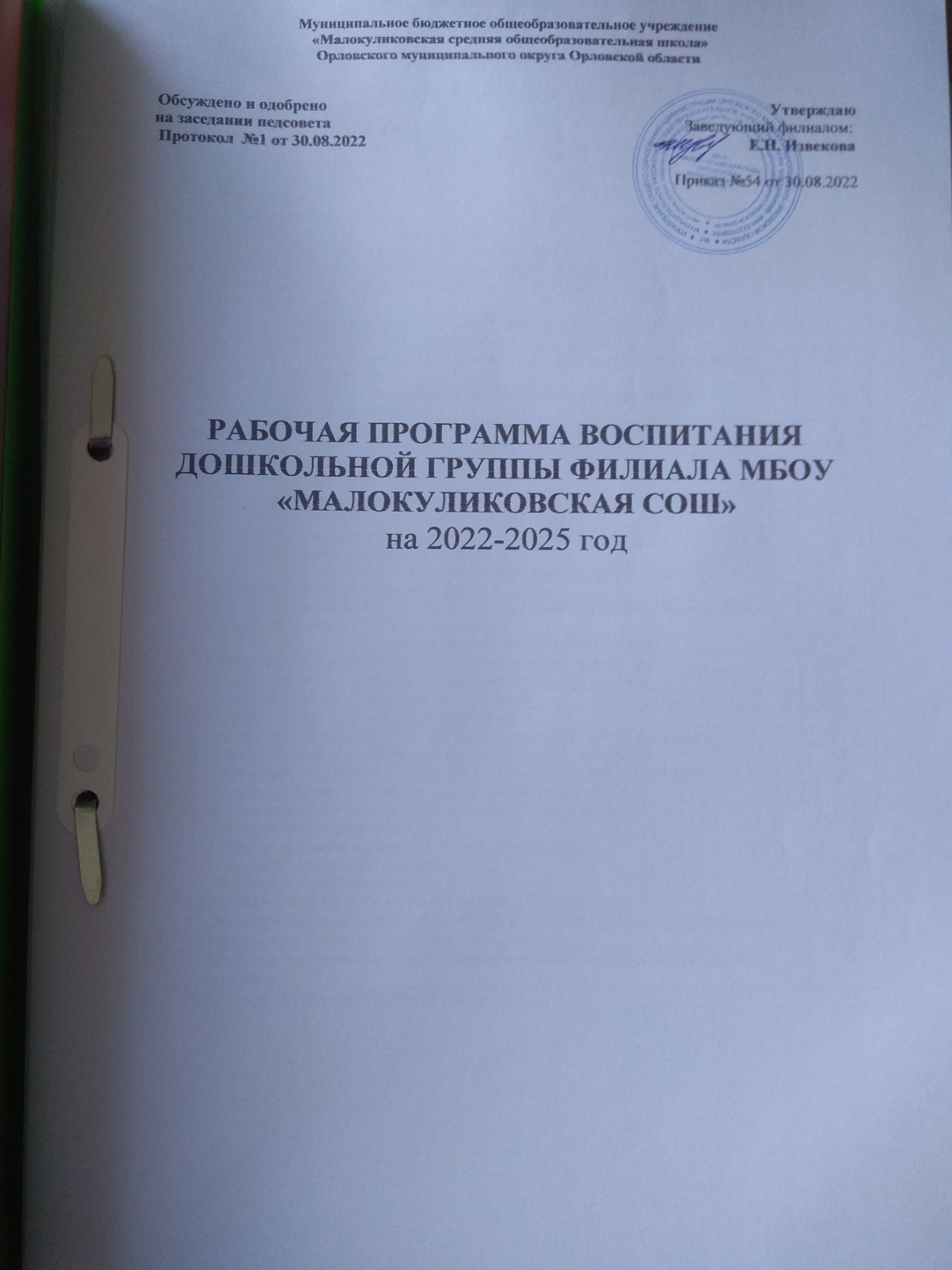 СОДЕРЖАНИЕЦЕЛЕВОЙ РАЗДЕЛ1. Пояснительная запискаРабочая программа воспитания  дошкольной группы филиала МБОУ «Малокуликовская СОШ» Орловского муниципального округа  Орловской области (далее – Рабочая программа воспитания ДГ) является компонентом основной образовательной программы дошкольного образования муниципального бюджетного дошкольного образовательного учреждения).Рабочая программа воспитания ДГ разработана в соответствии с:- Федеральным законом от 29 декабря 2012 г. № 273-ФЗ «Об образовании в Российской Федерации»;- Федеральным государственным образовательным стандартом дошкольного образования (приказ Минобрнауки России от 17 октября 2013 г. № 1155, зарегистрирован Минюстом России 14 ноября 2013 г. № 30384);- Федеральным законом от 31 июля 2020 года № 304-ФЗ «О внесении изменений в Федеральный закон «Об образовании в Российской Федерации» по вопросам воспитания обучающихся»;- Указом Президента Российской Федерации от 7 мая 2018 года № 204 «О национальных целях и стратегических задачах развития Российской Федерации на период до 2024 года»;- Стратегией развития воспитания в Российской Федерации на период до 2025,утверждена распоряжением Правительства Российской Федерации от 29 мая 2015 г. № 996-р;- Примерной рабочей программой воспитания ДОО, одобрена решением федерального учебно-методического объединения по общему образованию от 01 июля 2021г. № 2/21- https://fgosreestr.ru/poop/primernaia-rabochaia-programma- vospitaniia-dliaobrazovatelnykh-organizatsii-realizuiushchikh-obrazovatelnye- programmy-doshkolnogo-obrazovaniia;- Методическими рекомендациями по разработке рабочей программы воспитанияДОО ФГБНУ «Институт изучения детства, семьи и воспитания РАО» https://институтвоспитания.рф/upload/iblock/290/2909aa917174bcdace27ba94e6c58542.pdf;- Законом Орловской области от 06.09.2013 № 1525-ОЗ «Об образовании в Орловской области»;- Постановлением Правительства Орловской области от 16.09.2019 г. № 526 «Об утверждении государственной программы Орловской области «Образование в Орловской области».Назначение рабочей программы воспитания помочь педагогическим работникам ДГ реализовать решение таких проблем, как:- формирование общей культуры личности воспитанников;- развитие у воспитанников социальных, нравственных, эстетических качеств, направленных на воспитание духовно-нравственных и социокультурных ценностей и принятие правил и норм поведения в интересах человека, семьи, общества.От педагогов ДГ реализующих программу воспитания, требуется:- знание и понимание современных факторов, оказывающих влияние на воспитание и личностное развитие ребенка;- знание и понимание того, что основой организации воспитательного процесса в дошкольном возрасте являются представления об особенностях данного возраста и тех психологических механизмах, которые лежат в основе формирования личности на разных возрастных этапах дошкольного детства;- знание особенностей психологического развития ребенка в условиях всеобщей цифровизации;- гибкость в вопросах оперативного внесения в программы изменений, предопределенных документами стратегического планирования Российской Федерации;- готовность к взаимодействию, обратной связи и информационной открытости в отношении социальных партнеров ДГ.С раннего детства воспитание гармонично развитой и социально ответственной личности гражданина России должно базироваться на основе духовно-нравственных ценностей народов Российской Федерации, исторических и национально-культурных традиций. Стремясь следовать современному национальному воспитательному идеалу, который представляет собой высоко-нравственного, творческого, компетентного гражданина России, принимающего судьбу Отечества как свою личную, осознающего ответственность за настоящее и будущее своей страны, укорененного в духовных и культурных традициях многонационального народа Российской Федерации, воспитательный процесс должен выстраиваться с учетом концепции духовно- нравственного развития и воспитания личности гражданина России, включающей в себя:- национальный воспитательный идеал – высшая цель, образования нравственное (идеальное) представление о человеке, на воспитание, обучение и развитие которого направлены усилия основных субъектов национальной жизни: государства, семьи, школы, политических партий, религиозных объединений и общественных организаций;- базовые национальные ценности – основные моральные ценности, приоритетные нравственные установки, существующие в культурных, семейных, социально-исторических, религиозных традициях многонационального народа Российской Федерации, передаваемые от поколения к поколению и обеспечивающие успешное развитие страны в современных условиях:- патриотизм – любовь к России, к своему народу, к своей малой Родине, служение Отечеству;- социальная солидарность – свобода личная и национальная, доверие к людям, институтам государства и гражданского общества, справедливость, милосердие, честь, достоинство;- гражданственность – служение Отечеству, правовое государство, гражданское общество, закон и правопорядок, поликультурный мир, свобода совести и вероисповедания;- семья – любовь и верность, здоровье, достаток, уважение к родителям, забота о старших и младших, забота о продолжении рода;- труд и творчество – уважение к труду, творчество и созидание, целеустремлѐнность и настойчивость;- наука – ценность знания, стремление к истине, научная картина мира;- традиционные российские религии – представления о вере, духовности религиозной жизни человека, ценности религиозного мировоззрения, толерантности, формируемые на основе межконфессионального диалога;- искусство и литература – красота, гармония, духовный мир человека, нравственный выбор, смысл жизни, эстетическое развитие, этическое развитие;- природа – эволюция, родная земля, заповедная природа, планета Земля, экологическое сознание;- человечество – мир во всем мире, многообразие культур и народов, прогресс человечества, международное сотрудничество;- духовно-нравственное развитие личности – осуществляемое в процессе социализации последовательное расширение и укрепление ценностно- смысловой сферы личности, формирование способности человека оценивать и сознательно выстраивать на основе традиционных моральных норм и нравственных идеалов отношения к себе, другим людям, обществу, государству, Отечеству, миру в целом;- духовно-нравственное воспитание личности гражданина России – педагогически организованный процесс усвоения и приятия воспитанниками базовых национальных ценностей, имеющих иерархическую структуру и сложную организацию. Носителями этих ценностей являются многонациональный народ Российской Федерации, государство, семья, культурно- территориальные сообщества, традиционные российские религиозные объединения (христианские, прежде всего в форме русского православия, исламские, иудаистские, буддистские), мировое сообщество.Образовательный процесс в ДГ в целом обеспечивает решение задач воспитания детей дошкольного возраста, но возникла необходимость систематизировать воспитательный процесс, где ежеминутное взаимодействие педагогов с воспитанника-ми и их родителями обеспечит:- принятие детьми базовых общечеловеческих ценностей, национальных духовных традиций;- готовность и способность детей выражать и отстаивать свою общественную позицию, критически оценивать собственные намерения, мысли и поступки;- способность детей к самостоятельным поступкам и действиям, совершаемым на основе морального выбора, принятию ответственности за их результаты, целеустремленность и настойчивость в достижении результата;- трудолюбие, бережливость, жизненный оптимизм, способность к преодолению трудностей;- осознание ценности других людей, ценности человеческой жизни, нетерпимость к действиям и влияниям, представляющим угрозу жизни, физическому и нравственному здоровью и духовной безопасности личности каждого ребенка, умение им противодействовать;         - свободолюбие, как способность к сознательному личностному, профессиональному, гражданскому и иному самоопределению и развитию в сочетании с моральной ответственностью ребенка перед семьей, обществом, Россией, будущими поколениями;- укрепление веры в Россию, чувство личной ответственности за Отечество перед прошлыми, настоящими и будущими поколениями.Рабочая программа воспитания показывает, каким образом педагогические работники ДГ в тесном сотрудничестве с семьями воспитанников могут реализовать процесс воспитания в период проживания детьми всех этапов детства (раннего и дошкольного возраста).1.1. Цель и задачи Программы воспитанияСовременный национальный воспитательный идеал – это высоконравственный, творческий, компетентный гражданин России, принимающий судьбу Отечества как свою личную, осознающий ответственность за настоящее и будущее своей страны, укорененный в духовных и культурных традициях многонационального народа Российской Федерации.Исходя их этого воспитательного идеала, а также основываясь на базовых для нашего общества ценностях (таких как семья, труд, отечество, природа, мир, знания, культура, здоровье, человек), формируется общая цель воспитания в ДГ - личностное развитие воспитанников, проявляющееся:1) в усвоении ими знаний основных норм, которые общество выработало на основе этих ценностей (т. е. в усвоении ими социального значимых знаний);2) в развитии их позитивных отношений к этим общественным ценностям (т. е. в развитии их социально значимых отношений);3) в приобретении ими соответствующего этим ценностям опыта поведения, опыта применения сформированных знаний и отношений на практике (т.е. в приобретении ими опыта осуществления социально значимых дел); 4) в создание условий для самоопределения и социализации детей на основе социокультурных, духовно-нравственных ценностей и принятых в российском обществе правил и норм поведения в интересах человека, семьи, общества и государства.Главной задачей Программы является создание организационно-педагогических условий в части воспитания, личностного развития и социализации детей дошкольного возраста.Задачи воспитания формируются для каждого возрастного периода (2 мес. – 1 год, 1 год – 3 года, 3 года – 8 лет) на основе планируемых результатов достижения цели воспитания и реализуются в единстве с развивающими задачами, определенными действующими нормативными правовыми документами в сфере ДО. Задачи воспитания соответствуют основным направлениям воспитательной работы.Исходя из этого, а также основываясь на базовых для нашего общества ценностях, формируется общая цель воспитания в ДГ развитие личности воспитанников, которое обеспечит проявление ими:- усвоенных социально значимых знаний основных норм и правил, которые выработало общество;- развитых позитивных отношений к общественным ценностям;- приобретенного соответствующего этим ценностям опыта поведения, опыта применения сформированных знаний и отношений на практике (то есть в приобретении ими опыта осуществления социально значимых дел).Данная цель ориентирует педагогических работников ДГ не на обеспечение соответствия личности воспитанника единому уровню воспитанности, а на обеспечение позитивной динамики развития его личности. В связи с этим важно сочетание усилий педагога по развитию личности воспитанников и усилий самого ребенка по своему саморазвитию. Их сотрудничество, партнерские отношения являются важным фактором успеха в достижении цели.Конкретизация общей цели воспитания, применительно к возрастным особенностям воспитанников, позволяет выделить в ней следующие задачи, выполнение которых необходимо реализовывать на разных этапах дошкольного образования детей от 1,6 до 7-ми лет:- создавать благоприятные условия для гармоничного развития каждого ребенка в соответствии с его возрастными, гендерными, индивидуальными особенностями и склонностями;- формировать общую культуру личности ребенка, в том числе ценности здорового образа жизни, инициативности, самостоятельности и ответственности, активной жизненной позиции;- развивать способности и творческий потенциал каждого ребенка;- развивать социальные, нравственные, физические, интеллектуальные, эстетические качества;- организовывать содержательное взаимодействие ребенка с другими детьми, взрослыми и окружающим миром на основе гуманистических ценностей и идеалов, прав свободного человека;- воспитывать у детей чувства любви к Родине, гордости за ее достижения на основе духовно-нравственных и социокультурных ценностей и принятых в обществе правил и норм поведения в интересах человека, семьи, общества;- воспитывать у ребенка чувства собственного достоинства в процессе освоения разных видов социальной культуры, в том числе и многонациональной культуры народов России и мира, умения общаться с разными людьми;- объединять воспитательные ресурсы семьи и ДГ на основе традиционных духовно-нравственных ценностей семьи и общества;- устанавливать партнерские взаимоотношения ДГ с семьей, оказывать ей психолого-педагогическую поддержку, повышать компетентность родителей (законных представителей) воспитанников в вопросах воспитания, развития и образования детей.1.2. Методологические основы и принципы построения Программы воспитанияМетодологической основой Примерной программы являются антропологический, культурно-исторический и практичные подходы. Концепция Программы основывается на базовых ценностях воспитания, заложенных в определении воспитания, содержащемся в Федеральном законе от 29 декабря 2012 г. № 273-ФЗ «Об образовании в РФ».Методологическими ориентирами воспитания также выступают следующие идеи отечественной педагогики и психологии: развитие личного субъективного мнения и личности ребенка в деятельности; духовно-нравственное, ценностное и смысловое содержание воспитания; идея о сущности детства как сенситивного периода воспитания; амплификация (обогащение) развития ребѐнка средствами разных «специфически детских видов деятельности».Программа воспитания руководствуется принципами ДО, определенными ФГОС ДО.Программа воспитания построена на основе духовно-нравственных и социокультурных ценностей и принятых в обществе правил и норм поведения в интересах человека, семьи, общества и опирается на следующие принципы:Принцип гуманизма. Каждый ребенок имеет право на признание его в обществе как личности, как человека, являющегося высшей ценностью, уважение к его персоне, достоинству, защита его прав на свободу и развитие.Принцип субъектности. Развитие и воспитание личности ребенка как субъекта собственной жизнедеятельности; воспитание самоуважения, привычки к заботе о себе, формирование адекватной самооценки и самосознания.Принцип интеграции. Комплексный и системный подходы к содержанию и организации образовательного процесса. В основе систематизации содержания работы лежит идея развития базиса личностной культуры, духовное развитие детей во всех сферах и видах деятельности.Принцип ценностного единства и совместности. Единство ценностей и смыслов воспитания, разделяемых всеми участниками образовательных отношений, содействие, сотворчество и сопереживание, взаимопонимание и взаимное уважение.Принцип учета возрастных особенностей. Содержание и методы воспитательной работы должны соответствовать возрастным особенностям ребенка.Принципы индивидуального и дифференцированного подходов. Индивидуальный подход к детям с учетом возможностей, индивидуального темпа развития, интересов. Дифференцированный подход реализуется с учетом семейных, национальных традиций и т.п.Принцип культуросообразности. Воспитание основывается на культуре и традициях России, включая культурные особенности региона.Принцип следования нравственному примеру. Пример как метод воспитания позволяет расширить нравственный опыт ребенка, побудить его к внутреннему диалогу, пробудить в нем нравственную рефлексию, обеспечить возможность выбора при построении собственной системы ценностных отношений, продемонстрировать ребенку реальную возможность следования идеалу в жизни.Принципы безопасной жизнедеятельности. Защищенность важных интересов личности от внутренних и внешних угроз, воспитание через призму безопасности и безопасного поведения.Принцип совместной деятельности ребенка и взрослого. Значимость совместной деятельности взрослого и ребенка на основе приобщения к культурным ценностям и их освоения.Принципы инклюзивного образования. Организация образовательного процесса, при которой все дети, независимо от их физических, психических, интеллектуальных, культурно-этнических, языковых и иных особенностей, включены в общую систему образования.Данные принципы реализуются в укладе жизни детского сада, включающем воспитывающую среду, культурные практики, совместную деятельность и события.Конструирование воспитательной среды ДОО строится на основе следующих элементов: социокультурный контекст, социокультурные ценности, уклад, воспитывающая среда, общность, деятельность и событие. Каждая из этих категорий обеспечивает целостность содержания и имеет свое наполнение для решения задач воспитания и становления личности ребенка.1.2.1.Уклад образовательной организацииС родителями (законными представителями) заключается родительский договор участников образовательных отношений, опирающийся на базовые национальные ценности, содержащий традиции региона и ОО, задающий культуру поведения сообществ, описывающий предметно-пространственную среду, деятельности и социокультурный контекст.Структура учебного года в ДГРеализация воспитательной работы в ходе режимных моментовМаксимально допустимый объѐм недельной нагрузки, для детей дошкольного возраста и продолжительность непрерывной образовательной деятельности, регламентируются в соответствии СанПиН.Основой реализации комплексно-тематического принципа построения Рабочей программы воспитания являются примерные темы (праздники, события, проекты), которые ориентированы на все направления развития ребенка дошкольного возраста и посвящены различным сторонам человеческого бытия, а так же вызывают личностный интерес детей к:- явлениям нравственной жизни ребенка;- окружающей природе;- миру искусства и литературы;- традиционным для семьи, общества и государства праздничным событиям;- событиям, формирующим чувство гражданской принадлежности ребенка;- сезонным явлениям;- народной культуре и традициям.Введение похожих тем в различных возрастных группах обеспечивает достижение единства воспитательных целей и преемственности в детском развитии на протяжении всего дошкольного возраста, органичное развитие детей в соответствии с их индивидуальными возможностями. При использовании комплексно-тематического планирования учитывается следующее:- указанные темы могут быть заменены другими социально и личностно значимыми для участников образовательного процесса международными, российскими праздниками или событиями;- формы подготовки и реализации тем носят интегративный характер, то есть позволяют решать задачи психолого-педагогической работы нескольких образовательных областей;- формы работы по подготовке и реализации темы детей 2-5 лет могут быть использованы и при подготовке к теме для детей 5-7 лет (например, чтение, беседы, разучивание стихотворений по теме и т.п.);- одной теме уделяется не менее недели;- тема отражается в подборе материалов, находящихся в группе и в уголках развития.К традиционным мероприятиям детского сада относятся:- утренники, посвященные празднованию Дня матери, Нового года, 8 марта и выпуску детей в школу т.д.;- социально-педагогические акции (проводятся не реже 1 раза в месяц);- развлечения, досуги (музыкальные, спортивные) и др.Уклад способствует формированию ценностей воспитания, которые разделяются всеми участниками образовательных отношений (воспитанниками, родителями, педагогами и другими сотрудниками ДГ).1.2.2. Воспитывающая среда ДГВоспитывающая среда – это особая форма организации образовательного процесса, реализующего цель и задачи воспитания.Воспитывающая среда определяется целью и задачами воспитания, духовно-нравственными и социокультурными ценностями, образцами и практиками. Основными характеристиками воспитывающей среды являются ее насыщенность и структурированность.1.2.3. Общности (сообщества) ДГПрофессиональная общность – это устойчивая система связей и отношений между людьми, единство целей и задач воспитания, реализуемое всеми сотрудниками ДГ. Сами участники общности должны разделять те ценности, которые заложены в основу Программы.Основой эффективности такой общности является рефлексия собственной профессиональной деятельности.Воспитатель, а также другие сотрудники должны:- быть примером в формировании полноценных и сформированных ценностных ориентиров, норм общения и поведения;- мотивировать детей к общению друг с другом, поощрять даже самые незначительные стремления к общению и взаимодействию;- поощрять детскую дружбу, стараться, чтобы дружба между отдельными детьми внутри группы сверстников принимала общественную направленность;- заботиться о том, чтобы дети непрерывно приобретали опыт общения на основе чувства доброжелательности;- содействовать проявлению детьми заботы об окружающих, учить проявлять чуткость к сверстникам, побуждать детей сопереживать, беспокоиться, проявлять внимание к заболевшему товарищу;- воспитывать в детях такие качества личности, которые помогают влиться в общество сверстников (организованность, общительность, отзывчивость, щедрость, доброжелательность);- учить детей совместной деятельности, насыщать их жизнь событиями, которые сплачивали бы и объединяли ребят;- воспитывать в детях чувство ответственности перед группой за свое поведение.Профессионально-родительская общность включает сотрудников ДГ и всех взрослых членов семей воспитанников, которых связывают не только общие ценности, цели развития и воспитания детей, но и уважение друг к другу.Основная задача – объединение усилий по воспитанию ребенка в семье и в ДГ. Зачастую поведение ребенка сильно различается дома и в ДГ. Без совместного обсуждения воспитывающими взрослыми особенностей ребенка невозможно выявление и в дальнейшем создание условий, которые необходимы для его оптимального и полноценного развития и воспитания.Детско-взрослая общность.Для общности характерно содействие друг другу, сотворчество и сопереживание, взаимопонимание и взаимное уважение, отношение к ребенку как к полноправному человеку, наличие общих симпатий, ценностей и смыслов у всех участников общности. Детско-взрослая общность является источником и механизмом воспитания ребенка. Находясь в общности, ребенок сначала приобщается к тем правилам и нормам, которые вносят взрослые в общность, а затем эти нормы усваиваются ребенком и становятся его собственными. Общность строится и задается системой связей и отношений ее участников. В каждом возрасте и каждом случае она будет обладать своей спецификой в зависимости от решаемых воспитательных задач.Детская общность.Общество сверстников – необходимое условие полноценного развития личности ребенка. Здесь он непрерывно приобретает способы общественного поведения, под руководством воспитателя учится умению дружно жить, сообща играть, трудиться, заниматься, достигать поставленной цели. Чувство приверженности к группе сверстников рождается тогда, когда ребенок впервые начинает понимать, что рядом с ним такие же, как он сам, что свои желания необходимо соотносить с желаниями других.Воспитатель должен воспитывать у детей навыки и привычки поведения, качества, определяющие характер взаимоотношений ребенка с другими людьми и его успешность в том или ином сообществе. Поэтому так важно придать детским взаимоотношениям дух доброжелательности, развивать у детей стремление и умение помогать как старшим, так и друг другу, оказывать сопротивление плохим поступкам, общими усилиями достигать поставленной цели.Одним из видов детских общностей являются разновозрастные детские общности. В детском саду обеспечена возможность взаимодействия ребенка, как со старшими, так и с младшими детьми. Включенность ребенка в отношения со старшими, помимо подражания и приобретения нового, рождает опыт послушания, следования общим для всех правилам, нормам поведения и традициям. Отношения с младшими – это возможность для ребенка стать авторитетом и образцом для подражания, а также пространство для воспитания заботы и ответственности.Организация жизнедеятельности детей дошкольного возраста в разновозрастной группе обладает большим воспитательным потенциалом для инклюзивного образования.Культура поведения воспитателя в общностях как значимая составляющая уклада. Культура поведения взрослых в детском саду направлена на создание воспитывающей среды как условия решения возрастных задач воспитания. Общая психологическая атмосфера, эмоциональный настрой группы, спокойная обстановка, отсутствие спешки, разумная сбалансированность планов – это необходимые условия нормальной жизни и развития детей.Воспитатель должен соблюдать кодекс нормы профессиональной этики и поведения:- педагог всегда выходит навстречу родителям и приветствует родителей и детей первым;- улыбка – всегда обязательная часть приветствия;- педагог описывает события и ситуации, но не даѐт им оценки;- педагог не обвиняет родителей и не возлагает на них ответственность за поведение детей в детском саду;- тон общения ровный и дружелюбный, исключается повышение голоса;- уважительное отношение к личности воспитанника;- умение заинтересованно слушать собеседника и сопереживать ему;- умение видеть и слышать воспитанника, сопереживать ему;- уравновешенность и самообладание, выдержка в отношениях с детьми;- умение быстро и правильно оценивать сложившуюся обстановку и в то же время не торопиться с выводами о поведении и способностях воспитанников;- умение сочетать мягкий эмоциональный и деловой тон в отношениях с детьми;- умение сочетать требовательность с чутким отношением к воспитанникам;- знание возрастных и индивидуальных особенностей воспитанников;- соответствие внешнего вида статусу воспитателя детского сада.1.2.4. Социокультурный контекстСоциокультурный контекст – это социальная и культурная среда, в которой человек растет и живет. Он также включает в себя влияние, которое среда оказывает на идеи и поведение человека.Социокультурные ценности являются определяющими в структурно-содержательной основе Программы воспитания.Социокультурный контекст воспитания является вариативной составляющей воспитательной программы. Он учитывает этнокультурные, конфессиональные и региональные особенности и направлен на формирование ресурсов воспитательной программы. Реализация социокультурного контекста опирается на построение социального партнерства образовательной организации. В рамках социокультурного контекста повышается роль родительской общественности как субъекта образовательных отношений в Программе воспитания.1.2.5. Деятельности и культурные практики в ДГЦели и задачи воспитания реализуются во всех видах деятельности дошкольника, обозначенных во ФГОС ДО. В качестве средств реализации цели воспитания могут выступать следующие основные виды деятельности и культурные практики:- предметно-целевая (виды деятельности, организуемые взрослым, в которых он открывает ребенку смысл и ценность человеческой деятельности, способы ее реализации совместно с родителями, воспитателями, сверстниками);- культурные практики (активная, самостоятельная апробация каждым ребенком инструментального и ценностного содержаний, полученных от взрослого, и способов их реализации в различных видах деятельности через личный опыт);- свободная инициативная деятельность ребенка (его спонтанная самостоятельная активность, в рамках которой он реализует свои базовые устремления: любознательность, общительность, опыт деятельности на основе усвоенных ценностей).1.3. Значимые характеристики для разработки программы Современные факторы, оказывающие влияние на воспитание и личностное развитие ребенкаВсем известно, что детство является особенным и неповторимым периодом в жизни каждого. В детстве не только закладываются основы здоровья, но и формируется личность: еѐ ценности, предпочтения, ориентиры. То, как проходит детство ребёнка, непосредственно отражается на успешности его будущей жизни.Ценным опытом этого периода является социальное развитие. Психологическая готовность малыша к школе во многом зависит от того, умеет ли он строить общение с другими детьми и взрослыми, правильно с ними сотрудничать. Немаловажно для дошкольника и то, как быстро он приобретает знания, соответствующие его возрасту.Всесторонне развитая гармоничная личность – вот та цель, тот желаемый результат, который с тех пор, как человечество стало задумываться над воспитанием подрастающего поколения, над своим будущим, выступал в качестве ведущей идеи, идеала, к которому стоило стремиться, и ради которого стоило жить.Цель – «воспитание всесторонне развитой личности» - является по сути своей идеальной, нереальной целью воспитания. История развития общества, изучение закономерностей развития индивида показало, что в равной степени все стороны личности не могут быть развиты. Но идеальная цель нужна, она является ориентиром на возможности человека и помогает сформулировать задачи воспитания в различных направлениях многогранной личности.Известно, что личностями не рождаются, а становятся. А на формирование полноценно развитой личности большое влияние оказывает общение с людьми. Именно поэтому формированию умения ребёнка находить контакт с другими людьми следует уделять достаточно внимания.Биологические факторы в развитии ребенкаНа развитие ребенка оказывают влияние различные факторы. Самым первым и значимым фактором до появления ребенка на свет является биологический фактор. Биологический фактор находит своѐ развитие во внутриутробном состоянии. Основополагающим показателем выступает биологическая наследственность. Наследственность индивидуальна для каждого представителя человечества. Родители по наследству передают своему ребенку некие особенности и качества личности. Влияние наследственности настолько велика, что она способна формировать определенные способности в различных видах деятельности. Данная способность формируется на основе природных задатков.Приобретенные в течение жизни навыки и свойства не передаются по наследству, наукой не выявлено, также особых генов одаренности, однако, каждый родившийся ребенок обладает громадным арсеналом задатков, раннее развитие и формирование которых зависит от социальной структуры общества, от условий воспитания и обучения, забот и усилий родителей и желания самого маленького человека.Биологический фактор необходимо учитывать, так как благодаря биологическому фактору создается бесконечное разнообразие темпераментов, характеров, способностей, которые делают из каждой человеческой личности индивидуальность.Социальные факторы в развитии ребенкаСоциальное развитие ребенка подразумевает под собой процесс усвоения традиций, культуры и правил, принятых в определенном обществе.Для осуществления данного процесса должны присутствовать определенные социальные факторы развития ребенка. В качестве них выступают всевозможные объекты окружающей среды. Кооперация всех факторов составляет особенности социального развития детей.Данные факторы можно подразделить на:- микрофакторы (к ним относится семья, школа, друзья, ближайшее социальное окружение)- мезофакторы (к ним относятся условия, в которых растет ребенок, средства массовой коммуникации, региональные условия и другие)- макрофакторы (здесь играют роль процессы и вещи мирового масштаба: экология, политика, демография, экономика, государство и общество)Социализация представляет собой процесс становления личности, постепенное усвоение требований общества приобретение социально значимых характеристик сознания и поведения, которые регулируют ее взаимоотношения с обществом. Социализация личности начинается с первых лет жизни и заканчивается к периоду гражданской зрелости человека, хотя, разумеется, полномочия, права и обязанности, приобретенные им, не говорят о том, что процесс социализации полностью завершен: по некоторым аспектам он продолжается всю жизнь. Первые элементарные сведения человек получает в семье, закладывающей основы и сознания, и поведения. Этапы социального развития ребёнка:Младенчество. Социальное развитие начинается у дошкольника ещё в младенческом возрасте. При помощи мамы или другого человека, который часто проводит время с новорождённым, малыш постигает азы общения, используя средства общения, как мимика и движения, а также звуки.От шести месяцев до двух лет. Общение малыша с взрослыми становится ситуативным, что проявляется в виде практического взаимодействия. Ребёнку нередко нужна помощь родителей, какие-то совместные действия, за которыми он обращается.Период раннего детства имеет ряд качественных физиологических и психических особенностей, которые требуют создания специальных условий для развития детей этого возраста. Помимо того, что период раннего детства один из самых насыщенных в познавательном аспекте из всех возрастных периодов, в настоящее время наблюдается заметная акселерация развития, которая отражается на результатах развития детей раннего возраста. Многие дети имеют более высокие показатели уже к моменту рождения, раньше начинаются процессы прорезывания зубов, хождения, говорения. Опережающим отмечается и социальное развитие, значительно раньше отмечается кризис трѐх лет.Повышенная ранимость организма ребенка, недостаточная морфологическая и функциональная зрелость органов и систем (быстрый темп развития осуществляется на весьма неблагоприятном фоне – при незрелости психофизиологических функций организма, а это повышает ранимость). Малыши в большей степени подвержены заболеваниям из-за несовершенства деятельности внутренних органов, высокого уровня утомляемости, им трудно переключится с одной деятельности на другую, соответственно доминантой становится процесс возбуждения и как следствие – неустойчивое эмоциональное состояние.Взаимосвязь физического и психического развития – это общая закономерность, присущая любому возрасту, но в раннем детстве она проявляется особенно ярко, потому что в этот период происходит становление всех функций организма.Именно в раннем детстве учеными отмечается наиболее прочная связь и зависимость умственного и социального развития от физического состояния и настроения ребенка (например: ухудшение здоровья отражается на отношении к окружающему; снижается восприимчивость, притупляется ориентировочная реакция, дети теряют приобретенные умения: речевые, двигательные, социальные).Яркая специфика психофизиологических и индивидуальных различий (особенно в раннем возрасте важно учитывать индивидуальные, психофизиологические различия – уровень активности, регулярность биоритмов, степень комфортности при адаптации любого вида; настроение, интенсивность реакций, порог чувствительности, отвлекаемость, упорство и внимание). Этому возрасту свойственно удовлетворение ребёнком естественных психофизиологических потребностей:-сенсомоторной потребности;- потребность в эмоциональном контакте;- потребности во взаимодействии и общении со взрослыми (познавательное общение в 3-10 мес.; вербальное и невербальное в 10 мес.-1,5 года; игровое и деловое общение в 1,5 года - 3 года).Специфичностью проявления нервных процессов у ребенка - это:- легкость выработки условных рефлексов, но при этом же сложность их изменения;- повышенная эмоциональная возбудимость;- сложность переключения процессов возбуждения и торможения;- повышенная эмоциональная утомляемость.Развитие детей раннего возраста имеет свою неповторимую специфику, что выражается, в тесной взаимосвязи физиологических и психологических компонентов.На третьем году жизни ребенок вырастает в среднем на 7 - 8 см, прибавка в весе составляет -2,5 кг. Дети активно овладевают разнообразными движениями. Растущие двигательныевозможности позволяют детям более активно знакомиться с окружающим миром, познавать свойства и качества предметов, осваивать новые способы действий. Но при этом малыши еще не способны постоянно контролировать свои движения. Поэтому воспитателю необходимо проявлять повышенное внимание к действиям детей, оберегать их от неосторожных движений, приучать к безопасному поведению в среде сверстников.Организм малышей недостаточно окреп. Дети легко подвергаются инфекциям. Особенно часто страдают их верхние дыхательные пути, так как объем легких ребенка пока небольшой и малыш вынужден делать частые вдохи и выдохи. Эти особенности детей воспитателю надо постоянно иметь в виду: следить за чистотой воздуха в помещении, за правильным дыханием детей (через нос, а не ртом) на прогулке, во время ходьбы и подвижных игр.В этом возрасте интенсивно развиваются структуры и функции головного мозга ребенка, что расширяет его возможности в познании окружающего мира. Для детей этого возраста характерно наглядно-действенное мышление. Дети «мыслят руками»: не столько размышляют, сколько непосредственно действуют. Чем более разнообразно использует ребенок способы чувственного познания, тем полнее его восприятие, тоньше ощущения, ярче эмоции, а значит, тем отчетливее становятся его представления о мире и успешнее деятельность.На третьем году жизни заметно возрастает речевая активность детей, они начинают проявлять живой интерес к слову. Малыши изменяют слова, придумывают новые, которых нет в речи взрослых; идет быстрое освоение грамматических форм.Под влиянием общения со взрослыми, речевых игр и упражнений к трем годам ребенок начинает успешно использовать простые и распространенные предложения, воспроизводить не-большие стишки и потешки, отвечать на вопросы. Своевременное развитие речи имеет огромное значение для умственного и социального развития дошкольников.Общение детей с воспитателем постоянно обогащается и развивается. Это и эмоциональное общение (обмен положительными эмоциями), и деловое, сопровождающее совместную деятельность взрослого и ребенка, а кроме того, познавательное общение. Дети могут спокойно, не мешая друг другу, играть рядом, объединяться в игре с общей игрушкой, развивать несложный игровой сюжет из нескольких взаимосвязанных по смыслу эпизодов, выполнять вместе простые поручения.Три года. В этом возрастном периоде малыш уже требует общества: он хочет общаться в коллективе сверстников. Ребёнок входит в детскую среду, приспосабливается в ней, принимает её нормы и правила, а родители в этом активно помогают. Они подсказывают дошкольнику, как нужно поступать, а как не следует: стоит ли брать чужие игрушки, хорошо ли жадничать, нужно ли делиться, можно ли обижать детей, как быть терпеливым и вежливым, и прочее.На рубеже трех лет любимым выражением ребёнка становится «Я сам!». Отделение себя от взрослого и вместе с тем желание быть как взрослый — характерное противоречие кризиса трех лет.Эмоциональное развитие ребёнка этого возраста характеризуется проявлениями таких чувств и эмоций, как любовь к близким, привязанность к воспитателю, доброжелательное отношение к окружающим, сверстникам. Ребёнок способен к эмоциональной отзывчивости - он может сопереживать другому ребенку.В младшем дошкольном возрасте поведение ребёнка непроизвольно, действия и поступки ситуативны, их последствия ребёнок чаще всего не представляет, нормативно развивающемуся ребенку свойственно ощущение безопасности, доверчиво-активное отношение к окружающему.Дети 3-4 лет усваивают элементарные нормы и правила поведения, связанные с определёнными разрешениями и запретами («можно», «нужно», «нельзя»).В 3 года ребёнок идентифицирует себя с представителями своего пола. В этом возрасте дети дифференцируют других людей по полу, возрасту; распознают детей, взрослых, пожилых людей, как в реальной жизни, так и на иллюстрациях.У развивающегося трѐхлетнего человека есть все возможности овладения навыками само-обслуживания (становление предпосылок трудовой деятельности) - самостоятельно есть, одеваться, раздеваться, умываться, пользоваться носовым платком, расчѐской, полотенцем, отправлять свои естественные нужды. К концу четвѐртого года жизни младший дошкольник овладевает элементарной культурой поведения во время еды за столом и умывания в туалетной комнате. Подобные навыки основываются на определѐнном уровне развития двигательной сферы ребѐнка, одним из основных компонентов которого является уровень развития моторной координации.В этот период высока потребность ребѐнка в движении (его двигательная активность составляет не менее половины времени бодрствования). Ребѐнок начинает осваивать основные движения, обнаруживая при выполнении физических упражнений стремление к целеполаганию (быстро пробежать, дальше прыгнуть, точно воспроизвести движение и др.).Внимание детей четвѐртого года жизни непроизвольно. Однако его устойчивость зависит от интереса к деятельности. Обычно ребенок этого возраста может сосредоточиться в течение 10- 15 мин, но привлекательное для него дело может длиться достаточно долго. Память детей непосредственна, непроизвольна и имеет яркую эмоциональную окраску. Дети сохраняют и воспроизводят только ту информацию, которая остаѐтся в их памяти без всяких внутренних усилий (понравившиеся стихи и песенки, 2-3 новых слова, рассмешивших или огорчивших его). Мышление трѐхлетнего ребѐнка является наглядно- действенным: малыш решает задачу путѐм непосредственного действия с предметами (складывание матрѐшки, пирамидки, мисочек, конструирование по образцу и т. п.). В 3 года воображение только начинает развиваться, и прежде всего это происходит в игре. Малыш действует с одним предметом и при этом воображает на его месте другой: палочка вместо ложечки, камешек вместо мыла, стул - машина для путешествий и т. д.В младшем дошкольном возрасте ярко выражено стремление к деятельности. Взрослый для ребѐнка - носитель определѐнной общественной функции. Желание ребѐнка выполнять такую же функцию приводит к развитию игры. Дети овладевают игровыми действиями с игрушками и предметами заместителями, приобретают первичные умения ролевого поведения. Игра ребѐнка первой половины четвѐртого года жизни - это скорее игра рядом, чем вместе. В играх, возни-кающих по инициативе детей, отражаются умения, приобретѐнные в совместных со взрослым играх. Сюжеты игр простые, неразвѐрнутые, содержащие одну-две роли.Неумение объяснить свои действия партнѐру по игре, договориться с ним, приводит к конфликтам, которые дети не в силах самостоятельно разрешить. Конфликты чаще всего возникают по поводу игрушек. Постепенно к 4 годам ребѐнок начинает согласовывать свои действия, договариваться в процессе совместных игр, использовать речевые формы вежливого общения.В 3-4 года ребѐнок начинает чаще и охотнее вступать в общение со сверстниками ради участия в общей игре или продуктивной деятельности. Однако ему всѐ ещѐ нужны поддержка и внимание взрослого.Главным средством общения со взрослыми и сверстниками является речь. Словарь младшего дошкольника состоит в основном из слов, обозначающих предметы обихода, игрушки, близких ему людей. Ребѐнок овладевает грамматическим строем речи, начинает использовать сложные предложения. Девочки по многим показателям развития (артикуляция, словарный запас, беглость речи, понимание прочитанного, запоминание увиденного и услышанного) превосходят мальчиков. В 3-4 года в ситуации взаимодействия с взрослым продолжает формироваться интерес к книге и литературным персонажам. Круг чтения ребѐнка пополняется новыми произведениями, но уже известные тексты по- прежнему вызывают интерес.Интерес к продуктивной деятельности неустойчив. Замысел управляется изображением и меняется по ходу работы, происходит овладение изображением формы предметов.Музыкально-художественная деятельность детей носит непосредственный и синкретический характер. Восприятие музыкальных образов происходит при организации практической деятельности (проиграть сюжет, рассмотреть иллюстрацию и др.).От четырѐх до пяти лет. Этот возрастной отрезок характеризуется тем, что малыши начинают задавать бесконечно большое количество вопросов обо всѐм на свете (на которые не всегда находится ответ и у взрослых!). Общение дошкольника становится ярко эмоционально окрашенным, направленным на познание. Речь малыша становится главным способом его общения: используя еѐ, он обменивается информацией и обсуждает с взрослыми явления окружающего мира.Дети 4-5 лет всѐ ещѐ не осознают социальные нормы и правила поведения, однако у них уже начинают складываться обобщѐнные представления о том, как надо и не надо себя вести. Как правило, к пяти годам дети без напоминания взрослого здороваются и прощаются, говорят«спасибо» и «пожалуйста», не перебивают взрослого, вежливо обращаются к нему. Кроме того, они могут по собственной инициативе убирать игрушки, выполнять простые трудовые обязанности, доводить дело до конца. В этом возрасте у детей появляются представления о том, как положено себя вести девочкам, и как - мальчикам. Дети хорошо выделяют несоответствие нормам и правилам не только в поведении другого, но и в своѐм собственном. Таким образом, поведение ребѐнка 4-5 лет не столь импульсивно и непосредственно, как в 3-4 года, хотя в некоторых ситуациях ему всѐ ещѐ требуется напоминание взрослого или сверстников о необходимости придерживаться тех или иных норм и правил.В этом возрасте детьми хорошо освоен алгоритм процессов умывания, одевания, купания, приѐма пищи, уборки помещения. Дошкольники знают и используют по назначению атрибуты, сопровождающие эти процессы: мыло, полотенце, носовой платок, салфетку, столовые приборы. Уровень освоения культурно-гигиенических навыков таков, что дети свободно переносят их в сюжетно-ролевую игру.К 4-5 годам ребѐнок способен элементарно охарактеризовать своѐ самочувствие, привлечь внимание взрослого в случае недомогания.Дети имеют дифференцированное представление о собственной гендерной принадлежности, аргументируют еѐ по ряду признаков («Я мальчик, я ношу брючки, а не платьица, у меня короткая причѐска»). К пяти годам дети имеют представления об особенностях наиболее распространѐнных мужских и женских профессий, о видах отдыха, специфике поведения в общении с другими людьми, об отдельных женских и мужских качествах.К четырем годам основные трудности в поведении и общении ребѐнка с окружающими, которые были связаны с кризисом трех лет (упрямство, строптивость, конфликтность и др.), постепенно уходят в прошлое, и любознательный ребенок активно осваивает окружающий его мир предметов и вещей, мир человеческих отношений. Лучше всего это удается детям в игре.В 4-5 лет сверстники становятся для ребѐнка более привлекательными и предпочитаемыми партнѐрами по игре, чем взрослый.В возрасте от 4 до 5 лет продолжается усвоение детьми общепринятых сенсорных эталонов, овладение способами их использования и совершенствование обследования предметов.В среднем дошкольном возрасте связь мышления и действий сохраняется, но уже не является такой непосредственной, как раньше. Во многих случаях не требуется практического манипулирования с объектом, но во всех случаях ребѐнку необходимо отчѐтливо воспринимать и наглядно представлять этот объект. Внимание становится всѐ более устойчивым, в отличие от возраста трех лет (если ребѐнок пошѐл за мячом, то уже не будет отвлекаться на другие интересные пред-меты). Важным показателем развития внимания является то, что к пяти годам появляется действие по правилу — первый необходимый элемент произвольного внимания. Именно в этом возрасте дети начинают активно играть в игры с правилами: настольные (лото, детское домино) и подвижные (прятки, салочки). В среднем дошкольном возрасте интенсивно развивается память ребѐнка. В 5 лет он может запомнить уже 5—6 предметов (из 10—15), изображѐнных на предъявляемых ему картинках.В возрасте 4-5 лет преобладает репродуктивное воображение, воссоздающее образы, которые описываются в стихах, рассказах взрослого, встречаются в мультфильмах и т.д. Элементы продуктивного воображения начинают складываться в игре, рисовании, конструировании.В этом возрасте происходит развитие инициативности и самостоятельности ребенка в общении со взрослыми и сверстниками. Дети продолжают сотрудничать со взрослыми в практических делах (совместные игры, поручения), наряду с этим активно стремятся к интеллектуальному общению, что проявляется в многочисленных вопросах(почему? зачем? для чего?), стремлении получить от взрослого новую информацию познавательного характера.Возможность устанавливать причинно- следственные связи отражается в детских ответах в форме сложноподчиненных предложений. У детей наблюдается потребность в уважении взрослых, их похвале, поэтому на замечания взрослых ребѐнок пятого года жизни реагирует повышенной обидчивостью. Общение со сверстниками по-прежнему тесно переплетено с другими видами детской деятельности (игрой, трудом, продуктивной деятельностью), однако уже отмечаются и ситуации чистого общения.Для поддержания сотрудничества, установления отношений в словаре детей появляются слова и выражения, отражающие нравственные представления: слова участия, сочувствия, сострадания. Стремясь привлечь внимание сверстника и удержать его в процессе речевого общения, ребѐнок учится использовать средства интонационной речевой выразительности: регулировать силу голоса, интонацию, ритм, темп речи в зависимости от ситуации общения. В процессе общения со взрослыми дети используют правила речевого этикета: слова приветствия, прощания, благодарности, вежливой просьбы, утешения, сопереживания и сочувствия. Речь становится более связной и последовательной.С нарастанием осознанности и произвольности поведения, постепенным усилением роли речи (взрослого и самого ребѐнка) в управлении поведением ребенка становится возможным решение более сложных задач в области безопасности. Но при этом взрослому следует учитывать несформированность волевых процессов, зависимость поведения ребѐнка от эмоций, доминирование эгоцентрической позиции в мышлении и поведении.В художественной и продуктивной деятельности дети эмоционально откликаются на произведения музыкального и изобразительного искусства, художественную литературу, в которых с помощью образных средств переданы различные эмоциональные состояния людей, животных, сказочных персонажей. Дошкольники начинают более целостно воспринимать сюжеты и понимать образы.Важным показателем развития ребѐнка-дошкольника является изобразительная деятельность. К четырем годам круг изображаемых детьми предметов довольно широк. В рисунках появляются детали. Замысел детского рисунка может меняться по ходу изображения. Дети владеют простейшими техническими умениями и навыками. Конструирование начинает носить характер продуктивной деятельности: дети замысливают будущую конструкцию и осуществляют поиск способов еѐ исполнения.Старший дошкольный возраст (5-6 лет).Ребѐнок 5-6 лет стремится познать себя и другого человека как представителя общества, постепенно начинает осознавать связи и зависимости в социальном поведении и взаимоотношениях людей.В этом возрасте в поведении дошкольников происходят качественные изменения - формируется возможность саморегуляции, дети начинают предъявлять к себе те требования, которые раньше предъявлялись им взрослыми. Так они могут, не отвлекаясь на более интересные дела, доводить до конца малопривлекательную работу (убирать игрушки, наводить порядок в комнате и т.п.). Это становится возможным благодаря осознанию детьми общепринятых норм и правил поведения и обязательности их выполнения.В возрасте от 5 до 6 лет происходят изменения в представлениях ребѐнка о себе. Эти представления начинают включать не только характеристики, которыми ребѐнок наделяет себя настоящего в данный отрезок времени, но и качества, которыми он хотел бы или, наоборот, не хотел бы обладать в будущем («Я хочу быть таким, как Человек-Паук», «Я буду, как принцесса» и т д.). В них проявляются усваиваемые детьми этические нормы.В этом возрасте дети в значительной степени ориентированы на сверстников, большую часть времени проводят с ними в совместных играх и беседах, их оценки и мнения становятся существенными для них. Повышается избирательность и устойчивость взаимоотношений с ровесниками. Свои предпочтения дети объясняют успешностью того или иного ребѐнка в игре. В этом возрасте дети имеют дифференцированное представление о своей гендерной принадлежности по существенным признакам (женские и мужские качества, особенности проявления чувств, эмоций, специфика гендерного поведения).Существенные изменения происходят в игровом взаимодействии, в котором существенное место начинает занимать совместное обсуждение правил игры.Вне игры общение детей становится менее ситуативным. Они охотно рассказывают о том, что с ними произошло: где были, что видели и т. д. Дети внимательно слушают друг друга, эмоционально сопереживают рассказам друзей.Более совершенной становится крупная моторика. Ребѐнок этого возраста способен к освоению сложных движений: может пройти по неширокой скамейке и при этом даже перешагнуть через небольшое препятствие; умеет отбивать мяч о землю одной рукой несколько раз подряд.К пяти годам дети обладают довольно большим запасом представлений об окружающем, которые получают благодаря своей активности, стремлению задавать вопросы и экспериментировать.Внимание детей становится более устойчивым и произвольным. Они могут заниматься не очень привлекательным, но нужным делом в течение 20-25 мин вместе со взрослым. Ребѐнок этого возраста уже способен действовать  по правилу, которое задаѐтся взрослым. Объѐм памяти изменяется не существенно, улучшается еѐ устойчивость. При этом для запоминания дети уже могут использовать несложные приѐмы и средства.В 5-6 лет ведущее значение приобретает наглядно-образное мышление, которое позволяет ребѐнку решать более сложные задачи с использованием обобщѐнных наглядных средств (схем, чертежей и пр.) и обобщѐнных представлений о свойствах различных предметов и явлений. Возраст 5-6 лет можно охарактеризовать как возраст овладения ребѐнком активным (продуктивным) воображением, которое начинает приобретать самостоятельность, отделяясь от практической деятельности и предваряя еѐ. Образы воображения значительно полнее и точнее воспроизводят действительность. Ребѐнок чѐтко начинает различать действительное и вымышленное.Действия воображения - создание и воплощение замысла - начинают складываться первоначально в игре. Это проявляется в том, что прежде игры рождается еѐ замысел и сюжет. Постепенно дети приобретают способность действовать по предварительному замыслу в конструировании и рисовании.На шестом году жизни ребѐнка происходят важные изменения в развитии речи. Для детей этого возраста становится нормой правильное произношение звуков. Дети начинают употреблять обобщающие слова, синонимы, антонимы, оттенки значений слов, многозначные слова.Дети начинают употреблять обобщающие слова, синонимы, антонимы, оттенки значений слов, многозначные слова. Словарь детей также активно пополняется существительными, обозначающими названия профессий, социальных учреждений (библиотека, почта, универсам, спортивный клуб и т. д.); глаголами, обозначающими трудовые действия людей разных профессий, прилагательными и наречиями, отражающими качество действий, отношение людей к профессиональной деятельности. Дети учатся самостоятельно строить игровые и деловые диалоги, осваивая правила речевого этикета, пользоваться прямой и косвенной речью; в описательном и повествовательном монологах способны передать состояние героя, его настроение, отношение к событию, используя эпитеты и сравнения.Круг чтения ребѐнка 5-6 лет пополняется произведениями разнообразной тематики, в том числе связанной с проблемами семьи, взаимоотношений со взрослыми, сверстниками, с историей страны. Он способен удерживать в памяти большой объѐм информации, ему доступно чтение с продолжением.Повышаются возможности безопасности жизнедеятельности ребенка 5- 6 лет. Это связано с ростом осознанности и произвольности поведения, преодолением эгоцентрической позиции (ребѐнок становится способным встать на позицию другого). Развивается прогностическая функция мышления, что позволяет ребѐнку видеть перспективу событий, предвидеть (предвосхищать) близкие и отдалѐнные последствия собственных действий и поступков и действий и поступков других людей.В старшем дошкольном возрасте освоенные ранее виды детского труда выполняются качественно, быстро, осознанно. Становится возможным освоение детьми разных видов ручного труда.В процессе восприятия художественных произведений, произведений музыкального и изобразительного искусства дети способны осуществлять выбор того (произведений, персонажей, образов), что им больше нравится, обосновывая его с помощью элементов эстетической оценки. Они эмоционально откликаются на те произведения искусства, в которых переданы понятные им чувства и отношения, различные эмоциональные состояния людей, животных, борьба добра со злом. Совершенствуется качество музыкальной деятельности. Творческие проявления становятся более осознанными и направленными (образ, средства выразительности продумываются и сознательно подбираются детьми). В продуктивной деятельности дети также могут изобразить задуманное (замысел ведѐт за собой изображение).От 6 до 7 лет. Коммуникация ребѐнка приобретает личностную форму. В этом возрасте детей уже интересуют вопросы о сути человека. Этот период считается наиболее важным в во-просе становления личности и гражданственности ребѐнка. Дошкольник нуждается в объяснении многих жизненных моментов, советах, поддержке и понимании взрослых, ведь они - образец для подражания. Глядя на взрослых, шестилетки копируют их стиль общения, взаимоотношений с другими людьми, особенности их поведения. Это начало формирования своей индивидуальности.Мощным инструментом социализации личности выступают средства массовой информации - печать, радио, телевидение. Ими осуществляются интенсивная обработка общественного мнения, его формирование. При этом в одинаковой степени возможна реализация как созидательных, так и разрушительных задач.Ребенок 6-7 лет обладает устойчивыми социально нравственными чувства и эмоциями, высоким самосознанием и осуществляет себя как субъект деятельности и поведения.Мотивационная сфера старших дошкольников 6-7 лет расширяется за счѐт развития таких социальных мотивов, как познавательные, просоциальные (побуждающие делать добро), самореализации. Поведение ребѐнка начинает регулироваться также его представлениями о том, что хорошо и что плохо. С развитием морально нравственных представлений напрямую связана и возможность эмоционально оценивать свои поступки. Ребѐнок испытывает чувство удовлетворения, радости, когда поступает правильно, хорошо, и смущение, неловкость, когда нарушает правила, поступает плохо. Общая самооценка детей представляет собой глобальное, положительное недифференцированное отношение к себе, формирующееся под влиянием эмоционального отношения со стороны взрослых.К концу дошкольного возраста происходят существенные изменения в эмоциональной сфере. С одной стороны, у детей этого возраста более богатая эмоциональная жизнь, их эмоции глубоки и разнообразны по содержанию. С другой стороны, они более сдержанны и избирательны в эмоциональных проявлениях. К концу дошкольного возраста у них формируются обобщѐнные эмоциональные представления, что позволяет им предвосхищать последствия своих действий. Это существенно влияет на эффективность произвольной регуляции поведения - ребѐнок может не только отказаться от нежелательных действий или хорошо себя вести, но и выполнять неинтересное задание, если будет понимать, что полученные результаты принесут кому-то пользу, радость и т. п. Благодаря таким изменениям в эмоциональной сфере поведение дошкольника ста-новится менее ситуативным и чаще выстраивается с учѐтом интересов и потребностей других людей.Сложнее и богаче по содержанию становится общение ребѐнка со взрослым. Дошкольник внимательно слушает рассказы родителей о том, что у них произошло на работе, живо интересуется тем, как они познакомились, при встрече с незнакомыми людьми часто спрашивает, где они живут, есть ли у них дети, кем они работают и т. п. Большую значимость для детей 6-7 лет приобретает общение между собой. Их избирательные отношения становятся устойчивыми, именно в этот период зарождается детская дружба. Дети продолжают активно сотрудничать, вместе с тем у них наблюдаются и конкурентные отношения - в общении и взаимодействии они стремятся в первую очередь проявить себя, привлечь внимание других к себе. Однако у них есть все возможности придать такому соперничеству продуктивный и конструктивный характер и избегать негативных форм поведения.К семи годам дети определяют перспективы взросления в соответствии с гендерной ролью, проявляют стремление к усвоению определѐнных способов поведения, ориентированных на выполнение будущих социальных ролей.Ребѐнок уверенно владеет культурой самообслуживания и культурой здоровья. Дети этого возраста могут по ходу игры брать на себя две роли, переходя от исполнения одной к исполнению другой. Они могут вступать во взаимодействие с несколькими партнѐрами по игре, исполняя как главную, так и подчинѐнную роль.Ребѐнок уже целенаправленно, последовательно обследует внешние особенности предметов. При этом он ориентируется не на единичные признаки, а на весь комплекс (цвет, форма, величина и др.). К концу дошкольного возраста существенно увеличивается устойчивость непроизвольного внимания, что приводит к меньшей отвлекаемости детей. Сосредоточенность и длительность деятельности ребѐнка зависит от еѐ привлекательности для него. Внимание мальчиков менее устойчиво. В 6-7 лет у детей увеличивается объѐм памяти, что позволяет им непроизвольно за-поминать достаточно большой объѐм информации. Девочек отличает больший объѐм и устойчивость памяти.Воображение детей старшего дошкольного возраста становится, с одной стороны, богаче и оригинальнее, а с другой - более логичным и последовательным.В этом возрасте продолжается развитие наглядно-образного мышления, которое позволяет ребѐнку решать более сложные задачи с использованием обобщѐнных наглядных средств (схем, чертежей и пр.) и обобщѐнных представлений о свойствах различных предметов и явлений. Действия наглядно-образного мышления (например, при нахождении выхода из нарисованного лабиринта) ребѐнок этого возраста, как правило, совершает уже в уме, не прибегая к практическим предметным действиям даже в случаях затруднений. Возможность успешно совершать действия сериации и классификации во многом связана с тем, что на седьмом году жизни в процесс мышления всѐ более активно включается речь. Использование ребѐнком (вслед за взрослым) слова для обозначения существенных признаков предметов и явлений приводит к появлению первых понятий.Речевые умения детей позволяют полноценно общаться с разным контингентом людей (взрослыми и сверстниками, знакомыми и незнакомыми). Дети не только правильно произносят, но и хорошо различают фонемы (звуки) и слова. Овладение морфологической системой языка позволяет им успешно образовывать достаточно сложные грамматические формы существительных, прилагательных, глаголов. В своей речи старший дошкольник всѐ чаще использует сложные предложения (с сочинительными и подчинительными связями). В 6-7 лет увеличивается словарный запас.Дети могут последовательно и связно пересказывать или рассказывать. Важнейшим итогом развития речи на протяжении всего дошкольного детства является то, что к концу этого периода речь становится подлинным средством как общения, так и познавательной деятельности, а также планирования и регуляции поведения.Музыкально-художественная деятельность характеризуется большой самостоятельностью. Развитие познавательных интересов приводит к стремлению получить знания о видах и жанрах искусства (история создания музыкальных шедевров, жизнь и творчество композиторов и исполнителей). Дошкольники начинают проявлять интерес к посещению театров, понимать ценность произведений музыкального искусства.В продуктивной деятельности дети знают, что хотят изобразить, и могут целенаправленно следовать к своей цели, преодолевая препятствия и не отказываясь от своего замысла, который теперь становится опережающим. Они способны изображать всѐ, что вызывает у них интерес. Созданные изображения становятся похожи на реальный предмет, узнаваемы и включают множество деталей. Совершенствуется и усложняется техника рисования, лепки, аппликации.Дети способны конструировать по схеме, фотографиям, заданным условиям, собственному замыслу постройки из разнообразного строительного материала, дополняя их архитектурными деталями; делать игрушки путѐм складывания бумаги в разных направлениях; создавать фигурки людей, животных, героев литературных произведений из природного материала. Наиболее важным достижением детей в данной образовательной области является овладение композицией.Личностный фактор в развитии ребѐнкаЛичностное развитие человека происходит на протяжении всей жизни. Личность является одним из тех феноменов, которые редко истолковываются одинаково двумя разными авторами. Все определения личности так или иначе обусловливаются двумя противоположными взглядами на ее развитие.С точки зрения одних, каждая личность формируется и развивается в соответствии с ее врожденными качествами способностями, а социальное окружение при этом играет весьма не-значительную роль.Представители другой точки зрения полностью отвергают врожденные внутренние черты и способности личности, считая, что личность – это некоторый продукт, полностью формируемый в ходе социального опыта.Несмотря на многочисленные понятийные и другие различия, существующие между ними, почти все психологические теории личности едины в одном: личностью человек не рождается, а становится в процессе своей жизни. Это фактически означает признание того, что личностные качества и свойства человека приобретаются не генетическим путем, а вследствие научения, то есть они формируются и развиваются.Психофизиологические особенности детей дошкольного возрастаПсихофизиологические особенности детей-дошкольников проявляются в суждениях, способах действий, поведении детей, отношении к окружающей действительности. Внимание к возрастным психофизиологическим особенностям детей создаѐт реальные возможности для выстраивания воспитательно-образовательного процесса оптимальным образом. Это, в свою очередь, позволит:- преодолеть разрыв между внутренним планом психики детей и тем, что дается в качестве содержания методов, форм образования детей;- определить новые соответствующие формы содеятельности, сотворчества, служащие источником совместных переживаний, сохранение индивидуальности каждого субъекта образовательного процесса;- выстроить педагогическое взаимодействие с учетом собственной активности ребенка, полностью определяемой им самим, и активности ребенка, стимулируемой взрослым.Психофизиологические особенности детей раннего возраста:-интенсивный темп физического развития,- подражательность,- сенсомоторная потребность,- повышенная эмоциональность и ранимость организма ребенка,- внушаемость,- впечатлительность,- недостаточная морфологическая и функциональная зрелость органов и систем,- недостаточная подвижность нервных процессов.Психофизиологические особенности детей дошкольного возраста:- постижение и осмысление окружающего через образное мышление и воображение;- повышенная двигательная активность.- взаимосвязь эмоциональной и сенсорной сфер, что находит отражение в особой восприимчивости и впечатлительности ребенка- доминирование эмоций в миропознании, восприятии окружающих людей, детская непосредственность, наивность, особая доверчивость- недостаточное развитие произвольности всех психических процессов, самоконтроля, преобладание эмоциональной регуляции деятельности над произвольной.Яркие проявления самобытности детской жизни, неповторимого взгляда на окружающее и отношения к нему - есть не просто фон или фактор успешности дошкольного образования, а как ключевое основание для проектирования его содержания и процесса реализации.Особенности психологического развития ребенка в условиях всеобщей цифровизацииСовременных детей можно назвать цифровыми детьми или детьми будущего - это все те, кто родился и вырос в окружении компьютеров, игровых приставок, mp3плейеров, видеокамер, сотовых телефонов и других цифровых игрушек.С самого рождения сегодняшние дети сталкиваются с современными высокотехнологичными достижениями. Ребенок познает мир через экран монитора. Компьютер становится для него основным источником информации, его другом и помощником. Наши дети, благодаря цифровым технологиям, раньше взрослеют, умеют рассуждать на «взрослые» темы, смотрят видеоролики, разбираются в хитросплетениях сюжетный линий, хорошо запоминают все происходящее с героями видеороликов. Дошкольники иногда делают такие неожиданные выводы и умозаключения в недетских ситуациях, что взрослые всерьѐз начинают думать о преждевременном взрослении современных детей.Всѐ чаще педагоги дошкольных учреждений «рисуют» портреты современного дошкольника, исходя из собственных наблюдений: развитый, любознательный, умный, эрудированный, раскрепощенный, воспитываемый компьютером и ноутбуком ребенок. Однако у современных детей имеется достаточно большие проблемы с развитием творческой активности, у наших детей резко снижена фантазия. Современный ребенок нацелен на получение быстрого и готового результата путем нажатия одной кнопки. Хотя современные дошкольники технически «подкованы», легко управляются с телевизором, электронными и компьютерными играми, но строят из конструктора они так же, как их сверстники прошлых лет, ни в чем их не опережая.Раньше у ребенка был развит на высоком уровне рефлекс подражания, он повторял действия за взрослым. На сегодняшний день у современного дошкольника практически отсутствует рефлекс подражания и преобладает рефлекс свободы, который позволяет ему выстраивать свои стратегии поведения. Если ребенок понимает и принимает смысл поступка или действия, которое должен совершить, то он будет его выполнять. Если нет, то откажется, выражая протест, вплоть до агрессии. Дети настойчивы, требовательны, имеют завышенную самооценку, не терпят насилия, иногда не слышат указаний взрослых. Отмечается их врожденное стремление к самореализации, к проявлению своей деятельной натуры. У них есть проблемы с эмоциональностью. Многие не понимают, что такое плохо, больно, страшно. Эти дети менее романтичны и более прагматичны. Их мир заполнен материальными ценностями.Современный ребенок дошкольник говорит много, но плохо, в большей степени страдает связная речь и словарный запас. Психологи, педагоги, логопеды, педиатры отмечают стабильно высокий уровень темповых задержек речевого развития у детей от 1 года до 5 лет, причем проблема современного дошкольника в том, что он имеет не отдельное нарушение структурного компонента речи (например, звукопроизношения), а комплексное отставание в развитии речевых компонентов. Если в середине 70-х годов ХХ века дефицит речи наблюдался только у 4% детей среднего дошкольного возраста, то сегодня специальная логопедическая помощь нужна практически каждой группе детского сада. Современные родители меньше, чем это необходимо для полноценного речевого развития ребенка, разговаривают со своими детьми, мало читают и рассказывают им, а покупая книжки для самых маленьких, больше ориентируются на красочность и оригинальность издания, нежели на художественные достоинства текстов.Нынешних дошкольников отличает слабость воображения, выраженная ориентация на наглядность воспринимаемой информации и, соответственно, недостаточная развитость слухового восприятия и понимания, более низкий уровень речевого развития, Воображение является главным новообразованием дошкольного детства, ответственным, по словам Л.С.Выготского, за специфическое для данного возраста отношение между ребенком и социальной действительностью. Воображение задает социальную ситуацию развития, именно оно определяет дальнейший характер познавательного и личностного развития ребенка Основной деятельностью, которая обеспечивает наилучшие условия для развития воображения, является детская игра во всем многообразии ее форм и видов. Однако сегодня практически всеми психологами и педагогами фиксируется значительное снижение игровой активности детей и более низкий уровень развития их игровой деятельности по сравнению с нормами второй половины ХХ века. Другим фактором, препятствующим полноценному развитию воображения, является преобладание в арсенале детских развлечений разнообразной видеопродукции. Современные родители легко поддаются рекламной информации о возможностях и преимуществах раннего развития ребенка посредством зрительных образов и впечатлений. Маленькие дети много времени проводят перед телевизором: мультфильмы, «полезные образовательные» телевизионные программы, а то и просто яркие рекламные ролики способны надолго занять внимание малыша, освобождая тем самым его родителей от необходимости читать сказки, рассказывать, играть в игрушки. Дошкольники быстро осваивают и несложные манипуляции с компьютером: научаются включать его, находить «свои» игрушки, запускать их, управлять с помощью нескольких клавиш действиями компьютерных персонажей. Вся эта видеоинформация воспринимается детьми легче и быстрее, чем вербальная. Она не требует работы воображения, более того, эти готовые образы, яркие и разнообразные, превышают все возможности собственного продуктивного воображения ребенка.Современные дети с самого нежного возраста привыкают к готовым образным впечатлениям, они не умеют и не испытывают потребности создавать собственные образы, придумывать, рассуждать и воображать. Преобладает выраженное снижение интереса детей к слушанию книг, слабое понимание и запоминание ими слуховой информации. Зрительно воспринимаемая информация становится для современных дошкольников ведущим источником познания и психического развития.Существенные изменения претерпевает и эмоционально-нравственная сфера личности со-временного ребенка, снижается уровень освоения доступных ему социальных норм, правил поведения в обществе, способов взаимодействия с окружающими людьми – детьми и взрослыми. Для современного ребенка, особенно жителя города, природа выступает чуждой, неизвестной средой. На сегодняшний день всѐ в большей степени исчезает естественное детское "дворовое" сообщество: дети теперь реже свободно играют и общаются со сверстниками, усиливается тенденция индивидуализации игры, и, как следствие, социального отчуждения детей.Другой особенностью современных дошкольников, отмечаемой воспитателями, является повышенный эгоцентризм. В определенной степени эгоцентризм характерен для детей дошкольного возраста, однако к 7 годам многие из них уже способны преодолеть эгоцентрическую позицию и принять во внимание точку зрения другого человека. Преодоление детского эгоцентризма является одним из важнейших механизмов социализации в дошкольном возрасте. Приоритет личных интересов в сознании современного ребенка находит свое отражение и в таком удивительном, но ставшим нередким явлении, как незнание детьми имен некоторых своих товарищей по группе детского сада, а иногда даже и воспитателей.Здоровье подрастающего поколения также претерпевает изменения с учетом экологической обстановки и нередко физические показатели здоровья оставляют желать лучшего. Ребенок может страдать физически и это усугубляет ситуацию, если он находится в неблагоприятном социальном окружении.Таким образом, очевидно, что все фиксируемые сегодня изменения в психологическом облике дошкольника (особенности его общения, игровой деятельности, личностного развития, готовности к школе), свидетельствуют о принципиально ином характере его дошкольной социализации, нежели это было в ХХ веке. Наши дети живут вместе с нами, одной с нами жизнью, и создание для них специальных психолого- педагогических условий, свободных от вредных влияний современности, представляется, по меньшей мере, нереальным, а точнее – нелепым и бесполезным. Воспитание в условиях, оторванных от реальных жизненных факторов, лишится главного условия своей эффективности – соответствия реальным потребностям ребенка, его интересам, стремлениям, желаниям.Современные социокультурные процессы имеют глобальный характер, они типичны для всех стран, находящихся на одном уровне экономического развития, связанных друг с другом общим информационным пространством. Необходимо анализировать содержание детской жизни и пытаться найти в ней новые аспекты и ресурсы, которые могут стать источниками полноценного психического и личностного развития современных детей.1.4. Требования к планируемым результатам освоения Примерной программыПланируемые результаты воспитания носят отсроченный характер, но деятельность воспитателя нацелена на перспективу развития и становления личности ребенка. Поэтому результаты достижения цели воспитания даны в виде целевых ориентиров, представленных в виде обобщенных портретов ребенка к концу раннего и дошкольного возрастов. Основы личности закладываются в дошкольном детстве, и, если какие-либо линии развития не получат своего становления в детстве, это может отрицательно сказаться на гармоничном развитии человека в будущем.На уровне ДО не осуществляется оценка результатов воспитательной работы в соответствии с ФГОС ДО, так как «целевые ориентиры основной образовательной программы дошкольного образования не подлежат непосредственной оценке, в том числе в виде педагогической диагностики (мониторинга), и не являются основанием для их формального сравнения с реальными достижениями детей».1.4.1. Целевые ориентиры воспитательной работы для детей младенческого и раннего возраста (до 3 лет)Портрет ребенка младенческого и раннего возраста (к 3-м годам)1.4.2. Целевые ориентиры воспитательной работы для детей дошкольного возраста (до 7 лет)Портрет ребенка дошкольного возраста (к 7-ми годам)1.5. Часть, формируемая участниками образовательных отношений1.5.1. Потенциал социокультурного пространства с. Большая Куликовка для воспитания детей дошкольного возрастаВ истории возникновения и природном многообразии с. Большая Куликовка заложен огромный воспитательный потенциал. Какими же должны быть жители этого красивейшего места Орловского муниципального округа? Прежде всего, они должны знать свой родной край, любить его. А еще они должны с малых лет чувствовать себя настоящими россиянами: воспитанными, добрыми, внимательными к другим людям, должны не только любить и беречь свой край, но и чувствовать себя его частицей.Знакомя дошкольников с историей возникновения Орловского края и в частности с. Большая Куликовка целесообразно, сначала привлечь внимание дошкольников к тому, что они часто видят, с чем встречаются постоянно, но порой не замечают. Это позволяет раскрыть интерес дошкольников к истории и культуре родного края, открывает уникальные возможности для первоначальной ориентации ребѐнка в мире культуры, становления его творческой индивидуальностиЗадача педагога подготовить ребѐнка к этой встрече с чудом, при этом обязательно необходимо очень тесное сотрудничество с родителями. Формирование патриотических чувств проходит эффективнее, если детский сад устанавливает тесную связь с семьѐй. При внимательном отношении родителей к вопросам патриотического воспитания к своему месту жительства каждая прогулка может стать средством формирования возвышенных чувств ребѐнка. Воспитание обеспечивается созданием единого воспитательного пространства края, в котором осуществляется взаимодействие различных учреждений и субъектов социальной жизни.Таким образом, задача образовательного учреждения заключается в обеспечении формирования у воспитанников:• нравственной и гражданской позиции по отношению к родному краю и России;• толерантности по отношению к ценностям различных культур;Орел - город «первого салюта», город «Воинской славы». Его жители бережно собирают и хранят свидетельства героизма и славы ветеранов Великой Отечественной войны, детей войны, тружеников тыла, участников боевых действий новейшего периода истории.Кроме музеев и мемориалов, имеющих всероссийскую известность, город славен многочисленными историко-культурными сообществами, занимающимися исторической реконструкцией, а также поисковой работой, цель которой – вписать имена безвестных ныне героев в книгу воинской славы.Все аспекты воспитательного потенциала становятся реальными ресурсами в воспитатель-ной деятельности. Таким образом, систематическая целенаправленная образовательная деятельность по ознакомлению дошкольников с историей и культурой Орловского края оказывает эффективную помощь в реализации задач воспитания детей дошкольного образования.1.5.2.Система оценки результатов освоения Программы (особенности проведения педагогической диагностики)Результаты достижений по целевым ориентирам Программы воспитания не подлежат непосредственной оценке, в том числе в виде педагогической диагностики, и не являются основанием для их формального сравнения с реальными достижениями детей.Программой предусмотрена система мониторинга динамики развития детей, динамики их образовательных достижений, основанная на методе наблюдения за поведением детей.В фокусе педагогической диагностики находится понимание ребенком смысла конкретной ценности и ее проявление в его поведении.Содержательный раздел2.1. Содержание воспитательной работы по направлениям воспитанияСодержание Программы воспитания реализуется в ходе освоения детьми дошкольного возраста всех образовательных областей, обозначенных во ФГОС ДО, одной из задач которого является объединение воспитания и обучения в целостный образовательный процесс на основе духовно-нравственных и социокультурных ценностей, принятых в обществе правил и норм поведения в интересах человека, семьи, общества:- социально-коммуникативное развитие;- познавательное развитие;- речевое развитие;- художественно-эстетическое развитие;- физическое развитие.2.1.1. Патриотическое направление воспитанияЦенности Родина и природа лежат в основе патриотического направления воспитания. Патриотизм – это воспитание в ребенке нравственных качеств, чувства любви, интереса к своей стране – России, своему краю, малой родине, своему народу и народу России в целом (гражданский патриотизм), ответственности, трудолюбия; ощущения принадлежности к своему народу.Патриотическое направление воспитания строится на идее патриотизма как нравственного чувства, которое вырастает из культуры человеческого бытия, особенностей образа жизни и ее уклада, народных и семейных традиций.Воспитательная работа в данном направлении связана со структурой самого понятия «патриотизм» и определяется через следующие взаимосвязанные компоненты:- когнитивно-смысловой, связанный со знаниями об истории России, своего края, духовных и культурных традиций и достижений многонационального народа России;- эмоционально-ценностный, характеризующийся любовью к Родине – России, уважени-ем к своему народу, народу России в целом;- регуляторно-волевой, обеспечивающий укоренение знаний в духовных и культурных традициях своего народа, деятельность на основе понимания ответственности за настоящее и будущее своего народа, России.Задачи патриотического воспитания:1) формирование любви к родному краю, родной природе, родному языку, культурному наследию своего народа;2) воспитание любви, уважения к своим национальным особенностям и чувства собственного достоинства как представителя своего народа;3) воспитание уважительного отношения к гражданам России в целом, своим соотечественникам и согражданам, представителям всех народов России, к ровесникам, родителям, соседям, старшим, другим людям вне зависимости от их этнической принадлежности;4) воспитание любви к родной природе, природе своего края, России, понимания единства природы и людей и бережного ответственного отношения к природе.При реализации указанных задач воспитатель ДОО должен сосредоточить свое внимание на нескольких основных направлениях воспитательной работы:- ознакомлении детей с историей, героями, культурой, традициями России и своего народа;- организации коллективных творческих проектов, направленных на приобщение детей к российским общенациональным традициям;- формировании правильного и безопасного поведения в природе, осознанного отношения к растениям, животным, к последствиям хозяйственной деятельности человека.2.1.2.Социальное направление воспитанияЦенности семья, дружба, человек и сотрудничество лежат в основе социального направления воспитания.В дошкольном детстве ребенок открывает Личность другого человека и его значение в собственной жизни и жизни людей. Он начинает осваивать все многообразие социальных отношений и социальных ролей. Он учится действовать сообща, подчиняться правилам, нести ответственность за свои поступки, действовать в интересах семьи, группы. Формирование правильного ценностно-смыслового отношения ребенка к социальному окружению невозможно без грамотно выстроенного воспитательного процесса, в котором обязательно должна быть личная социальная инициатива ребенка в детско-взрослых и детских общностях. Важным аспектом является формирование у дошкольника представления о мире профессий взрослых, появление к моменту подготовки к школе положительной установки к обучению в школе как важному шагу взросления.Основная цель социального направления воспитания дошкольника заключается в формировании ценностного отношения детей к семье, другому человеку, развитии дружелюбия, создания условий для реализации в обществе.Выделяются основные задачи социального направления воспитания.1) Формирование у ребенка представлений о добре и зле, позитивного образа семьи с детьми, ознакомление с распределением ролей в семье, образами дружбы в фольклоре и детской литературе, примерами сотрудничества и взаимопомощи людей в различных видах деятельности (на материале истории России, ее героев), милосердия и заботы. Анализ поступков самих детей в группе в различных ситуациях.2) Формирование навыков, необходимых для полноценного существования в обществе: эмпатии (сопереживания), коммуникабельности, заботы, ответственности, сотрудничества, умения договариваться, умения соблюдать правила.3) Развитие способности поставить себя на место другого как проявление личностной зрелости и преодоление детского эгоизма.При реализации данных задач воспитатель ДГ должен сосредоточить свое внимание на нескольких основных направлениях воспитательной работы:- организовывать сюжетно-ролевые игры (в семью, в команду и т. п.), игры с правилами, традиционные народные игры и пр.;- воспитывать у детей навыки поведения в обществе;- учить детей сотрудничать, организуя групповые формы в продуктивных видах деятельности;- учить детей анализировать поступки и чувства – свои и других людей;- организовывать коллективные проекты заботы и помощи;- создавать доброжелательный психологический климат в группе.2.1.3. Познавательное направление воспитанияЦенность – знания.Цель познавательного направления воспитания – формирование ценности познания.Значимым для воспитания ребенка является формирование целостной картины мира, в которой интегрировано ценностное, эмоционально окрашенное отношение к миру, людям, природе, деятельности человека.Задачи познавательного направления воспитания:1) развитие любознательности, формирование опыта познавательной инициативы;2) формирование ценностного отношения к взрослому как источнику знаний;3) приобщение ребенка к культурным способам познания (книги, интернет-источники, дискуссии и др.).Направления деятельности воспитателя:- совместная деятельность воспитателя с детьми на основе наблюдения, сравнения, проведения опытов (экспериментирования), организации походов и экскурсий, просмотра доступных для восприятия ребенка познавательных фильмов, чтения и просмотра книг;- организация конструкторской и продуктивной творческой деятельности, проектной и исследовательской деятельности детей совместно со взрослыми;- организация насыщенной и структурированной образовательной среды, включающей иллюстрации, видеоматериалы, ориентированные на детскую аудиторию; различного типа конструкторы и наборы для экспериментирования.2.1.4. Физическое и оздоровительное направление воспитанияЦенность – здоровье.Цель данного направления – формирование навыка здорового образа жизни, где безопасность жизнедеятельности лежит в основе всего. Физическое развитие и освоение ребенком своего тела происходит в виде любой двигательной активности: выполнение бытовых обязанностей, игр, ритмики и танцев, творческой деятельности, спорта, прогулок.Задачи по формированию здорового образа жизни:- обеспечить построение образовательного процесса физического воспитания детей (совместной и самостоятельной деятельности) на основе здоровье формирующих и здоровье сберегающих технологий, и условий для гармоничного физического и эстетического развития ребенка;- повышать сопротивляемости к воздействию условий внешней среды (закаливание);- укреплять опорно-двигательный аппарат; развивать двигательные способности, обучать двигательным навыкам и умениям;- формировать элементарные представления в области физической культуры, здоровья и безопасного образа жизни;- организация сна, здорового питания, выстраивание правильного режима дня;- воспитывать экологическую культуру, обучать безопасности жизнедеятельности.Направления деятельности воспитателя:- организация подвижных, спортивных игр, в том числе традиционных народных игр, дворовых игр на территории детского сада;- создание детско-взрослых проектов по здоровому образу жизни;- введение оздоровительных традиций в ДГ.Формирование у дошкольников культурно-гигиенических навыков является важной частью воспитания культуры здоровья. Воспитатель должен формировать у дошкольников понимание того, что чистота лица и тела, опрятность одежды отвечают не только гигиене и здоровью человека, но и социальным ожиданиям окружающих людей.Особенность культурно-гигиенических навыков заключается в том, что они должны формироваться на протяжении всего пребывания ребенка в ДГ.В формировании культурно-гигиенических навыков режим дня играет одну из ключевых ролей. Привыкая выполнять серию гигиенических процедур с определенной периодичностью, ребенок вводит их в свое бытовое пространство, и постепенно они становятся для него привычкой.Формируя у детей культурно-гигиенические навыки, воспитатель ДГ должен сосредоточить свое внимание на нескольких основных направлениях воспитательной работы:- формировать у ребенка навыки поведения во время приема пищи;- формировать у ребенка представления о ценности здоровья, красоте и чистоте тела;- формировать у ребенка привычку следить за своим внешним видом;- включать информацию о гигиене в повседневную жизнь ребенка, в игру.Работа по формированию у ребенка культурно-гигиенических навыков должна вестись в тесном контакте с семьей.2.1.5. Трудовое направление воспитанияЦенность – труд.С дошкольного возраста каждый ребенок обязательно должен принимать участие в труде, и те несложные обязанности, которые он выполняет в детском саду и в семье, должны стать повседневными. Только при этом условии труд оказывает на детей определенное воспитательное воздействие и подготавливает их к осознанию его нравственной стороны.Основная цель трудового воспитания дошкольника заключается в формировании ценностного отношения детей к труду, трудолюбия, а также в приобщении ребенка к труду. Можно выделить основные задачи трудового воспитания:1) познакомить с доступными детям видами труда взрослых и воспитывать положительное отношение к их труду, познание явлений и свойств, связанных с преобразованием материалов и природной среды, которое является следствием трудовой деятельности взрослых и труда самих детей;2) формировать навыки, необходимые для трудовой деятельности детей, воспитывать навыков организации своей работы, формировать элементарных навыков планирования;3) формирование трудового усилия (привычки к доступному дошкольнику напряжению физических, умственных и нравственных сил для решения трудовой задачи);При реализации данных задач воспитатель должен сосредоточить свое внимание на нескольких направлениях воспитательной работы:- показать детям необходимость постоянного труда в повседневной жизни, использовать его возможности для нравственного воспитания дошкольников;- воспитывать у ребенка бережливость (беречь игрушки, одежду, труд и старания родителей, воспитателя, сверстников), так как данная черта непременно сопряжена с трудолюбием;- предоставлять детям самостоятельность в выполнении работы, чтобы они почувствовали ответственность за свои действия;- собственным примером трудолюбия и занятости создавать у детей соответствующее настроение, формировать стремление к полезной деятельности;- связывать развитие трудолюбия с формированием общественных мотивов труда, желанием приносить пользу людям.2.1.6. Этико-эстетическое направление воспитанияЦенности – культура и красота.Культура поведения в своей основе имеет глубоко социальное нравственное чувство – уважение к человеку, к законам человеческого общества. Культура отношений является делом не столько личным, сколько общественным. Конкретные представления о культуре поведения усваиваются ребенком вместе с опытом поведения, с накоплением нравственных представлений.Можно выделить основные задачи этико-эстетического воспитания:1) формирование культуры общения, поведения, этических представлений;2) воспитание представлений о значении опрятности и красоты внешней, ее влиянии на внутренний мир человека;3) развитие предпосылок ценностно-смыслового восприятия и понимания произведений искусства, явлений жизни, отношений между людьми;4) воспитание любви к прекрасному, уважения к традициям и культуре родной страны и других народов;5) развитие творческого отношения к миру, природе, быту и к окружающей ребенка действительности;6) формирование у детей эстетического вкуса, стремления окружать себя прекрасным, создавать его.Для того чтобы формировать у детей культуру поведения, воспитатель ДОО должен сосредоточить свое внимание на нескольких основных направлениях воспитательной работы:- учить детей уважительно относиться к окружающим людям, считаться с их делами, интересами, удобствами;- воспитывать культуру общения ребенка, выражающуюся в общительности, этикет вежливости, предупредительности, сдержанности, умении вести себя в общественных местах;- воспитывать культуру речи: называть взрослых на «вы» и по имени и отчеству;- не перебивать говорящих и выслушивать других; говорить четко, разборчиво, владеть голосом;- воспитывать культуру деятельности, что подразумевает умение обращаться- с игрушками, книгами, личными вещами, имуществом ДГ; умение подготовиться- к предстоящей деятельности, четко и последовательно выполнять и заканчивать ее,- после завершения привести в порядок рабочее место, аккуратно убрать все за собой; привести порядок свою одежду.2.1.6.	Этико-эстетическое направление воспитанияЦель эстетического воспитания – становление у ребенка ценностного отношенияк красоте. Эстетическое воспитание через обогащение чувственного опыта и развитие эмоциональной сферы личности влияет на становление нравственной и духовной составляющей внутреннего мира ребенка.Направления деятельности воспитателя по эстетическому воспитанию предполагают следующее:- выстраивание взаимосвязи художественно-творческой деятельности самих детей с воспитательной работой через развитие восприятия, образных представлений, воображения и творчества;- уважительное отношение к результатам творчества детей, широкое включение их произведений в жизнь ДОО;- организацию выставок, концертов, создание эстетической развивающей среды и др.;- формирование чувства прекрасного на основе восприятия художественного слова на русском и родном языке;- реализация вариативности содержания, форм и методов работы с детьми по разным направлениям эстетического воспитания.2.2. Особенности реализации воспитательного процессаДГ филиала МБОУ «Малокуликовская СОШ» расположена в приспособленном здании, по адресу с. Большая Куликовка улица Кооперативная дом 23. Село является экологически чистым населенным пунктом. Рядом с ДГ магазины, СДК «Большекуликовский». ДГ имеет возможность для осуществления сетевого взаимодействия с СДК «Большекуликовский». Социальными заказчиками реализации Программы как комплекса воспитательных услуг выступают, в первую очередь, родители (законные представители) воспитанников как гаранты реализации прав ребенка на уход, присмотр и оздоровление, воспитание и обучение.К особенностям социокультурной ситуации семей, чьи дети посещают ДГ, можно отнести преобладание потребительской позиции, сниженный уровень интереса к жизни детей в детском саду, противоречивость поведения, образцов поведения и отношения к окружающему миру, к другим людям.В соответствии с Федеральным Законом от 29.12.2012 №273-ФЗ «Об образовании в Российской Федерации» дошкольное образование направлено на формирование общей культуры, развитие физических, интеллектуальных, нравственных, эстетических и личностных качеств, формирование предпосылок учебной деятельности, сохранение и укрепление здоровья детей дошкольного возраста.Воспитание осуществляется на основе интериоризации (способности оперировать образами предметов, которые в данный момент отсутствуют в поле зрения) ценностей и смыслов, путем их усвоения, а также путем проявления инициативы детей, связанной с реализацией этих ценностей.Основой организации воспитательного процесса в дошкольном возрасте и его психологического обеспечения являются представления об особенностях конкретного возраста и тех психологических механизмах, которые лежат в основе формирования личности на разных возрастных этапах дошкольного детства. Результаты достижения по целевым ориентирам программы воспитания не подлежат непосредственной оценке, в том числе в виде педагогической диагностики, и не являются основанием для их формального сравнения с реальными достижениями детей. Они являются основой для самодиагностики педагогической деятельности в ОО.Образовательная деятельность ДГ направлена на объединение обучения и воспитания в целостный образовательно-воспитательный процесс на основе духовно-нравственных и социокультурных ценностей и принятых в обществе правил и норм поведения в интересах человека, семьи, общества.Воспитательный процесс в ДГ базируется на основных принципах дошкольного образования:1. Полноценное проживание ребенком всех этапов детства (младенческого, раннего и дошкольного возраста), обогащение (амплификация) детского развития.2. Построение образовательной деятельности на основе индивидуальных особенностей каждого ребенка, при котором сам ребенок становится активным в выборе содержания своего образования, становится субъектом образования (далее - индивидуализация дошкольного образования).3. Содействие и сотрудничество детей и взрослых, признание ребенка полноценным участником (субъектом) образовательных отношений.4. Поддержка инициативы детей в различных видах деятельности.5. Сотрудничество ДГ с семьей.6. Приобщение детей к социокультурным нормам, традициям семьи, общества и государства.К характерным особенностям воспитательного процесса в ДГ относятся следующие аспекты:- направленность на развитие личности ребенка: воспитание свободного, уверенного в себе человека, с активной жизненной позицией, стремящегося творчески подходить к решению различных жизненных ситуаций, имеющего свое мнение и умеющего отстаивать его;- патриотическая направленность: воспитание в детях любви к Родине, гордости за ее достижения, уверенности в том, что Россия - великая многонациональная страна с героическим прошлым и счастливым будущим;- направленность на нравственное воспитание, поддержку традиционных ценностей, таких как любовь к родителям, уважение к старшим, забота о малышах, пожилых людях; формирование традиционных гендерных представлений; воспитание у детей стремления в своих поступках следовать положительному примеру;- направленность на сохранение и укрепление здоровья детей, формирование у них элементарных представлений о здоровом образе жизни, воспитание полезных привычек, в том числе привычки к здоровому питанию, потребности в двигательной активности.Реализация воспитательного процесса в ДГ обеспечивается на основе вариативных форм, способов, методов и средств, соответствующих принципам и целям ФГОС ДО и выбираемых с учетом многообразия конкретных социокультурных, географических, климатических условий, возраста воспитанников, состава групп, особенностей и интересов детей, запросов родителей (законных представителей), а также в процессе организации различных видов детской деятельности (двигательной, игровой, коммуникативной, трудовой, познавательно-исследовательской, изобразительной, музыкальной, при восприятии художественной литературы и фольклора, конструировании), осуществляемой в ходе режимных моментов, НОД, в самостоятельной деятельности детей, в индивидуальной работе с детьми.Немаловажная роль в воспитательном процессе отводится в ДГ режимным моментам, т.к. они в целом структурируют время ребенка, разбивая его на знакомые ему ситуации, что важно для формирования устойчивой картины миры, в которой ребенок способен ориентироваться и использовать как отправную точку в своей активности. Развивающее общение воспитателей и детей при проведении режимных моментов, даже во время таких обыденных процедур, как умывание, одевание, прием пищи и т.п., позволяет детям много узнать и многому научиться. В ходе режимных моментов у детей не только развиваются соответствующие навыки самообслуживания, но и расширяются представления об окружающем мире, обогащается словарный запас, развиваются социально-коммуникативные навыки, навыки общения, и т.д.Отдельное внимание уделяется самостоятельной деятельности воспитанников. Ее содержание и уровень зависят от возраста и опыта детей, запаса знаний, умений и навыков, уровня развития творческого воображения, самостоятельности, инициативы, организаторских способностей, а также от имеющейся материальной базы и качества педагогического руководства. Организованное проведение этой формы работы обеспечивается как непосредственным, так и опосредованным руководством со стороны воспитателя.Индивидуальная работа с детьми всех возрастов проводится в свободные часы (во время утреннего приема, прогулок и т.п.) в помещениях и на свежем воздухе. Она организуется с целью активизации пассивных воспитанников, организации дополнительных занятий с отдельными детьми, которые нуждаются в дополнительном внимании и контроле, например, часто болеющими, хуже усваивающими образовательный материал при фронтальной работе и т.д.Ведущая воспитательная роль в организации воспитательного процесса в ДГ отводится игре. Воспитательное значение игры состоит как в том, что дошкольники отражают в ней различные стороны социальной жизни, так и в том, что в игровом коллективе у дошкольников возникает потребность регулировать взаимоотношения со сверстниками, складываются нормы нравственного поведения, проявляются нравственные чувства. В игре дети активны, творчески преобразуют то, что ими было воспринято ранее, свободнее и лучше управляют своим поведением. У них развиваются субъектные свойства, формируется поведение, опосредованное образом другого человека. В результате постоянного сравнения своего поведения с поведением окружающих людей у ребенка появляется возможность лучшего осознания самого себя, своего «Я». Все это самым непосредственным образом влияет на социально-личностное развитие дошкольника.Особое значение в воспитательном процессе ДГ придается физическому развитию воспитанников, т.к. все дети, начиная с самого раннего возраста, должны расти здоровыми, креп-кими, гармонически развитыми и хорошо учились. Успех этого направления зависит от правильной организации режима дня, двигательного, санитарно - гигиенического режимов, всех форм работы с детьми и других факторов. Оптимизация двигательного режима обеспечивается путем проведения различных подвижных, спортивных игр, упражнений, занятий физкультурой, самостоятельной двигательной деятельности и т.п. Особое значение придается также овладению детьми системой доступных знаний о соблюдении здорового образа жизни, основ безопасности жизнедеятельности.Также большое внимание уделяется в ДГ гражданскому воспитанию: прививанию чувств любви и уважения к родным и близким, других людей, родительского дома, детского сада, своего города, интереса и уважения к государственным символам (флаг, герб, гимн), исторического и культурного наследия народа, гордости за его достижения и желание приобщиться к общественно- полезным делам и значимым общественным событиям.Значительное внимание в воспитательном процессе уделяется труду, как части нравственного становления. Воспитательная деятельность направлена на формирование эмоциональной готовности к труду, элементарных умений и навыков в различных видах труда, интереса к миру труда взрослых людей. Важным аспектом является индивидуальный и дифференцированный подходы к детской личности (учет интересов, предпочтений, способностей, усвоенных умений, личностных симпатий при постановке трудовых заданий, объединении детей в рабочие подгруппы и т.д.) и моральная мотивация детского труда.Экологическое воспитание в детском саду подразумевает воспитание осознанно-правильного отношения к явлениям, к объектам живой и неживой природы. Такое отношение к природе формируется у ребенка в ходе систематических занятий с использованием различных методов и приемов, а также современных педагогических технологий, таких как технология проектной деятельности, технология проблемного обучения, квест-технология, ИКТ. В целях воспитания у детей основ экологического сознания воспитатели организуют участие воспитанников в региональных и всероссийских конкурсах и акциях.Процесс ознакомления детей с социальной действительностью сложен, противоречив и носит комплексный характер: задачи развития интеллекта, чувств, нравственных основ личности, решаются во взаимосвязи, и отделить одни от других невозможно. Однако сама по себе социальная действительность не является средством воспитания детей. Таковым она становится в том случае, когда субъекты, объекты, факты, события, с которыми встречается ребенок, доступны, понятны, личностно значимы для него. Поэтому важной педагогической задачей является анализ и отбор того содержания из социального окружения, которое несет в себе развивающий потенциал и может стать средством приобщения ребенка к социальному миру.В реализации воспитательного потенциала образовательной деятельности педагоги ориентируются на целевые приоритеты, связанные с возрастными особенностями их воспитанников:- установление доверительных отношений между педагогом и воспитанниками, способствующих позитивному восприятию детьми требований и просьб педагога, привлечению их внимания к обсуждаемой на занятии информации, активизации их познавательной деятельности;- побуждение дошкольников соблюдать в детском саду общепринятые нормы поведения, правила общения со старшими (педагогами) и сверстниками (дошкольниками), принципы дисциплины и самоорганизации;- привлечение внимания дошкольников к лексической теме, организация их работы с получаемой на занятии социально значимой информацией - инициирование ее обсуждения, высказывания детьми своего мнения по ее поводу, выработки своего к ней отношения;- использование воспитательных возможностей содержания обучения через демонстрацию детям примеров ответственного, гражданского поведения, проявления человеколюбия и добросердечности, через подбор соответствующих текстов для чтения, проблемных ситуаций для обсуждения с воспитанниками;- применение на занятии интерактивных форм работы с детьми: интеллектуальных игр, стимулирующих познавательную мотивацию дошкольников; дискуссий, которые дают дошкольникам возможность приобрести опыт ведения конструктивного диалога; групповой работы или работы в парах, которые учат дошкольников командной работе и взаимодействию с другими детьми;- включение в занятия игровых ситуаций, которые помогают поддержать мотивацию детей к получению знаний, налаживанию позитивных межличностных отношений в группе, помогают установлению доброжелательной атмосферы во время жизнедеятельности в ДГ;- организация шефства над другими детьми, дающего дошкольникам социально значимый опыт сотрудничества и взаимной помощи;- инициирование и поддержка исследовательской деятельности дошкольников в рамках реализации ими индивидуальных и групповых исследовательских проектов.Основными традициями воспитания в образовательной организации являются следующие:- стержнем годового цикла воспитательной работы ДГ являются мероприятия «Календаря образовательных событий РФ» и «Календаря жизни ДГ», коллективные дела группы детей под руководством воспитателя через которые осуществляется интеграция воспитательных усилий педагогических работников;- важной чертой каждого ключевого мероприятия, события и большинства используемых для воспитания других совместных дел педагогов, детей и родителей, является обсуждение, планирование, совместное проведение и создание творческого продукта (коллективного или индивидуального каждого участника);- в проведении мероприятий поощряется помощь старших детей младшим, социальная активность, стремление создать коллективный или индивидуальный творческий продукт, принять участие в общественно значимом деле;- педагогические работники ДГ ориентированы на формирование детского коллектива внутри одной возрастной группы, на установление доброжелательных и товарищеских взаимоотношений между детьми разных возрастов и ровесниками; умение играть, заниматься интересным делом в паре, небольшой группе;- ключевой фигурой воспитания в ДГ является воспитатель группы, реализующий по отношению к ребенку защитную, личностно развивающую, организационную, посредническую (в разрешении конфликтов) функции. Поскольку воспитатель является для ребенка фигурой очень значимой, именно на него ложится огромная ответственность за создание условий для личностного развития ребенка.Описание вариативных форм, методов и средств реализации рабочей программы воспитания с учетом возрастных особенностей воспитанниковМетоды воспитания – это способы педагогического воздействия на сознание воспитуемых, направленные на достижение цели воспитания.Наиболее эффективные методы воспитания в сфере развития личности ребенка, это методы, которые обеспечивают создание у детей практического опыта общественного поведения. К ним можно отнести:- Метод приучения ребенка к положительным формам общественного поведения, воспитания нравственных привычек. Основной смысл его заключается в том, что детей систематически в самых разных ситуациях побуждают поступать в соответствии с нормами и правилами, принятыми в обществе. Например, здороваться и прощаться, благодарить за услугу, вежливо отвечать на вопросы, бережно относиться к вещам и т. п. Детей приучают к помощи и взаимопомощи, к проявлению заботы о младших, о старших, к правдивости, скромности. Приучение осуществляется с помощью упражнения, при этом побуждение к поступку, действию связывается с влиянием на чувства ребенка, на его сознание.Упражнение предполагает включение детей в разнообразную практическую деятельность, в общение со сверстниками и взрослыми в естественных жизненных ситуациях и в специально создаваемых, стимулирующих дошкольников к таким поступкам.Метод приучения дает наибольший эффект если он сочетается с примером взрослого или других детей. Чтобы ребенок начал действовать по примеру старшего или сверстника, необходимо желание быть похожим на того, кто затронул его чувства, направил деятельность. Желание быть похожим реализуется через деятельность подражания. Когда пример получил отражение в деятельности ребенка, можно говорить о его активном влиянии на личность.Следует подчеркнуть значение целенаправленного наблюдения, организуемого педагогом.Наблюдение формирует отношение к наблюдаемому и положительно влияет на поведение детей.- Метод показ действия. С его помощью формируется такое важное качество, как самостоятельность. В условиях жизни ребенка в ДОУ самостоятельность приобретает ярко выраженный нравственный, общественный аспект.- Метод организации деятельности, которая и в дошкольном возрасте, особенно старшем, носит общественно полезный характер. В первую очередь это совместный, коллективный труд детей. Педагог определяет цель работы и обдумывает ее организацию в целом, а так же подбор и расстановку участников в небольших объединениях. В старшей и подготовительной группах воспитатель, организуя разнообразную трудовую деятельность, формирует навыки самоорганизации: рекомендует ребятам самим обдумать, что и для чего надо делать, как спланировать и разделить работу и т. п. Педагог помогает своим воспитанникам правильно оценивать и общие результаты, и трудовые усилия каждого. Показателями нравственного развития детей этого возраста наряду с самоорганизацией являются доброжелательность, готовность к взаимопомощи, взаимовыручке, трудолюбие.В младшем дошкольном возрасте основная задача трудового воспитания - формирование самостоятельности, ибо она - необходимая предпосылка для появления у малыша желания выполнять трудовые поручения.Труд и игра являются и средствами, и методами воспитания.- игра - действенный метод воспитания в сфере личностного развития. Ценность ее как средства и действенного метода воспитания в том, что эта деятельность дает ребенку возможность наиболее свободно и самостоятельно устанавливать связи и отношения с другими детьми, выбирать цели, подбирать материалы и находить средства осуществления замысла. В игре особенно отчетливо проявляются достижения и недостатки личностного развития, уровень овладения детьми нормами и правилами поведения.Сюжетная игра имеет два плана детских отношений: один - это отношения сверстников по игре, или так называемые реальные отношения; второй - взаимоотношения играющих, регулируемые определенным сюжетом. Педагогически ценный сюжет, отражающий положительные стороны быта, общественно - политические явления, благотворно влияет на поведение детей в игре и даже отчасти вне игры. Игра активизирует чувства и отношения ребенка, его представления об окружающем. Для овладения детьми опытом общественного поведения необходимо развивать содержательные игры и активизировать общую работу по воспитанию у детей нравственных чувств и привычек поведения. Тогда можно ожидать, что при сговоре детей по поводу игры и в процессе самой игры будет достигнуто единство между поведением ребенка в соответствии с взятой на себя ролью и реальным поведением.Перечисленные методы применяются педагогом в любом виде детской деятельности. Следующие методы направлены на формирование у дошкольников нравственных представлений, суждений, оценок:- беседы воспитателя на этические темы;- чтение художественной литературы и рассказывание;- рассматривание и обсуждение картин, иллюстраций, видеофильмов.Эти средства и методы целесообразно применять, при организации занятий со всей группой.На занятиях должно предусматриваться осуществление задач по воспитанию в сфере личностного развития, но особенно важно тщательно продумать содержание и ход занятий, на которых обобщаются знания и формируются представления детей о нашей Родине, ее многонациональном составе и другие общественные представления.Вне занятий, также должны использоваться методы, направленные на формирование у детей нравственных представлений, суждений и оценок. Можно использовать также другие методы: вопросы к детям, побуждающие к ответу, картинки, на которых изображены различные ситуации, настольные игры и т. п. Такие методы используются главным образом для формирования у детей правильных оценок поведения и отношений и превращения моральных представлений в мотивы поведения. Этому содействует сочетание занятий словесного, словесно-наглядного характера с практической деятельностью детей.В связи с усвоением во время бесед, чтения книг первых понятий о моральных качествах (например, правдивость, справедливость, скромность, взаимопомощь, трудолюбие) рекомендуется подобрать игры, упражнения, трудовые задания, занятия, в которых дети имели бы возможность обогатить свой практический опыт, углубить знания и моральные чувства.Используя эти методы, воспитатель может не только знакомить детей с моральными качествами и отношениями, которыми обладали герои художественных произведений, участники ка-ких-то событий, о которых шла речь в беседе педагога, но и включать детей в обсуждение и анализ того практического опыта, участниками которого они были сами. Темы подобных бесед, должны подбираться с учетом возраста детей. В беседах с детьми среднего и старшего возраста воспитатель стремится к тому, чтобы обобщенные высказывания детей сочетались с описанием, анализом практических ситуаций. Детям младших возрастов легче вспомнить реальные ситуации и свое поведение не во время бесед, а, например, при просмотре спектаклей кукольного, настольного театров, при проведении специально подобранных игр-занятий.- Метод убеждения. Его используют через доброе, умное слово воспитателя, и с помощью художественных произведений, и через умело организованную деятельность.- Метод положительного примера. Этот метод используется в педагогическом процессе для организации детской деятельности в повседневной жизни. Важно, чтобы положительный пример становился для ребенка образцом для подражания.- Методы поощрения. Чаще всего используются при повседневном общении взрослого с детьми. Они могут иметь положительное воздействие. В поощрениях и наказаниях чаще всего фиксируется результат воспитания в сфере личностного развития. Хорошее поведение, хорошие поступки заслуживают положительной оценки взрослого, а иногда и особого одобрения с привлечением внимания группы детей. Поощрение должно применяться непременно с учетом того, какое значение имеет данный поступок не только для самого ребенка, но и для близких ему людей. Степень поощрения, его частота должны соотноситься со стремлением и старанием ребенка поступать хорошо. Важно замечать и малые достижения детей, особенно если ребенок приложил усилия, чтобы стать лучше. Не следует захваливать одних и тех же детей. В старших группах вопрос о достижениях детей, о том, достойны ли они одобрения, похвалы, целесообразно обсудить во время общей беседы. Прежде чем поощрять ребенка, нужно подумать, в какой мере он заслуживает похвалы. При этом принять во внимание его возраст, степень личных усилий, общественное значение его хорошего поведения, конкретного поступка.В конце года педагог в каждой возрастной группы подводит анализ достижения детьми, планируемых результатов по освоению рабочей программы воспитания ДГВ воспитании детей в сфере их личностного развития используются следующие вариативные формы взаимодействия:Необходимо учитывать, что по мере взросления детей, в силу их возрастной специфики и особенностей развития, выбор форм взаимодействия взрослого и ребенка меняется, совершенствуется от простого действия с игровым материалом до сложного, насыщенного процесса воспитания. На каждой ступени дошкольного детства для достижения поставленных задач воспитания в сфере личностного развития детей, необходимо выбирать ту форму взаимодействия, которая будет наиболее понятной ребенку, интересной для него и действенной для его развития. Это обусловлено тем, что воспитание детей 3-4 года жизни решаются по существу аналогичные задачи, нет резких различий в выборе методов и форм взаимодействия. Тоже следует сказать и в отношении воспитания детей 6-7 лет, хотя на каждой последующей ступени дошкольного возраста происходит процесс совершенствования тех нравственных качеств, чувств, отношений и представлений, начала которых закладывается ранее. Особая специфичность задач воспитания в сфере личностного развития детей отмечается ля воспитанников от 4-5 лет. Здесь достаточно высокий уровень самостоятельности, развития самосознания, возникающая способность к саморегуляции поведения, к систематическому участию трудовой деятельности отличают их от детей 3-4 лет. Решение задач воспитания детей в сфере личностного развития должно осуществляться комплексно. Но, поскольку, каждая детская деятельность создает свои специфические условия для реализации той или иной задачи, возникает необходимость в выделении наиболее значимых из них в той деятельности, в которой удается достичь наилучших результатов. В игровой деятельности наилучшим образом происходит формирование навыков взаимоотношений, нравственных чувств; в трудовой деятельности – трудолюбия, уважения к труду взрослых, а также таких качеств как организованность, ответственность, чувство долга, умение обслуживать себя и выполнять элементарные трудовые поручения (в помещении и на улице); в коммуникативной деятельности – навыков общения и взаимодействия со взрослыми и сверстниками; в познавательно-исследовательской деятельности – понимание причинно- следственных связей в окружающем мире, выполнение правил поведения в природе и правил обращения с объектами живой и неживой природы; в восприятии художественной литературы и фольклора – понимание целей и мотивов поступков героев художественных произведений, желание подражать положительным примерам, стремление совершенствовать себя; в конструировании, изобразительной, музыкальной и двигательной деятельность – закрепление пройденного материала, выражение отношения воспитуемого к изученному (отклик). Слова и словесные методы играют важную роль в воспитания дошкольников в сфере их личностного развития, но воспитание во всех видах детской деятельности обеспечит наиболее гармоничное развитие нравственной личности, у которой полноценно развита сфера чувств, привычки нравственного поведения, сформированы правильные представления о моральных качествах и явлениях общественной жизни, развита способность к оценке и взаимооценке.2.3. Особенности взаимодействия педагогического коллектива с семьями воспитанников в процессе реализации Программы воспитанияВ целях реализации социокультурного потенциала региона для развития ребенка, работа с родителями/законными представителями детей дошкольного возраста строится на принципах ценностного единства и сотрудничества всех субъектов социокультурного окружения ДГ. Ценностное единство и готовность к сотрудничеству всех участников образовательных отношений составляет основу уклада ДГ.Основные формы и содержание взаимодействия с родителями:Взаимодействие взрослых с детьми является важнейшим фактором развития ребенка и пронизывает все направления образовательной деятельности.Цели и задачи партнерства с родителями (законными представителями)Семья является институтом первичной социализации и образования, который оказывает большое влияние на развитие ребенка в младенческом, раннем и дошкольном возрасте.Поэтому педагогам, реализующим образовательные программы дошкольного образования, необходимо учитывать в своей работе такие факторы, как условия жизни в семье, состав семьи, ее ценности и традиции, а также уважать и признавать способности и достижения родителей (законных представителей) в деле воспитания и развития их детей.Тесное сотрудничество с семьей делает успешной работу Организации. Только в диалоге обе стороны могут узнать, как ребенок ведет себя в другой жизненной среде. Обмен информацией о ребенке является основой для воспитательного партнерства между родителями (законными представителями) и воспитателями, то есть для открытого, доверительного и интенсивного сотрудничества обеих сторон в общем деле образования и воспитания детей.Взаимодействие с семьей в духе партнерства в деле образования и воспитания детей является предпосылкой для обеспечения их полноценного развития.Партнерство означает, что отношения обеих сторон строятся на основе совместной подразумевает, что семья и Организация равноправны, преследуют одни и те же цели и сотрудничают для их достижения. Согласие партнеров с общими целями и методами воспитания и сотрудничество в их достижении позволяют объединить усилия и обеспечить преемственность и взаимодополняемость в семейном и внесемейном образовании.Особенно важен диалог между педагогом и семьей в случае наличия у ребенка отклонений в поведении или каких-либо проблем в развитии. Диалог позволяет совместно анализировать поведение или проблемы ребенка, выяснять причины проблем и искать подходящие возможности их решения. В диалоге проходит консультирование родителей (законных представителей) по поводу лучшей стратегии в образовании и воспитании, согласование мер, которые могут быть предприняты со стороны Организации и семьи.Педагоги поддерживают семью в деле развития ребенка и при необходимости привлекают других специалистов и службы (консультации психолога, логопеда, дефектолога и др.).Таким образом, Организации занимаются профилактикой и борются с возникновением отклонений в развитии детей на ранних стадиях развития. Уважение, сопереживание и искренность являются важными позициями, способствующими позитивному проведению диалога.Диалог с родителями (законными представителями) необходим также для планирования педагогической работы. Знание педагогами семейного уклада доверенных им детей позволяет эффективнее решать образовательные задачи, передавая детям дополнительный опыт.Педагоги, в свою очередь, также должны делиться информацией с родителями (законными представителями) о своей работе и о поведении детей во время пребывания в Организации.Родители (законные представители), как правило, хотят знать о возможностях сотрудничества, способствующего адаптации ребенка к Организации, его развитию, эффективному использованию предлагаемых форм образовательной работы.В этом случае ситуативное взаимодействие способно стать настоящим образовательным партнерством.Организация может предложить родителям (законным представителям) активно участвовать в образовательной работе и в отдельных занятиях. Родители (законные представители) могут привнести в жизнь Организации свои особые умения, пригласить детей к себе на работу, поставить для них спектакль, организовать совместное посещение музея, театра, помочь с уборкой территории и вывозом мусора, сопровождать группу детей во время экскурсий и т.п.Разнообразные возможности для привлечения родителей (законных представителей) предоставляет проектная работа. Родители (законные представители) могут принимать участие в планировании и подготовке проектов, праздников, экскурсий и т.д., могут также самостоятельно планировать родительские мероприятия и проводить их своими силами.Организацией поощряется обмен мнениями между родителями (законными представителями), возникновение социальных сетей и семейная самопомощь.	С помощью взрослого и в самостоятельной деятельности ребенок учится познавать окружающий мир, играть, рисовать, общаться с окружающими. Процесс приобщения к культурным образцам человеческой деятельности (культуре жизни, познанию мира, речи, коммуникации, и прочим), приобретения культурных умений при взаимодействии со взрослыми и в самостоятельной деятельности в предметной среде называется процессом овладения культурными практиками.Процесс приобретения общих культурных умений во всей его полноте возможен только в том случае, если взрослый выступает в этом процессе в роли партнера, а не руководителя, поддерживая и развивая мотивацию ребенка. Партнерские отношения взрослого и ребенка в Организации и в семье являются разумной альтернативой двум диаметрально противоположным подходам: прямому обучению и образованию, основанному на идеях «свободного воспитания».Основной функциональной характеристикой партнерских отношений является равноправное относительно ребенка включение взрослого в процесс деятельности. Взрослый участвует в реализации поставленной цели наравне с детьми, как более опытный и компетентный партнер.Для личностно-порождающего взаимодействия характерно принятие ребенка таким, какой он есть, и вера в его способности. Взрослый не подгоняет ребенка под какой-то определенный «стандарт», а строит общение с ним с ориентацией на достоинства и индивидуальные особенности ребенка, его характер, привычки, интересы, предпочтения. Он сопереживает ребенку в радости и огорчениях, оказывает поддержку при затруднениях, участвует в его играх и занятиях. Взрослый старается избегать запретов и наказаний.Ограничения и порицания используются в случае крайней необходимости, не унижая достоинство ребенка. Такой стиль воспитания обеспечивает ребенку чувство психологической защищенности, способствует развитию его индивидуальности, положительных взаимоотношений со взрослыми и другими детьми.Личностно-порождающее взаимодействие способствует формированию у ребенка различных позитивных качеств. Ребенок учится уважать себя и других, так как отношение ребенка к себе и другим людям всегда отражает характер отношения к нему окружающих взрослых. Он приобретает чувство уверенности в себе, не боится ошибок. Когда взрослые предоставляют ребенку самостоятельность, оказывают поддержку, вселяют веру в его силы, он не пасует перед трудностями, настойчиво ищет пути их преодоления.Ребенок не боится быть самим собой, быть искренним. Когда взрослые поддерживают индивидуальность ребенка, принимают его таким, каков он есть, избегают неоправданных ограничений и наказаний, ребенок не боится быть самим собой, признавать свои ошибки.Взаимное доверие между взрослыми и детьми способствует истинному принятию ребенком моральных норм.Ребенок учится брать на себя ответственность за свои решения и поступки. Ведь взрослый везде, где это возможно, предоставляет ребенку право выбора того или действия. Признание за ребенком права иметь свое мнение, выбирать занятия по душе, партнеров по игре способствует формированию у него личностной зрелости и, как следствие, чувства ответственности за свой выбор.Ребенок приучается думать самостоятельно, поскольку взрослые не навязывают ему своего решения, а способствуют тому, чтобы он принял собственное.Ребенок учится адекватно выражать свои чувства. Помогая ребенку осознать свои переживания, выразить их словами, взрослые содействуют формированию у него умения проявлять чувства социально приемлемыми способами.Ребенок учится понимать других и сочувствовать им, потому что получает этот опыт из общения со взрослыми и переносит его на других людей.Формы взаимодействия с родителямиФормы взаимодействия с родителями (законными представителями) проводимые в ДГ- Совместные детско-родительские праздники (традиционные)- Досуги и развлечения- Досуги духовно-оздоровительной направленности- Консультации для родителей (индивидуальные, подгрупповые, групповые)- Выставки совместного детского и детско-родительского творчества- Проектная деятельность- Акции природоохранной, социальной и благотворительной направленности- Печатный консультационный материалIII. Организационный раздел3.1. Общие требования к условиям реализации Программы воспитанияПрограмма воспитания обеспечивает формирование социокультурного воспитательного пространства при соблюдении условий ее реализации, включающих:- обеспечение воспитывающей личностно развивающей предметно-пространственной среды;- оказание психолого-педагогической помощи, консультирование и поддержка родите-лей (законных представителей) по вопросам воспитания;- создание уклада ДОО, отражающего сформированность в ней готовности всех участников образовательного процесса руководствоваться едиными принципами и регулярно воспроизводить наиболее ценные для нее воспитательно значимые виды совместной деятельности. Уклад ДГ направлен на сохранение преемственности принципов воспитания с уровня ДО на уровень НОО;- современный уровень материально-технического обеспечения Программы воспитания, обеспеченности методическими материалами и средствами обучения и воспитания;- наличие профессиональных кадров и готовность педагогического коллектива к достижению целевых ориентиров Программы воспитания;- учет индивидуальных и групповых особенностей детей дошкольного возраста, в интересах которых реализуется Программа воспитания (возрастных, физических, психологических, национальных и пр.).Воспитательный процесс в ДГ строится на следующих принципах:- неукоснительное соблюдение законности и прав семьи ребенка, соблюдения конфиденциальности информации о ребенке и его семье, приоритета безопасности ребенка;- создание психологически комфортной среды для каждого ребенка и взрослого, без которой невозможно конструктивное взаимодействие детей, их семей, и педагогических работников;- системность и целенаправленность воспитания как условия его эффективности.3.2. Психолого-педагогическое и социально-педагогическое обеспечениеРабочая программа воспитания предполагает создание следующих психолого- педагогических условий, обеспечивающих воспитание ребенка в сфере его личностного развития.1. Построение образовательного процесса на основе взаимодействия взрослых с детьми, ориентированного на интересы и возможности каждого ребѐнка и учитывающего социальную ситуацию его развития. Создание таких ситуаций, в которых каждому ребенку предоставляется возможность выбора деятельности, партнера, средств и пр.; поддержка педагогами положительного, доброжелательного отношения детей друг к другу и взаимодействия детей друг с другом в разных видах деятельности, поддержка инициативы и самостоятельности детей в специфических для них видах деятельности, обеспечение опоры на его личный опыт при освоении новых знаний и жизненных навыков.2. Использование в образовательном процессе форм и методов работы с детьми, соответствующих их возрастным и индивидуальным особенностям Формирование игры как важнейшего стимула воспитания ребенка в сфере его личностного развития.3. Создание развивающей предметно-пространственной среды, способствующей воспитанию ребенка в сфере его личностного развития по образовательным областям: физическое развитие, социально-коммуникативное развитие, познавательное развитие, речевое развитие, художественно- эстетическое развитие.4. Сбалансированность игровой, коммуникативной, познавательно-исследовательской, изобразительной, музыкальной, двигательной деятельности, восприятия художественной литературы и фольклора, конструирования, самообслуживания и элементарного бытового труда, то есть гармоничное слияние совместных и самостоятельных, подвижных и статичных форм активности.5. Участие семьи как необходимое условие для полноценного воспитания ребенка в сфере его личностного развития. Поддержка педагогами родителей (законных представителей) дошкольников в воспитании детей в сфере их личностного развития и взаимодействие семей воспитанников с ДГ.6. Профессиональное развитие педагогов, направленное на развитие профессиональных компетентностей, в том числе коммуникативной компетентности и мастерства мотивирования ребенка уважение педагогов к человеческому достоинству воспитанников, формирование и поддержка их положительной самооценки, уверенности в собственных возможностях и способностях7. Оценка результатов освоения рабочей программы воспитания, то есть сравнение нынешних и предыдущих достижений ребенка, в вопросах его воспитания в сфере личностного развития, умение ребенком самостоятельно действовать, принимать решения, анализировать свои поступки.Одним из главных условий является профессионализм воспитателя, так как для развивающей личности ребенка воспитатель является знаковой фигурой. Воспитатель изо дня в день взаимодействует с ребенком, помогает ему в социальной адаптации, в самоопределении, в конструктивном разрешении проблемы, в развитии положительных личностных качеств и развитии в целом. Деятельность воспитателя носит гуманистический характер. Необходимо развить в ребенке нравственное представление о себе и социуме, развить умение выстраивать взаимоотношения, умение следовать установленному порядку и дисциплине.3.3. Взаимодействия взрослого с детьми. События ДГ.Событие – это форма совместной деятельности ребенка и взрослого, в которой активность взрослого приводит к приобретению ребенком собственного опыта переживания той или иной-ценности. Для того чтобы стать значимой, каждая ценность воспитания должна быть понята, раскрыта и принята ребенком совместно с другими людьми в значимой для него общности. Этот процесс происходит стихийно, но для того, чтобы вести воспитательную работу, он должен быть направлен взрослым. Воспитательное событие – это спроектированная взрослым образовательная ситуация. В каждом воспитательном событии педагог продумывает смысл реальных и возможных действий детей и смысл своих действий в контексте задач воспитания. Событием может быть не только организованное мероприятие, но и спонтанно возникшая ситуация, и любой режимный момент, традиции утренней встречи детей, индивидуальная беседа, общие дела, совместно реализуемые проекты и пр. Планируемые и подготовленные педагогом воспитательные события проектируются в соответствии с календарным планом воспитательной работы ДГ, группы, ситуацией развития конкретного ребенка.Проектирование событий в ДГ  возможно в следующих формах:- разработка и реализация значимых событий в ведущих видах деятельности (детско-взрослый спектакль, построение эксперимента, совместное конструирование, спортивные игры и др.);- проектирование встреч, общения детей со старшими, младшими, ровесниками, с взрослыми, с носителями воспитательно значимых культурных практик (искусство, литература, прикладное творчество и т. д.), профессий, культурных традиций народов России;- создание творческих детско-взрослых проектов (празднование Дня Победы с приглашением ветеранов, «Театр в детском саду» – показ спектакля для детей из младшей группы и т. д.).Проектирование событий позволяет построить целостный годовой цикл методической работы на основе традиционных ценностей российского общества. Это поможет каждому педагогу создать тематический творческий проект в своей группе и спроектировать работу с группой в целом, с подгруппами детей, с каждым ребенком.3.4. Кадровое обеспечение воспитательного процесса3.5. Нормативно-методическое обеспечение реализации Программы воспитания3.6. Информационное обеспечение реализации Программы воспитания3.7. Материально-техническое обеспечение реализации Программы воспитанияКадровый состав, нормативно-методическое материально-техническое, информационное и др. виды обеспечения в полном объеме используются так же и при организации образовательной деятельности и подробно прописаны в Образовательной программе дошкольного образования  ДГ.3.8. Часть, формируемая участниками образовательных отношений3.8.1. Особенности организации воспитывающей окружающей средыВоспитывающая окружающая среда – это особая форма организации образовательного процесса, реализующего цель и задачи воспитания. Она строится по трем линиям:- «от взрослого», который создает предметно-образную среду, способствующую воспитанию необходимых качеств;- «от совместной деятельности ребенка и взрослого», в ходе которой формируются нравственные, гражданские, эстетические и иные качества ребенка в ходе специально организованного педагогического взаимодействия ребенка и взрослого, обеспечивающего достижение постав-ленных воспитательных целей;- «от ребенка», который самостоятельно действует, творит, получает опыт деятельности, в особенности – игровой.Качество этих составляющих характеризует уклад жизни ДГ• Предметно-пространственная среда в ДГ отражает ценности, на которых строится Программа воспитания, и способствует их принятию и раскрытию ребенком.Среда включает знаки и символы государства, Орловской области, Орловского района, города Орла.Среда отражает этнографические, конфессиональные и другие особенности социокультурных условий, в которой находится ДГ.Среда является экологичной, природосообразной и безопасной.Среда обеспечивает ребенку возможность общения, игры и совместной деятельности. Отражает ценность семьи, людей разных поколений, радость общения с семьей.Среда обеспечивает ребенку возможность познавательного развития, экспериментирования, освоения новых технологий, раскрывает красоту знаний, необходимость научного познания, формирует научную картину мира.Среда обеспечивает ребенку возможность посильного труда, а также отражает ценности труда в жизни человека и государства (портреты членов семей воспитанников, представителей профессий и пр.) Результаты труда ребенка могут быть отражены и сохранены в среде.Среда обеспечивает ребенку возможности для укрепления здоровья, раскрывает смысл здорового образа жизни, физической культуры и спорта.Среда предоставляет ребенку возможность погружения в культуру России, знакомства с особенностями региональной культурной традиции. Вся среда дошкольной организации должна быть гармоничной и эстетически привлекательной.Наполнение предметно-развивающей среды соответствует стандартам и отвечает всем требованиям безопасности. Материально-техническая база ДГ – это важное звено в цепи обеспечения высокого качества образования. Каждая из составляющих ее частей оказывает непосредственное влияние на развитие ребенка. Если оснащение детского сада соответствует требованиям ФГОС, процесс воспитания будет максимально продуктивным и эффективным.Модель РППС по образовательным областям и центрам активности в ДГ Профессиональное сообщество «взрослый-взрослый». Это единство целей и задач воспитания, реализуемое всеми сотрудниками ДГ. Сами участники сообщества должны разделять те ценности, которые заложены в основу Программы. Основой эффективности такой общности является рефлексия собственной профессиональной деятельности. Воспитатель, а также другие сотрудники должны:– быть примером в формировании ценностных ориентиров, норм общения и поведения;– побуждать детей к общению друг с другом, поощрять даже самые незначительные стремления к общению и взаимодействию;– поощрять детскую дружбу, стараться, чтобы дружба между отдельными детьми внутри группы сверстников принимала общественную направленность;– заботиться о том, чтобы дети постоянно приобретали опыт общения на основе чувства доброжелательности;– содействовать проявлению детьми заботы об окружающих, учить проявлять чуткость к сверстникам, побуждать детей сопереживать, беспокоиться, проявлять внимание к заболевшему товарищу;– воспитывать в детях такие качества личности, которые помогают влиться в общество сверстников (организованность, общительность, отзывчивость, щедрость, доброжелательность и пр.);– учить детей совместной деятельности, насыщать их жизнь событиями, которые сплачивали бы и объединяли ребят;– воспитывать в детях чувство ответственности перед группой за свое поведение.Сообщество «взрослый-ребѐнок»Для данного сообщества характерно содействие друг другу, сотворчество и сопереживание, взаимопонимание и взаимное уважение, отношение к ребенку как к полноправному человеку, наличие общих симпатий, ценностей и смыслов у всех участников сообщества. Детско-взрослое сообщество является источником и механизмом воспитания ребенка. Находясь в общности, ребенок сначала приобщается к тем правилам и нормам, которые вносят взрослые в общность, а затем эти нормы усваиваются ребенком и становятся его собственными. Сообщество строится и задается системой связей и отношений ее участников. В каждом возрасте и каждом случае она будет обладать своей спецификой в зависимости от решаемых воспитательных задач.Сообщество «ребѐнок-ребѐнок»Общество сверстников – необходимое условие полноценного развития личности ребенка. Здесь он непрерывно приобретает способы общественного поведения, под руководством воспитателя учится умению дружно жить, сообща играть, трудиться, заниматься, достигать поставленной цели. Чувство приверженности к группе сверстников рождается тогда, когда ребенок впервые начинает пони-мать, что рядом с ним такие же, как он сам, что свои желания необходимо соотносить с желаниями других.Воспитатель должен воспитывать у детей навыки и привычки поведения, качества, определяющие характер взаимоотношений ребенка с другими людьми и его успешность в том или ином сообществе. Поэтому так важно создавать в детских взаимоотношениях дух доброжелательности, развивать у детей стремление и умение помогать как старшим, так и друг другу, оказывать сопротивление плохим поступкам, общими усилиями достигать поставленной цели.Одним из видов детских общностей являются разновозрастные детские общности. В детском саду должна быть обеспечена возможность взаимодействия ребенка как со старшими, так и с младшими детьми. Включенность ребенка в отношения со старшими, помимо подражания и приобретения нового, рождает опыт послушания, следования общим для всех правилам, нормам поведения и традициям. Отношения с младшими – это возможность для ребенка стать авторитетом и образцом для подражания, а также пространство для воспитания заботы и ответственности.Организация жизнедеятельности детей дошкольного возраста в разновозрастной группе обладает большим воспитательным потенциалом для инклюзивного образования.Уклад жизни в ДГ Уклад жизни в учреждении - это система отношений в ДГ, сложившаяся на основе нравственно-ценностных идеалов, традиций и характера организации различных воспитательных процессов.Уклад всегда основывается на человеческой культуре, поэтому объединяет в себе устоявшийся порядок жизни, общественный договор, нормы и правила, традиции, психологический климат (атмосферу), безопасность и систему ценностей дошкольного воспитания для всех участников образовательных отношений: руководителей воспитателей и специалистов, вспомогательного персонала, воспитанников, родителей (законных представителей), субъектов социокультурного окружения учреждения.Уклад определяет характер воспитательных процессов, способы взаимодействия между детьми и педагогами, между педагогами и родителями, детей друг с другом. На сегодняшний день уклад включает в себя сетевое информационное пространство и нормы общения участников образовательных отношений в социальных сетях.Уклад определяет специфику и конкретные формы организации распорядка дневного, недельного, месячного, годового цикла жизни детского сада.Для реализации Программы воспитания уклад должен быть принят всеми участниками образовательных отношений. Культура поведения воспитателя в общностях как значимая составляющая уклада.Культура поведения взрослых в детском саду направлена на создание воспитывающей среды как условия решения возрастных задач воспитания. Общая психологическая атмосфера, эмоциональный настрой группы, спокойная обстановка, отсутствие спешки, разумная сбалансированность планов – это необходимые условия нормальной жизни и развития детей. Воспитатель должен соблюдать нормы профессиональной этики и поведения:− педагог всегда выходит навстречу родителям и приветствует родителей и детей первым;− улыбка – всегда обязательная часть приветствия;− педагог описывает события и ситуации, но не дает им оценки;− педагог не обвиняет родителей и не возлагает на них ответственность за поведение детей в детском саду;− тон общения ровный и дружелюбный, исключается повышение голоса;− уважительное отношение к личности воспитанника;− умение заинтересованно слушать собеседника и сопереживать ему;− умение видеть и слышать воспитанника, сопереживать ему;− уравновешенность и самообладание, выдержка в отношениях с детьми;− умение быстро и правильно оценивать сложившуюся обстановку и в то же время не торопиться с выводами о поведении и способностях воспитанников;− умение сочетать мягкий эмоциональный и деловой тон в отношениях с детьми;− умение сочетать требовательность с чутким отношением к воспитанникам;− соответствие внешнего вида статусу воспитателя детского сада;− знание возрастных и индивидуальных особенностей воспитанников.Педагог имеет право следовать за пожеланиями родителей только с точки зрения возрастной психологии и педагогики.3.8.2. Кадровое обеспечение воспитательного процессаПроцесс воспитания - процесс комплексный. Комплексность в данном контексте означает единство целей, задач, содержания, форм и методов воспитательного процесса, подчиненное идее целостности формирования личности. Формирование личностных качеств происходит не поочередно, а одновременно, в комплексе, поэтому и педагогическое воздействие должно иметь комплексный характер. Это не исключает, что в какой-то момент приходится уделять большее внимание тем качествам, которые по уровню сформированности не соответствуют развитию других качеств.Комплексный характер воспитательного процесса требует соблюдения целого ряда важных педагогических требований, тщательной организации взаимодействия между воспитателями и воспитанниками. Воспитательному процессу присущи значительная вариативность и неопределенность результатов. В одних и тех же условиях последние могут существенно отличаться. Это обусловлено действиями названных выше субъективных факторов: большими индивидуальными различиями воспитанников, их социальным опытом, отношением к воспитанию.Уровень профессиональной подготовленности воспитателей, их мастерство, умение руководить процессом также оказывают большое влияние на ход и результаты воспитательного процесса. Его течение необычно тем, что идет в двух направлениях: от воспитателя к воспитаннику и от воспитанника к воспитателю. Управление процессом строится главным образом на обратных связях, т. е. на той информации, которая поступает от воспитанников. Чем больше ее в распоряжении воспитателя, тем целесообразнее воспитательное воздействие.Содержание деятельности педагога на этапе осуществления педагогического процесса может быть представлено взаимосвязанной системой таких педагогических действий, как:- постановка перед воспитанниками целей и разъяснение задач деятельности; - создание условий для принятия задач деятельности коллективом и отдельными воспитанниками;- применение отобранных методов, средств и приемов осуществления педагогического процесса;- обеспечение взаимодействия субъектов педагогического процесса и создание условий для его эффективного протекания;- использование необходимых приемов стимулирования активности обучающихся;- установление обратной связи и своевременная корректировка хода педагогического процесса.Воспитательная деятельность педагога проявляется, прежде всего, в ее целях. Она не имеет конкретного предметного результата, который можно было бы воспринимать с помощью органов чувств, поскольку направлена на обеспечение эффективности других видов деятельности (познавательной, трудовой и др.).Содержание, формы и методы воспитательной деятельности педагога всегда подчинены тому или иному виду деятельности детей.О ее эффективности можно судить и по таким критериям:- как уровень развития коллектива,- обученность и воспитанность обучающихся,- характер сложившихся взаимоотношений,- сплоченность группы дошкольников.Однако основной продукт воспитательной деятельности всегда носит психологический характер. Деятельность педагога-психолога, как и любая другая, строится на основе переработки поступающей информации. Важнейшей является психологическая информация о свойствах и состояниях коллектива и его отдельных членов. Отсюда воспитательная деятельность представляет собой различные методы, средства и приемы психологического и педагогического воздействия и взаимодействия.Основным признаком эффективного педагогического взаимодействия является взаимосвязь всех педагогов ДГ направленная на развитие личности ребенка, социального становления, гармонизацию взаимоотношений детей с окружающим социумом, природой, самим собой.При организации воспитательных отношений необходимо использовать потенциал основных и дополнительных образовательных программ и включать обучающихся в разнообразную, соответствующую их возрастным индивидуальным особенностям, деятельность, направленную на:- формирование у детей гражданственности и патриотизма;- опыта взаимодействия со сверстниками и взрослыми в соответствии с общепринятыми нравственными нормами;- приобщение к системе культурных ценностей;- готовности к осознанному выбору профессии;- экологической культуры, предполагающей ценностное отношение к природе, людям, собственному здоровью;- эстетическое отношение к окружающему миру;- потребности самовыражения в творческой деятельности, организационной культуры, активной жизненной позиции.Воспитательная деятельность педагога включает в себя реализацию комплекса организационных и психолого-педагогических задач, решаемых педагогом с целью обеспечения оптимального развития личности ребенка.Методическая детализация реализации воспитательной деятельности педагога осуществляется в процессе ее проектирования и организации.Кадровый потенциал ДГ3.8.3. Нормативно-методическое и информационное обеспечение реализации Программы воспитанияНормативно-методическое обеспечение реализации Программы воспитания представляет собой Перечень локальных правовых документов ДГ, в которые вносятся изменения после принятия Рабочей программы воспитания):- Основная общеобразовательная программа дошкольного образования  ДГ;- Программа развития ДГ;- Рабочая программа воспитания ДГ;- Календарный план воспитательной работы на учебный год;- План работы на учебный год;- Рабочие программы воспитания педагогов групп, как часть основной образовательной программы (далее – ООП ДО).Учет регионального (территориального) контекста воспитательной работы в ДГ, организация коммуникативного пространства по ее планированию с позиций кластерного, отраслевого, территориального и муниципального развития позволяет отобрать и содержательно наполнить ее структуру.Информационное обеспечение реализации программы воспитания обеспечивает эффективность взаимодействия с родителями воспитанников: оперативность ознакомления их с ожидаемыми результатами, представление в открытом доступе, ситуативная коррекция в течение года, организация внесения предложений, касающихся конкретных активностей, в рамках которых можно получить требуемый опыт и которые востребованы обучающимися.- Качество работы детского сада всегда оценивается главными экспертами - родителями воспитанников. Их удовлетворённость образовательным процессом лучшая оценка деятельности.3.9. Примерный календарный план воспитательной работыНа основе рабочей программы воспитания ДОО составляет примерный календарный план воспитательной работы.Примерный план воспитательной работы строится на основе базовых ценностей по этапам:- погружение-знакомство, реализуется в формах (чтение, просмотр, экскурсии и т.п.)- разработка коллективного проекта, в рамках которого создаются творческие продукты;- организация события, которое формирует ценности.Данная последовательность является циклом, который при необходимости может повторяться в расширенном, углубленном и соответствующем возрасту варианте неограниченное количество раз. На практике цикл может начинаться с яркого события, после которого будет развертываться погружение и приобщение к культурному содержанию на основе ценности.События, формы и методы работы по решению воспитательных задач могут быть интегративными. Каждый воспитатель разрабатывает конкретные формы реализации воспитательного цикла.В ходе разработки должны быть определены цель и алгоритм действия взрослых, а также задачи и виды деятельности детей в каждой из форм работы.В течение всего года воспитатель осуществляет педагогическую диагностику на основе наблюдения за поведением детей. В фокусе педагогической диагностики находится понимание ребенком смысла конкретной ценности и ее проявление в его поведении.Воспитательный процесс следует строить, учитывая контингент воспитанников, их индивидуальные и возрастные особенности, социальный запрос их родителей (законных представите-лей).При организации воспитательного процесса необходимо обеспечить единство воспитательных, развивающих и обучающих целей и задач. Построение воспитательного процесса с помощью календарного плана дает возможность достичь планируемых результатов освоения рабочей программы воспитания. Только ежеминутное сопровождение детей в вопросах воспитания дает большие возможности в развитии их личности.Решение похожих задач с постепенным их усложнением обеспечивает достижения единства воспитательных целей и преемственности в детском развитии на протяжении всего дошкольного возраста, органичное развитие личности детей в соответствии с их индивидуальными возможностями. Задачи, решаемые детьми в том или ином виде деятельности, не следует коренным образом менять, так как это может нарушить принцип систематичности и последовательности освоения материала и развития детей.Календарный план воспитательной работы  ДГ должен отражать мероприятия, направленные на воспитание детей в сфере их личностного развития по каждому направлению рабочей программы воспитания, определять целевую аудиторию и ответственных за организацию запланированных мероприятий. С целью обеспечения реализации ООП и рабочей Программы воспитания, календарный план воспитательной работы должен соответствовать комплексно - тематическому планированию работы с воспитанниками ДГ и отражаться в годовом плане работы.В связи с тем, что комплексно-тематическое планирование ООП ДГ предусматривает разделение на периоды, то в календарном плане воспитательной работы ДГ должны отражаться мероприятия, обеспечивающие реализацию всех направлений рабочей программы воспитания, соответствующих тематике данного периода. Следует учитывать возможность интеграции разных направлений рабочей программы воспитания в одном мероприятии.Календарный план воспитательной работы ДГ утверждается ежегодно на педагогическом совете. Форма календарного плана воспитательной работы представлена в Приложении № 1 к рабочей программе воспитания.При составлении плана воспитательно-образовательной работы в каждой возрастной группе педагоги должны учитывать мероприятия ДГ, утвержденные в календарном плане воспитательной работы ДГ на текущий учебный год.Приложение 1Календарный план воспитательной работы на 2022-2023 учебный годСЕНТЯБРЬ: Тема месяца «До свиданья, лето - здравствуй детский сад!»ОКТЯБРЬ: Тема месяца «Осень золотая!»	НОЯБРЬ: Тема месяца «Наша Родина!»ДЕКАБРЬ: Тема месяца «Вместе встанем в хоровод»ЯНВАРЬ: Тема месяца «Зимушка-зима белоснежная»ФЕВРАЛЬ: Тема месяца «Защитники Отечества»МАРТ: Тема месяца «Приход весны»АПРЕЛЬ: Тема месяца «Капель весны чудесной»МАЙ: Тема месяца «Скоро лето красное»Календарный план воспитательной работы  ДГ разделен на модули, которые отражают направления воспитательной работы в соответствии с рабочей программой воспитания  дошкольной группы филиала МБОУ «Малокуликовская СОШ»№Наименование разделаСтр.Целевой раздел – обязательная частьЦелевой раздел – обязательная частьЦелевой раздел – обязательная часть1.Пояснительная записка31.1.Цели и задачи Программы воспитания51.2.Методологические основы и принципы построения Программы воспитания61.2.1.71.2.2.Воспитывающая среда ДГ111.2.3.Общности (сообщества) ДГ111.2.4.Социокультурный контекст131.2.5.Деятельность и культурные практики в ДГ131.3.Значимые характеристики для разработки программы131.4.Требования к планируемым результатам освоения Примерной программы261.4.1.Целевые ориентиры воспитательной работы для детей младенческого и раннего возраста (до 3 лет)261.4.2.Целевые ориентиры воспитательной работы для детей дошкольного возраста (до 7 лет)271.5.Часть, формируемая участниками образовательных отношений281.5.1.Потенциал социокультурного пространства с. Большая Куликовка  для воспитания детей дошкольного возраста281.5.2.Система оценки результатов освоения Программы (особенности проведения педагогической диагностики)28Содержательный раздел – обязательная частьСодержательный раздел – обязательная частьСодержательный раздел – обязательная часть2.Содержание воспитательной работы по направлениям воспитания292.1.1.Патриотическое направление воспитания292.1.2.Социальное направление воспитания292.1.3Познавательное направление воспитания302.1.4.Физическое и оздоровительное направление воспитания312.1.5.Трудовое направление воспитания312.1.6.Этико-эстетическое направление воспитания32Часть, формируемая участниками образовательных отношенийЧасть, формируемая участниками образовательных отношенийЧасть, формируемая участниками образовательных отношений2.2.Особенности реализации воспитательного процесса332.3.Особенности взаимодействия педагогического коллектива с семьями воспитанников в процессе реализации Программы воспитания60Организационный раздел – Обязательная частьОрганизационный раздел – Обязательная частьОрганизационный раздел – Обязательная часть3.1.Общие требования к условиям реализации Программы воспитания663.2.Психолого-педагогическое обеспечение воспитательного процесса663.3.Взаимодействия взрослого с детьми. События ДГ.673.4.Кадровое обеспечение воспитательного процесса683.5.Нормативно-методическое обеспечение реализации Программы воспитания683.6.Информационное обеспечение реализации Программы воспитания683.7.Материально-техническое обеспечение реализации Программы воспитания683.8.Часть, формируемая участниками образовательных отношений3.8.1.Особенности организации воспитывающей окружающей среды Предметно-пространственная среда Профессиональное сообщество «взрослый-взрослый». Сообщество «взрослый-ребѐнок» Сообщество «ребѐнок-ребѐнок» Уклад жизни в МБДОУ «Детский сад №19 д. Жилина» Культура поведения воспитателя в общностях как значимая составляющая уклада.683.8.2.Кадровое обеспечение воспитательного процесса723.8.3.Нормативно-методическое и информационное обеспечение реализации Программы воспитания743.9.Календарный план воспитательной работы77Содержание деятельностиВременной периодОбразовательная деятельностьс 1 сентября по 31 мая1 диагностический период (первичная диагностика)с 1 сентября по 15 сентябряРождественские каникулы (общероссийские)с 31 декабря по 10 января2 диагностический период (итоговая диагностика)с 15 мая по 31 маяЛетний оздоровительный периодс 1 июня по 31 августаРежимные моментыФормы организации образовательного процессаВид деятельностиНаправление воспитанияПрием детейИгры (дидактические, настольно-печатные, сюжетно-ролевые, подвижные)Самостоятельная и сов-местная со взрослым игровая деятельность, познавательно- исследовательская, конструктивная, коммуникативная деятельность, физическая активностьПознавательноеТрудовоеСоциальное воспитание Физическое и оздоровительноеЭтико-эстетическоеПрием детейБеседы с детьмиКоммуникативная деятельностьВсе виды воспитанияПрием детейЭкскурсии по участку (теплое время года)Поисково-исследовательская, коммуникативная деятельностьПознавательноеПрием детейНаблюденияПоисково-исследовательская, коммуникативная деятельностьПознавательноеПрием детейГигиенические процедурыСамообслуживаниеФизическоеПрием детейДежурство в уголке природы, по столовойЭлементарная трудовая деятельностьПознавательное и трудовоеПрием детейУтренняя гимнастикаФизическая активностьФизическое и оздоровительноеЗавтракФормирование культуры едыСамообслуживаниеФизическоеЭтико-эстетическоеСовместная со взрослымобразовательная деятельностьИграСамостоятельная игровая деятельностьВсе виды воспитания в зависимости от возникающих образовательных ситуацийСовместная со взрослымобразовательная деятельностьПодготовка к занятиямЭлементарная трудовая деятельностьТрудовое и познавательноеНепрерывная образовательная деятельностьЗанятияКоллекционирование Реализация проектов Решение ситуативных задачЧтение художественной и познавательной литературыДидактические и сюжетно-дидактические игрыКонструированиеПознавательно- исследовательская, конструктивная, изобразительная (продуктивная), музыкальная, коммуникативная, речевая, восприятие художественнойлитературы и фольклора, игровая, двигательная активностьРешение воспитательных задач в соответствии с содержаниемдошкольного образования Познавательное, физическое,трудовое, социальное Этико-эстетическое и патриотическое воспитаниеПодготовка к прогулке, прогулкаЗанятия Коллекционирование Реализация проектов Решение ситуативных задачЧтениехудожественной и познавательной литературыНаблюдения и экскурсии БеседыЭлементарные опыты Дидактические и сюжетно-дидактические игры КонструированиеТруд в природеСамостоятельная и сов-местная со взрослыми игровая деятельность, познавательно-исследовательская, коммуникативная, конструктивная, изобразительная (продуктивная), элементарнаяТрудовая деятельность, восприятиехудожественной литературы и фольклора, физическая активностьВсе направления воспитанияПодготовка к обеду. ОбедФормирование культуры едыСамообслуживаниеФизическое и оздоровительноеЭтико-эстетическоеСонВоспитание навыков здорового образа жизниПостепенный переход от сна к бодрствованиюГимнастика пробужденияФизическая активностьФизическоеПостепенный переход от сна к бодрствованиюЗакаливающие процедурыВоспитание навыков ЗОЖФизическоеПостепенный переход от сна к бодрствованиюИграСамостоятельная игровая деятельностьВсе виды воспитания (ситуативное реагирование)Подготовка к полднику,полдникФормирование культуры едыСамообслуживаниеФизическое и оздоровительноеЭтико-эстетическоеСамостоятельная деятельностьИгровая, познавательно - исследовательская, коммуникативная, конструктивная, изобразительная (продуктивная), физическая активностьВсе виды воспитания в зависимости от возникающих образовательных ситуацийДополнительное образованиеИгровая, познавательно - исследовательская, коммуникативная, конструктивная, изобразительная (продуктивная), физическая активностьВсе виды воспитания в зависимости от возникающих образовательных ситуацийСовместная со взрослым образовательнаядеятельностьМастерскаяКоллекционирование Беседы,Чтение художественной и познавательной литературыДосуги (игровые, физкультурные, познавательные, театрализованные, музыкальные, др.)Реализация проектовИзобразительная (продуктивная), музыкальная, игровая, познавательно-исследовательская, конструктивная деятельностьВсе виды воспитания в зависимости от возникающих образовательных ситуаций (ситуативное реагирование)Подготовка к прогулке, прогулкаКоллекционирование Реализация проектов Решение ситуативных задачДидактические, сюжетно - дидактические,подвижные, сюжетно-ролевые игрыКонструированиеТруд в природеСамостоятельная и сов-местная со взрослыми игровая деятельность, познавательно- исследовательская, конструктивная, коммуникативная, элементарная трудовая деятельность, физическая активностьВсе направления вос-питанияНаправление воспитанияЦенностиПоказателиПатриотическоеРодина, природаПроявляющий привязанность, любовь к семье, близким, окружающему миру.СоциальноеЧеловек, семья, дружба,сотрудничествоСпособный понять и принять, что такое «хорошо» и «плохо».Проявляющий интерес к другим детям и способный бесконфликтно играть рядом с ними.Проявляющий позицию «Я сам!». Доброжелательный, проявляющий сочувствие, доброту.Испытывающий чувство удовольствия в случае одобрения и чувство огорчения в случае неодобрения со стороны взрослых.Способный к самостоятельным (свободным) активным действиям в общении.Способный общаться с другими людьми с помощью вербальных и невербальных средств общения.ПознавательноеЗнаниеПроявляющий интерес к окружающему миру и активность в поведении и деятельности.Физическоеи оздоровительноеЗдоровьеВыполняющий действия по самообслуживанию: моет руки, самостоятельно ест, ложится спать и т. д.Стремящийся быть опрятным.Проявляющий интерес к физической активности.Соблюдающий элементарные правила безопасности в быту, в детском саду, на природе.ТрудовоеТрудПоддерживающий элементарный порядок в окружающей обстановке.Стремящийся помогать взрослому в доступных действиях.Стремящийся к самостоятельностив самообслуживании, в быту, в игре, в продуктивных видах деятельности.Этико-эстетическоеКультура и красотаЭмоционально отзывчивый к красоте. Проявляющий интерес и желание заниматьсяпродуктивными видами деятельности.Направление воспитанияЦенностиПоказателиПатриотическоеРодина, природаЛюбящий свою малую родину и имеющий представление о своей стране, испытывающий чувство привязанности к родному дому, семье,близким людям.СоциальноеЧеловек, семья, дружба,сотрудничествоРазличающий основные проявления добра и зла, принимающий и уважающий ценности семьи и общества; правдивый, искренний; способный к сочувствию и заботе, к нравственному поступку; проявляющий зачатки чувства долга: ответственность за свои действия и поведение; принимающий и уважающий различия между людьми.Освоивший основы речевой культуры.Дружелюбный и доброжелательный, умеющий слушать и слышать собеседника, способный взаимодействовать со взрослыми и сверстниками на основе общих интересов и дел.ПознавательноеЗнаниеЛюбознательный, наблюдательный, испытывающий потребность в самовыражении, в том числе творческом; проявляющий активность, самостоятельность, субъектную инициативу в познавательной, игровой, коммуникативной и продуктивных видах деятельности и в самообслуживании; обладающий первичной картиной мира на основе традиционных ценностей российского общества.Физическое и оздоровительноеЗдоровьеВладеющий основными навыками личной и общественной гигиены, стремящийся соблюдать правила безопасного поведения в быту, социуме (в том числе в цифровой среде), природе.ТрудовоеТрудПонимающий ценность труда в семье и в обществе на основе уважения к людям труда, результатам их деятельности; проявляющий трудолюбие и субъектность при выполнении поручений и в самостоятельной деятельности.Этико-эстетическоеКультура и красотаСпособный воспринимать и чувствовать прекрасное в быту, природе, поступках, искусстве; стремящийся к отображению прекрасного в продуктивных видах деятельности; обладающий зачатками художественно-эстетического вкуса.Совместная деятельностьРежимные моментыСамостоятельная деятельность детейПатриотическое направление воспитания Формирование уважительного отношения к истории своей страны и любви к РодинеПатриотическое направление воспитания Формирование уважительного отношения к истории своей страны и любви к РодинеПатриотическое направление воспитания Формирование уважительного отношения к истории своей страны и любви к Родине-Дидактические, сюжетно-ролевые, - подвижные, совместные с воспитателем игры,- игры- драматизации,- игровые задания,- игры- импровизации,- чтение художественной литературы,- беседы, - рисование-Рассказ и показ воспитателя, - беседы, - поручения, - использование естественно возникающих ситуаций.- Сюжетно-ролевые, подвижные и народные игры, инсценировки, - рассматривание иллюстраций, фотографий, - рисование, - лепка.Социальное направление воспитания Формирование уважительного отношения и чувства принадлежности к своей семье и обществСоциальное направление воспитания Формирование уважительного отношения и чувства принадлежности к своей семье и обществСоциальное направление воспитания Формирование уважительного отношения и чувства принадлежности к своей семье и обществ- Игры-занятия, сюжетно-ролевые игры,- театрализованные игры, - подвижные игры, - народные игры, - дидактические игры, - подвижные игры, - настольно-печатные игры, - чтение художественной литературы, - досуги,- праздники,- активизирующее игру проблемное общение воспитателей с детьми-Рассказ и показ воспитателя,- беседы, - поручения, - использование естественно возникающих ситуаций- Самостоятельные игры различного вида, - инсценировка знакомых литературных произведений, - кукольный театр, - рассматривание иллюстраций, сюжетных картинок.Познавательное направление воспитанияФормирование экологического сознанияПознавательное направление воспитанияФормирование экологического сознанияПознавательное направление воспитанияФормирование экологического сознания- Занятия.- Интегрированные - занятия. -Беседа. Экспериментирование.- Проектная деятельность.-Проблемно-поисковые ситуации. - Конкурсы. Викторины- Труд. - Дидактические игры.-Игры-экспериментирования- Дидактические игры.-Театрализованные игры.- Подвижные игры.- Развивающие игры. Сюжетно-ролевые игры. -Чтение. -Целевые прогулки.-Экскурсии -Продуктивная деятельность.- Народные игры.-Праздники, развлечения (в т.ч. фольклорные).- Видео просмотры- Организация тематических выставок.- Создание музейных уголков.-Календарь природы.- Беседы- Развивающие  игры.- Игровые задания.- Дидактические игры.- Развивающие                                                      игры. - Подвижные игры. - Игры- экспериментирования.- На прогулке наблюдение за природными   явлениями-Дидактические игры. -Театрализованные                                                игры.  Сюжетно-ролевые    игры. - Развивающие игры. -Игры-экспериментирования. -Игры с природным                                                       материалом. -Наблюдение в уголке природы. Труд в уголке природы, огороде. -Продуктивная деятельность.- Календарь природыФизическое и оздоровительное направление   воспитания Формирование основ безопасностиФизическое и оздоровительное направление   воспитания Формирование основ безопасностиФизическое и оздоровительное направление   воспитания Формирование основ безопасностизанятия - игровые упражнения - индивидуальная работа - игры-забавы - игры-драматизации - досуги - театрализации - беседы - разыгрывание сюжета - упражнения подражательного и имитационного характера - активизирующее общение педагога с детьми - работа в книжном уголке - чтение литературы с рассматриванием иллюстраций и тематических картинок - использование информационно- компьютерных технологий и технических средств обучения (презентации, видеофильмы, мультфильмы) - трудовая деятельность - игровые тренинги - составление историй, рассказов - творческое задание - обсуждение - игровые ситуации - пространственное моделирование - работа в тематических уголках - целевые прогулки - встречи с представителями ГИБДДВо всех режимных моментах: - утренний прием, - утренняя гимнастика, - приемы пищи, - занятия, - самостоятельная деятельность, - прогулка, - подготовка ко сну, - дневной сон- игры-забавы - дидактические игры - подвижные игры - сюжетно-ролевые игры - рассматривание иллюстраций и тематических картинок - настольно-печатные игры - творческая деятельностьТрудовое направление воспитания Формирование позитивных установок к труду и творчеству.Трудовое направление воспитания Формирование позитивных установок к труду и творчеству.Трудовое направление воспитания Формирование позитивных установок к труду и творчеству.-Разыгрывание игровых ситуаций,-Игры-занятия, игры-упражнения, -занятия по ручному труду,- дежурства, - экскурсии, - поручения, - показ, - объяснение, -личный пример педагога, - коллективный труд: -труд рядом, общий труд, огород на окне, труд в природе, работа в тематических уголках, - праздники, -досуги, - экспериментальная деятельность, - трудовая мастерская-Утренний приемзавтрак, - занятия, - игра, -одевание на прогулку, - прогулка, - возвращение с прогулки, - обед, - подготовка ко сну, - подъѐм после сна, - полдник, - игры, - подготовка к вечерней прогулке, - вечерняя прогулка-Дидактические игрынастольные игры, - сюжетно-ролевые игры, - игры бытового характера, - народные игры, - изготовление игрушек из бумаги, - изготовление игрушек из природного материала, -рассматривание иллюстраций, фотографий, картинок, - самостоятельные игры, - игры инсценировки, -продуктивная деятельность,- ремонт книгЭтики-эстетическое направление воспитания  Формирование личности ребенка, нравственное воспитание, развитие общенияЭтики-эстетическое направление воспитания  Формирование личности ребенка, нравственное воспитание, развитие общенияЭтики-эстетическое направление воспитания  Формирование личности ребенка, нравственное воспитание, развитие общения- Игры-занятия, - сюжетно-ролевые игры, - театрализованные игры, - подвижные игры, - народные игры, - дидактические игры, - подвижные игры, - настольно-печатные игры, - чтение художественной литературы, - досуги, - праздники, - активизирующее игру проблемное - общение воспитателей с детьми-Рассказ и показ воспитателя, - беседы, - поручения, - использование естественно возникающих ситуаций.- Самостоятельные игры различного вида, - инсценировка знакомых литературных произведений, - кукольный театр, - рассматривание иллюстраций, сюжетных картинок.Направление1. Формирование личности ребенка, нравственное воспитание, развитие общенияПодраздел 1. Нравственное воспитаниеИнтеграция в образовательные областиСоциально-коммуникативное развитие, познавательное развитие, речевое развитие, физическое  развитиеИнтеграция в детскую деятельностьИгровая, коммуникативная, восприятие художественной литературы и фольклора, двигательная,  самообслуживание и элементы бытового трудаВозрастная специфик2-3 года. - способствовать усвоению детьми общепринятых морально-нравственных норм и ценностей; - воспитывать отрицательное отношение к грубости, жадности; - развивать умение играть не ссорясь, помогать друг другу и вместе радоваться успехам, красивым игрушкам и т. п.; - формировать элементарные представления о том, что хорошо и что плохо.3-4 года. - обеспечивать условия для нравственного воспитания детей; - способствовать усвоению морально-нравственных норм и ценностей, принятых в обществе; - продолжать формировать элементарные представления о том, что хорошо и что плохо; - формировать опыт правильной оценки хороших и плохих поступков.4-5 лет. - обеспечивать условия для нравственного воспитания детей; - способствовать усвоению морально-нравственных норм и ценностей, принятых в обществе; - воспитывать скромность, отзывчивость, желание быть справедливым, сильным и смелым; - учить испытывать чувство стыда за неблаговидный поступок; - учить извиняться перед сверстником за причиненную обиду.5-6 лет. - обеспечивать условия для нравственного воспитания детей; - способствовать усвоению морально-нравственных норм и ценностей, принятых в обществе; -учить заботиться о младших, помогать им, защищать тех, кто слабее; -воспитывать скромность, умение проявлять заботу об окружающих, с благодарностью относиться к помощи и знакам внимания; -поощрять стремление радовать старших хорошими поступками.6-8 лет. - обеспечивать условия для нравственного воспитания детей; - способствовать усвоению морально-нравственных норм и ценностей, принятых в обществе; - воспитывать уважительное отношение к окружающим, заботливое отношение к малышам, пожилым людям; учить помогать им; - воспитывать стремление в своих поступках следовать положительному примеру.Направление1. Формирование личности ребенка, нравственное воспитание, развитие общенияПодраздел 2. Развитие социального и эмоционального интеллекта.Интеграция в образовательные областиСоциально-коммуникативное развитие, познавательное развитие, речевое развитие, художественно-эстетическое развитие, физическое развитиеИнтеграция в детскую деятельностьИгровая, коммуникативная, познавательно-исследовательская, восприятие художественной литературы и фольклора, самообслуживание и элементарный бытовой труд, конструирование из различного материала, изобразительная, музыкальная, двигательнаяВозрастная специфика2-3 года. - воспитывать эмоциональную отзывчивость; - обращать внимание детей на ребенка, проявившего заботу о товарище; - поощрять умение пожалеть, посочувствовать.3-4 года. - продолжать воспитывать эмоциональную отзывчивость,  поощрять попытки пожалеть сверстника, обнять его, помочь; -создавать игровые ситуации, способствующие формированию внимательного, заботливого  отношения к окружающим.4-5 лет. - способствовать формированию личностного отношения ребенка к соблюдению (и нарушению) моральных норм: взаимопомощи, сочувствия обиженному и несогласия с действиями обидчика; одобрения действий того, кто поступил справедливо, уступил по просьбе сверстника, поделился игрушками и пр.5-6 лет. - создавать условия для развития социального и эмоционального интеллекта детей; - формировать такие качества, как сочувствие, отзывчивость; - формировать умение справедливо оценивать свои поступки и поступки сверстников; - развивать стремление детей выражать свое отношение к окружающему, самостоятельно находить для этого различные речевые средства; - побуждать к использованию в речи фольклора (пословицы, поговорки, потешки и др.); - показать значение родного языка в формировании основ нравственности.6-8 лет. - создавать условия для развития социального и эмоционального интеллекта детей, развивать стремление и умение справедливо оценивать свои поступки и поступки сверстников; - поощрять проявление таких качеств, как сочувствие, отзывчивость, справедливость, скромностьНаправление1. Формирование личности ребенка, нравственное воспитание, развитие общенияПодраздел 3. Развитие общенияИнтеграция в образовательные областиСоциально-коммуникативное развитие, познавательное развитие, речевое развитиеИнтеграция в детскую деятельностьИгровая, коммуникативная, познавательно-исследовательская, восприятие художественной литературы и фольклора, самообслуживание и элементарный бытовой труд, музыкальнаяВозрастная специфика2-3 года. - формировать у детей опыт поведения в среде сверстников; - воспитывать чувство симпатии к ним; - способствовать накоплению опыта доброжелательных взаимоотношений.3-4 года. - формировать доброжелательное отношение друг к другу, умение делиться с товарищем, учить жить дружно, вместе пользоваться игрушками, книгами, помогать друг другу.4-5 лет. - продолжать работу по формированию доброжелательных взаимоотношений между детьми, обращать внимание детей на хорошие поступки друг друга;- учить коллективным играм, соблюдению игровых правил, формировать навыки добрых взаимоотношений в игре.5-6 лет. - воспитывать дружеские взаимоотношения между детьми; привычку сообща играть, трудиться, заниматься; -умение самостоятельно находить общие интересные занятия, развивать желание помогать друг другу; -воспитывать уважительное отношение к окружающим.6-8 лет. - воспитывать дружеские взаимоотношения между детьми, развивать умение самостоятельно объединяться для совместной игры и труда, заниматься самостоятельно выбранным делом, договариваться, помогать друг другу; -формировать умение слушать собеседника, не перебивать без надобности, умение спокойно отстаивать свое мнение.Направление1. Формирование личности ребенка, нравственное воспитание, развитие общенияПодраздел 4. Формирование личности ребенкаИнтеграция в образовательные областиСоциально-коммуникативное развитие, познавательное развитие, речевое развитие, художественно-эстетическое развитие, физическое развитие.Интеграция в детскую деятельностьИгровая, коммуникативная, познавательно-исследовательская, восприятие художественной литературы и фольклора, самообслуживание и элементарный бытовой труд, конструирование из различного материала, изобразительная, музыкальная, двигательная.Возрастная специфика2-3 года. - способствовать формированию личности ребенка, проявляя уважительное отношение к его интересам, нуждам, желаниям, возможностям; - развивать у каждого ребенка уверенность в том, что его, как и всех детей, любят, о нем заботятся; -поощрять первичные проявления самостоятельности (попытки собрать пирамидку, сделать куличик, самостоятельно есть ложкой и пр.), целенаправленности и саморегуляции собственных действий.3-4 года. - создавать условия для формирования личности ребенка; - способствовать первичным проявлениям целенаправленности и саморегуляции собственных действий; - поощрять стремление детей к самостоятельности («я сам»), развивать умение инициативно обращаться к знакомому взрослому или сверстнику (с вопросом, просьбой, предложением и т. п.), умение самостоятельно находить себе интересное занятие4-5 лет. - способствовать формированию личности ребенка; - воспитывать самоуважение, чувство собственного достоинства; - продолжать воспитывать самостоятельность, целенаправленность и саморегуляции собственных действий; - формировать первичные представления детей об их правах (на игру, доброжелательное отношение, новые знания и др.) и обязанностях в группе детского сада, дома, на улице (самостоятельно есть, одеваться, убирать игрушки и др.).5-6 лет. - способствовать формированию личности ребенка; - продолжать воспитывать самоуважение, чувство собственного достоинства, уверенность в своих силах и возможностях; - развивать самостоятельность, целенаправленность и саморегуляцию собственных действий; - учить творчески подходить к решению различных жизненных ситуаций; формировать предпосылки учебной деятельности; - воспитывать усидчивость; учить проявлять настойчивость, целеустремленность в достижении конечного результата. 6-8 лет. - способствовать формированию личности ребенка;- продолжать воспитывать самоуважение, чувство собственного достоинства, уверенность в своих силах и возможностях; - развивать самостоятельность, целенаправленность и саморегуляцию своих действий; - расширять представления детей об их обязанностях, прежде всего в связи с подготовкой к школе; - развивать интерес к школе, желание учиться; - формировать навыки учебной деятельности (умение внимательно слушать воспитателя, действовать по предложенному им плану, а также самостоятельно планировать свои действия, выполнять поставленную задачу, правильно оценивать результаты своей деятельности).Направление1. Формирование личности ребенка, нравственное воспитание, развитие общенияПодраздел 5. Усвоение общепринятых норм поведенияИнтеграция в образовательные областиСоциально-коммуникативное развитие, познавательное развитие, речевое развитие, художественно-эстетическое развитие, физическое развитиеИнтеграция в детскую деятельностьИгровая, коммуникативная, познавательно-исследовательская, восприятие художественной литературы и фольклора, самообслуживание и элементарный бытовой труд, конструирование из различного материала, изобразительная, музыкальная, двигательнаяВозрастная специфика2-3 года. - формировать умение спокойно вести себя в помещении и на улице: не шуметь, не бегать, выполнять просьбы взрослого; - приучать детей не перебивать говорящего взрослого, формировать умение подождать, если взрослый занят. - воспитывать элементарные навыки вежливого обращения: здороваться, прощаться, обращаться с просьбой спокойно, употребляя слова «спасибо» и «пожалуйста».3-4 года. - закреплять навыки организованного поведения в детском саду, дома, на улице; - приучать детей общаться спокойно, без крика; - продолжать приучать детей к вежливости (учить здороваться, прощаться, благодарить за помощь).4-5 лет. - расширять представления о правилах поведения в общественных местах; - продолжать формировать у детей основы культуры поведения и вежливого общения; напоминать o необходимости здороваться, прощаться, называть работников дошкольного учреждения по имени и отчеству, не вмешиваться в разговор взрослых, вежливо выражать свою просьбу, благодарить за оказанную услугу.5-6 лет. - расширять представления о правилах поведения в общественных местах; об обязанностях в группе детского сада, дома;- обогащать словарь детей вежливыми словами (здравствуйте, до свидания, пожалуйста, извините, спасибо и т. д.).6-8 лет. - воспитывать организованность, дисциплинированность; развивать волевые качества: умение ограничивать свои желания, выполнять установленные нормы поведения; - продолжать формировать основы культуры поведения и вежливого обращения; воспитывать привычку без напоминаний использовать в общении со сверстниками и взрослыми формулы словесной вежливости (приветствие, прощание, просьбы, извинения).Направление2. Формирование уважительного отношения к истории своей страны и любви к РодинеПодраздел 1. Образ ЯИнтеграция в образовательные областиСоциально-коммуникативное развитие, познавательное развитие, речевое развитие, художественно-эстетическое развитие, физическое развитиеИнтеграция в детскую деятельностьИгровая, коммуникативная, познавательно-исследовательская, восприятие художественной литературы и фольклора, самообслуживание и элементарный бытовой труд, конструирование из различного материала, изобразительная, музыкальная, двигательная.Возрастная специфика2-3 года. - формировать у детей элементарные представления о себе, об изменении своего социального статуса (взрослении) в связи с началом посещения детского сада.3-4 года. - постепенно формировать образ Я. Сообщать детям разнообразные, касающиеся непосредственно их сведения (ты мальчик, у тебя серые глаза, ты любишь играть и т. п.), в том числе сведения о прошлом (не умел ходить, говорить; ел из бутылочки) и о происшедших с ними изменениях (сейчас умеешь правильно вести себя за столом, рисовать, танцевать; знаешь «вежливые» слова). -закреплять умение называть свое имя и возраст.4-5 лет. - формировать представления о росте и развитии ребенка, его прошлом, настоящем и будущем («я был маленьким, я расту, я буду взрослым»); -формировать первичные представления о школе; -формировать первичные гендерные представления (мальчики сильные, смелые; девочки нежные, женственные); -закреплять умение называть свое имя, фамилию, возраст.5-6 лет. - расширять представления ребенка об изменении позиции в связи с взрослением (ответственность за младших, уважение и помощь старшим, в том числе пожилым людям и т. д.). Через символические и образные средства углублять представления ребенка о себе в прошлом, настоящем и будущем; -расширять представления об учебных заведениях (детский сад, школа, колледж, вуз); -расширять традиционные гендерные представления; -воспитывать уважительное отношение к сверстникам своего и противоположного пола; -закреплять умение называть свое имя, фамилию, отчество, возраст, месяц рождения, имена и отчества родителей.6-8 лет. - развивать представление о временной перспективе личности, об изменении позиции человека с возрастом (ребенок посещает детский сад, школьник учится, взрослый работает, пожилой человек передает свой опыт другим поколениям); -углублять представления ребенка о себе в прошлом, настоящем и будущем; -углублять представления детей о дальнейшем обучении, формировать элементарные знания о специфике школы, колледжа, вуза (по возможности посетить школу, познакомиться с учителями и учениками и т. д.); -закреплять традиционные гендерные представления, продолжать развивать в мальчиках и девочках качества, свойственные их полу; -закреплять умение называть свое имя, фамилию, отчество, возраст, дату рождения, домашний адрес, телефон, имена и отчества родителей, их профессии.НаправлениеФормирование уважительного отношения к истории своей страны и любви к РодинеПодраздел 2. Первичные представления о сферах человеческой деятельности (знакомство с профессиями)Интеграция в образовательные областиСоциально-коммуникативное развитие, познавательное развитие, речевое развитие, художественно-эстетическое развитие, физическое развитие.Интеграция в детскую деятельностьИгровая, коммуникативная, познавательно-исследовательская, восприятие художественной литературы и фольклора, самообслуживание и элементарный бытовой труд, конструирование из  различного материала, изобразительная, музыкальная, двигательная.Возрастная специфика2-3 года.- вызывать интерес к труду близких взрослых; -побуждать узнавать и называть некоторые трудовые действия (помощник воспитателя моет посуду, убирает комнату, приносит еду, меняет полотенца и т. д.).3-4 года. - рассказывать детям о понятных им профессиях (воспитатель, помощник воспитателя, музыкальный руководитель, врач, продавец, повар, шофер, строитель); -расширять и обогащать представления о трудовых действиях, результатах труда.4-5 лет. - дать элементарные представления о жизни и особенностях труда в городе и в сельской местности (с опорой на опыт детей); -продолжать знакомить с различными профессиями (шофер, почтальон, продавец, врач и т. д.); -расширять и обогащать представления о трудовых действиях, орудиях труда, результатах труда.5-6 лет. - расширять представления о сферах человеческой деятельности (наука, искусство, производство, сельское хозяйство); -продолжать знакомить с культурными явлениями (цирк, библиотека, музей и др.), их атрибутами, значением в жизни общества, связанными с ними профессиями, правилами поведения; -обогащать представления детей о профессиях. Рассказывать детям о профессиях воспитателя, учителя, врача, строителя, работников сельского хозяйства, транспорта, торговли, связи др.; о важности и значимости их труда; о том, что для облегчения труда используется разнообразная техника. Рассказывать о личностных и деловых качествах человека-труженика; -знакомить с трудом людей творческих профессий: художников, писателей, композиторов, мастеров народного декоративно-прикладного искусства; с результатами их труда (картинами, книгами, нотами, предметами декоративного искусства); -прививать чувство благодарности к человеку за его труд.6-8 лет. -расширять осведомленность детей в сферах человеческой деятельности (наука, искусство, производство и сфера услуг, сельское хозяйство), представления об их значимости для жизни ребенка, его семьи, детского сада и общества в целом. -через экспериментирование и практическую деятельность дать детям возможность познакомиться с элементами профессиональной деятельности в каждой из перечисленных областей (провести и объяснить простейшие эксперименты с водой, воздухом, магнитом; -создать коллективное панно или рисунок, приготовить что-либо; помочь собрать на прогулку младшую группу; вырастить съедобное растение, ухаживать за домашними животными); -продолжать расширять представления о людях разных профессий; -представлять детям целостный взгляд на человека труда: ответственность, аккуратность, добросовестность, ручная умелость помогают создавать разные материальные и духовные ценности.НаправлениеФормирование уважительного отношения к истории своей страны и любви к РодинеПодраздел 3. Родная страна.Интеграция в образовательные областиСоциально-коммуникативное развитие, познавательное развитие, речевое развитие, художественно-эстетическое развитие, физическое развитие.Интеграция в детскую деятельностьИгровая, коммуникативная, познавательно-исследовательская, восприятие художественной литературы и фольклора, самообслуживание и элементарный бытовой труд, конструирование из  различного материала, изобразительная, музыкальная, двигательная.Возрастная специфика2-3 года. -напоминать детям название города (поселка), в котором они живут; - развивать предпосылки творчества.3-4 года. - формировать интерес к малой родине и первичные представления о ней: напоминать детям название города (поселка), в котором они живут; побуждать рассказывать о том, где они гуляли в выходные дни (в парке, сквере, детском городке) и пр.; -знакомить с ближайшим окружением (основными объектами городской/поселковой инфраструктуры): дом, улица, магазин, поликлиника, парикмахерская.4-5 лет. - продолжать воспитывать любовь к родному краю; рассказывать детям о самых красивых местах родного города (поселка), его достопримечательностях; -продолжать знакомить с культурными явлениями (театром, цирком, зоопарком, вернисажем), их атрибутами, связанными с ними профессиями, правилами поведения; -дать детям доступные их пониманию представления о государственных праздниках, рассказывать о Российской армии, о воинах, которые охраняют нашу Родину (пограничники, моряки, летчики).5-6 лет. - расширять представления о малой Родине. Рассказывать детям о достопримечательностях, культуре, традициях родного края; о замечательных людях, прославивших свой край. -расширять представления детей о родной стране, о государственных праздниках (8 Марта, День защитника Отечества, День Победы, Новый год и т. д.); -воспитывать любовь к Родине; -формировать представления о том, что Российская Федерация (Россия) - большая многонациональная страна. Рассказывать детям о том, что Москва - главный город, столица нашей Родины; -познакомить с флагом и гербом России, мелодией гимна; -расширять представления детей о Российской армии; -воспитывать уважение к защитникам отечества. Рассказывать о трудной, но почетной обязанности защищать Родину, охранять ее спокойствие и безопасность; о том, как в годы войн храбро сражались и защищали нашу страну от врагов прадеды, деды, отцы. Приглашать в детский сад военных, ветеранов из числа близких родственников детей. Рассматривать с детьми картины, репродукции, альбомы с военной тематикой.6-8 лет. - развивать интерес к родному краю, расширять представления о малой родине; -продолжать знакомить с достопримечательностями региона, в котором живут дети; - продолжать знакомить с профессиями, связанными со спецификой родного города, села; -на основе расширения знаний об окружающем воспитывать патриотические и интернациональные чувства, любовь к Родине. Углублять и уточнять представления о Родине - России; -развивать представления о том, что Российская Федерация (Россия) - огромная многонациональная страна; -воспитывать уважение к людям разных национальностей и их обычаям;  -расширять представления о Москве - главном городе, столице России,    -поощрять интерес детей к событиям, происходящим в стране, воспитывать чувство гордости за ее достижения; -закреплять знания о флаге, гербе и гимне России, Орловского района (гимн исполняется во время праздника или другого торжественного события; когда звучит гимн, все встают, а мужчины и мальчики снимают головные уборы). -расширять знания о государственных, некоторых религиозных  и региональных праздниках; -рассказывать детям о Ю. А. Гагарине и других героях космоса; -углублять знания о Российской армии. Воспитывать уважение к защитникам Отечества, к памяти павших  бойцов (возлагать с детьми цветы к обелискам, памятникам и т. д.);НаправлениеФормирование уважительного отношения к истории своей страны и любви к РодинеПодраздел 4.  Наша планетаИнтеграция в образовательные областиСоциально-коммуникативное развитие, познавательное развитие, речевое развитие, художественно-эстетическое развитие, физическое развитие.Интеграция в детскую деятельностьИгровая, коммуникативная, познавательно-исследовательская, восприятие художественной литературы и фольклора, самообслуживание и элементарный бытовой труд, конструирование из различного материала, изобразительная, музыкальная, двигательная.Возрастная специфика5-6 лет. - формировать элементарные представления об истории человечества (Древний мир, Средние века, современное общество) через знакомство с произведениями искусства (живопись, скульптура, мифы и легенды народов мира), реконструкцию образа жизни людей разных времен (одежда, утварь, традиции и др.).6-8 лет. - формировать элементарные представления об эволюции Земли (возникновение Земли, эволюция растительного и животного мира), месте человека в природном и социальном мире, происхождении и биологической обоснованности различных рас; -рассказывать детям о том, что Земля - наш общий дом, на Земле много разных стран; о том, как важно жить в мире со всеми народами, знать и уважать их культуру, обычаи и традиции; -учить пользоваться картой: показывать на карте, на глобусе континенты и страны, заинтересовавшие детей; -расширять представления о своей принадлежности к человеческому сообществу, о детстве ребят в других странах, о правах детей в мире (Декларация прав ребенка); -формировать элементарные представления о свободе личности как достижении человечества.Направление3. Формирование уважительного отношения к своей семье и обществуПодраздел 1. СемьяИнтеграция в образовательные областиСоциально-коммуникативное развитие, познавательное развитие, речевое развитие, художественно-эстетическое развитие.Интеграция в детскую деятельностьИгровая, коммуникативная, познавательно-исследовательская, восприятие художественной служивание и элементарный бытовой труд, изобразительная, музыкальная.Возрастная специфика2-3 года. -формировать уважительное отношение и чувство принадлежности к своей семье; -воспитывать внимательное отношение и любовь к родителям и близким людям; -поощрять умение называть имена членов своей семьи.3-4 года. -продолжать воспитывать уважительное отношение и чувство принадлежности к своей семье; -беседовать с ребенком о членах его семьи (как зовут, чем занимаются, как играют с ребенком и пр.); -учить заботиться о близких людях, вызывать чувство благодарности к родителям и близким за их любовь и заботу4-5 лет. -воспитывать уважительное отношение и чувство принадлежности к своей семье, любовь и уважение к родителям; -привлекать родителей к участию в совместных с детьми мероприятиях, помогать лучше понимать своих детей, способствовать росту уважительного и внимательного отношения к детям; -углублять представления детей о семье, ее членах; -дать первоначальные представления о родственных отношениях (сын, мама, папа, дочь и т. д.); -интересоваться тем, какие обязанности по дому есть у ребенка (убирать игрушки, помогать накрывать на стол и т. п.).5-6 лет. -продолжать воспитывать уважительное отношение и чувство принадлежности к своей семье; -углублять представления ребенка о семье и ее истории; -учить создавать простейшее генеалогическое древо с опорой на историю семьи; -углублять представления о том, где работают родители, как важен для общества их труд; -поощрять посильное участие детей в подготовке различных семейных праздников; -приучать к выполнению постоянных обязанностей по дому.6-8 лет. -продолжать воспитывать уважение к традиционным семейным ценностям; - уважительное отношение и чувство принадлежности к своей семье, любовь и уважение к родителям; -учить проявлять заботу о близких людях, с благодарностью принимать заботу о себе; -развивать интерес к профессиям родителей и месту их работы; -расширять представления детей об истории семьи в контексте истории родной страны (роль каждого поколения в разные периоды истории страны); -рассказывать детям о воинских наградах дедушек, бабушек, родителей.Направление4. Формирование уважительного отношения к своей семье и обществуПодраздел 1. Детский садИнтеграция в образовательные областиСоциально-коммуникативное развитие, познавательное развитие, речевое развитие, художественно-эстетическое развитие.Интеграция в детскую деятельностьИгровая, коммуникативная, познавательно-исследовательская, восприятие художественной литературы и фольклора, самообслуживание и элементарный бытовой труд, конструирование из различного материала, изобразительная, музыкальная, двигательнаяВозрастная специфика2-3 года. -создавать условия для развития у каждого ребенка чувства принадлежности к сообществу детей и взрослых в детском саду; -развивать представления о положительных сторонах детского сада, его общности с домом (тепло, уют, любовь и др.) и отличиях от домашней обстановки (больше друзей, игрушек, самостоятельности и т. д.); -обращать внимание детей на то, в какой чистой, светлой комнате они играют, как много в ней ярких, красивых игрушек, как аккуратно заправлены кроватки. На прогулке обращать внимание детей на красивые растения, оборудование участка, удобное для игр и отдыха; -развивать умение ориентироваться в помещении группы, на участке.3-4 года. -формировать у детей положительное отношение к детскому саду; -обращать их внимание на красоту и удобство оформления групповой комнаты, раздевалки (светлые стены, красивые занавески, удобная мебель, новые игрушки, в книжном уголке аккуратно расставлены книги с яркими картинками); знакомить с оборудованием и оформлением участка для игр и занятий, подчеркивая его красоту, удобство; -совершенствовать умение свободно ориентироваться в помещениях и на участке детского сада; -способствовать формированию чувства принадлежности к сообществу детей и взрослых в детском саду; -вовлекать детей в жизнь группы, воспитывать стремление поддерживать чистоту и порядок в группе, формировать бережное отношение к игрушкам, книгам, личным вещам и пр.; -формировать чувство общности, значимости каждого ребенка для детского сада; -воспитывать уважительное отношение к сотрудникам детского сада (музыкальный руководитель, медицинская сестра, заведующая, старший воспитатель и др.), их труду; напоминать их имена и отчества. 4-5 лет. -развивать чувство принадлежности к сообществу детей и взрослых в детском саду; -продолжать знакомить детей с детским садом и его сотрудниками; -совершенствовать умение свободно ориентироваться в помещениях детского сада; -закреплять у детей навыки бережного отношения к вещам, учить использовать их по назначению, ставить на место; -знакомить с традициями детского сада; -закреплять представления ребенка о себе как о члене коллектива, развивать чувство общности с другими детьми; -формировать умение замечать изменения в оформлении группы и зала, участка детского сада (как красиво смотрятся яркие игрушки, рисунки детей и т. п.); -привлекать к обсуждению и посильному участию в оформлении группы, к созданию ее символики и традиций.5-6 лет. -продолжать развивать чувство принадлежности к сообществу детей и взрослых в детском саду; -продолжать формировать интерес к ближайшей окружающей среде: к детскому саду, дому, где живут дети, участку детского сада и др.; -обращать внимание на своеобразие оформления разных помещений; -развивать умение замечать изменения в оформлении помещений, учить объяснять причины таких изменений; - высказывать свое мнение по поводу замеченных перемен, вносить свои предложения о возможных вариантах оформления; -подводить детей к оценке окружающей среды; -вызывать стремление поддерживать чистоту и порядок в группе, украшать ее произведениями искусства, рисунками; -привлекать к оформлению групповой комнаты, зала к праздникам; -побуждать использовать созданные детьми изделия, рисунки, аппликации (птички, бабочки, снежинки, веточки с листьями и т. п.); -расширять представления ребенка о себе как о члене коллектива, формировать активную жизненную позицию через участие в совместной проектной деятельности, взаимодействие с детьми других возрастных групп, посильное участие в жизни дошкольного учреждения; -приобщать к мероприятиям, которые проводятся в детском саду, в том числе и совместно с родителями (спектакли, спортивные праздники и развлечения, подготовка выставок детских работ).6-8 лет. -способствовать формированию уважительного отношения и чувства принадлежности к сообществу детей и взрослых в детском саду, продолжать воспитывать чувство коллективизма; -привлекать детей к созданию развивающей среды дошкольного учреждения (минимузеев, выставок, библиотеки, конструкторских мастерских и др.); -обращать внимание детей на эстетику окружающего пространства (оформление помещений, участка детского сада, парка, сквера). Учить выделять радующие глаз компоненты окружающей среды (окраска стен, мебель, оформление участка и т. п.); -формировать умение эстетически оценивать окружающую среду, высказывать оценочные суждения, обосновывать свое мнение; -формировать у детей представления о себе как об активном члене коллектива: через участие в проектной деятельности, охватывающей детей младших возрастных групп и родителей; посильном участии в жизни дошкольного учреждения (адаптация младших дошкольников, подготовка к праздникам, выступлениям, соревнованиям в детском саду и за его пределами и др.).Направление5. Формирование позитивных установок к труду и творчествуПодраздел 1. Развитие навыков самообслуживанияИнтеграция в образовательные областиСоциально-коммуникативное развитие, познавательное развитие, речевое развитие, художественно-эстетическое развитие, физическое развитие.Интеграция в детскую деятельностьИгровая, коммуникативная, познавательно-исследовательская, восприятие художественной литературы и фольклора, самообслуживание и элементарный бытовой труд, конструирование из различного материала, изобразительная, музыкальная, двигательная.Возрастная специфика2-3 года. -способствовать развитию элементарных навыков самообслуживания; поддерживать стремление к самостоятельности при овладении навыками самообслуживания; -учить самостоятельно, пить из чашки, правильно держать ложку; -учить детей одеваться и раздеваться в определенном порядке; при небольшой помощи взрослого снимать одежду, обувь (расстегивать пуговицы спереди, застежки на липучках); в определенном порядке аккуратно складывать снятую одежду; -приучать к опрятности.3-4 года. -формировать элементарные навыки самообслуживания; поддерживать стремление к самостоятельности при овладении навыками самообслуживания; -учить правильно, пользоваться столовой и чайной ложками, вилкой, салфеткой; -учить самостоятельно, одеваться и раздеваться в определенной последовательности (надевать и снимать одежду, расстегивать и застегивать пуговицы, складывать, вешать предметы одежды и т. п.); -воспитывать навыки опрятности, умение замечать непорядок в одежде и устранять его при небольшой помощи взрослых.4-5 лет. -продолжать развивать навыки самообслуживания; -совершенствовать умение самостоятельно одеваться, раздеваться; -приучать аккуратно складывать и вешать одежду, с помощью взрослого приводить ее в порядок (чистить, просушивать); -воспитывать стремление быть аккуратным, опрятным; -воспитывать привычку самостоятельно умываться, пользоваться индивидуальными принадлежностями (расческой, носовым платком и пр.), правильно пользоваться столовыми приборами (ложка, вилка); -формировать умение самостоятельно заправлять кровать; -приучать самостоятельно, готовить свое рабочее место и убирать его после окончания занятий рисованием, лепкой, аппликацией (мыть баночки, кисти, протирать стол и т. д.).5-6 лет. - продолжать развивать навыки самообслуживания; -закреплять умение быстро, аккуратно одеваться и раздеваться, соблюдать порядок в своем шкаф у (раскладывать одежду в определенные места), опрятно заправлять постель; -формировать умение правильно пользоваться столовыми приборами (ложкой, ножом, вилкой);  -воспитывать умение самостоятельно и своевременно готовить материалы и пособия к занятию, учить самостоятельно, раскладывать подготовленные воспитателем материалы для занятий, убирать их, мыть кисточки, розетки для красок, палитру, протирать столы.6-8 лет. -закреплять умение детей правильно пользоваться столовыми приборами (ножом, ложкой, вилкой); -самостоятельно следить за чистотой одежды и обуви, замечать и устранять непорядок в своем внешнем виде, тактично сообщать товарищу о необходимости что-то поправить в костюме, прическе; -закреплять умение самостоятельно одеваться и раздеваться, складывать в шкаф одежду, ставить на место обувь, сушить при необходимости мокрые вещи, ухаживать за обувью (мыть, протирать, чистить); аккуратно убирать за собой постель после сна; -учить самостоятельно и своевременно готовить материалы и пособия к занятию, без напоминания убирать свое рабочее место.Направление Формирование позитивных установок к труду и творчествуПодраздел 2. Приобщение к доступной трудовой деятельностиИнтеграция в образовательные областиСоциально-коммуникативное развитие, познавательное развитие, речевое развитие, художественно-эстетическое развитие.Интеграция в детскую деятельностьИгровая, коммуникативная, познавательно-исследовательская, восприятие художественной литературы и фольклора, самообслуживание и элементарный бытовой труд, конструирование из различного материала, изобразительная, музыкальнаяВозрастная специфика2-3 года. -создавать условия для приобщения детей к доступной трудовой деятельности; -привлекать их к выполнению простейших трудовых действий: совместно с взрослым и под его контролем расставлять хлебницы (без хлеба), салфетницы, раскладывать ложки и пр.; -приучать поддерживать порядок в игровой комнате, по окончании игр расставлять игровой материал по местам; -поощрять интерес детей к деятельности взрослых; -обращать внимание на то, что и как делает взрослый (как ухаживает за растениями (поливает) и животными (кормит); как дворник подметает двор, убирает снег; как столяр чинит беседку и т. д.), объяснять, зачем он выполняет те или иные действия; -воспитывать уважительное отношение к труду взрослых3-4 года. -способствовать приобщению детей к доступной трудовой деятельности; -побуждать к самостоятельному выполнению элементарных поручений: готовить материалы к занятиям (кисти, доски для лепки и пр.), после игры убирать на место игрушки, строительный материал, книги; -приучать соблюдать порядок и чистоту в помещении и на участке детского сада; -во второй половине года начинать формировать навыки, необходимые для дежурства по столовой (раскладывать ложки, расставлять хлебницы, салфетницы и т. п.); -способствовать развитию у детей желания помогать взрослым и выполнять элементарные трудовые поручения: поливать комнатные растения, сажать лук, сеять крупные семена, счищать снег со скамеек, подкармливать зимующих птиц и пр.; -воспитывать уважительное, бережное отношение к результатам своего труда, труда и творчества сверстников (рисункам, поделкам, постройкам и т. п.); -обращать внимание детей на личностные (доброжелательный, чуткий) и деловые (трудолюбивый, аккуратный) качества человека, которые помогают ему трудиться; -формировать положительное отношение к труду взрослых; -воспитывать уважение к людям знакомых профессий; -побуждать оказывать помощь взрослым, воспитывать бережное отношение к результатам их труда. 4-5 лет. -продолжать приобщать детей к доступной трудовой деятельности, воспитывать положительное отношение к труду, желание трудиться; -формировать ответственное отношение к порученному заданию (умение и желание доводить дело до конца, стремление сделать его хорошо); -воспитывать умение выполнять индивидуальные и коллективные поручения, понимать значение результатов своего труда для других; -формировать умение договариваться с помощью воспитателя о распределении коллективной работы, заботиться о своевременном завершении совместного задания; -поощрять инициативу в оказании помощи товарищам, взрослым; -приучать детей самостоятельно поддерживать порядок в групповой комнате и на участке детского сада: убирать на место строительный материал, игрушки; -помогать воспитателю подклеивать книги, коробки; -учить детей самостоятельно выполнять обязанности дежурных по столовой: аккуратно расставлять хлебницы, чашки с блюдцами, тарелки, салфетницы, раскладывать столовые приборы (ложки, вилки, ножи); -формировать позитивное отношение к разным видам труда и творчества; -поощрять желание детей ухаживать за комнатными растениями, поливать их; -поддерживать инициативу детей при выполнении посильной работы в весенний, летний и осенний периоды на огороде и в цветнике (посев семян, полив, сбор урожая); в зимний период (расчистка снега, выращивание зелени для корма птицам; подкормка зимующих птиц и т. п.); -формировать стремление приводить в порядок (очищать, просушивать, относить в отведенное место) используемое детьми в трудовой деятельности оборудование; -продолжать воспитывать ценностное отношение к собственному труду, труду других людей; -знакомя детей с профессиями близких людей, подчеркивать значимость их труда; -формировать интерес к профессиям родителей.5-6 лет. -продолжать приобщать детей к доступной трудовой деятельности, воспитывать положительное отношение к труду, желание выполнять посильные трудовые поручения; -разъяснять детям значимость их труда; -воспитывать желание участвовать в совместной трудовой деятельности; -формировать необходимые умения и навыки в разных видах труда и творчества; -воспитывать самостоятельность и ответственность, умение доводить начатое дело до конца; -развивать творчество и инициативу при выполнении различных видов труда и занятиях творчеством;-знакомить детей с наиболее экономными приемами работы; -воспитывать культуру трудовой деятельности, бережное отношение к материалам и инструментам; -продолжать учить детей помогать взрослым поддерживать порядок в группе: протирать игрушки, строительный материал и т. п.; -формировать умение наводить порядок на участке детского сада (подметать и очищать дорожки от мусора, зимой - от снега, поливать песок в песочнице и пр.); -приучать добросовестно, выполнять обязанности дежурных по столовой: сервировать стол, приводить его в порядок после еды; -поощрять желание выполнять обязанности дежурного в уголке природы (поливать комнатные растения; -фиксировать необходимые данные в календаре природы - время года, месяц, день недели, время суток, температуру, результаты наблюдений; подбирать книги, соответствующие тематике наблюдений и занятий, и т. д.); -поддерживать инициативу детей при выполнении посильной работы (осенью - уборка овощей на огороде, сбор семян, пересаживание цветущих растений из грунта в уголок природы; зимой - сгребание снега к стволам деревьев и кустарникам, выращивание зеленого корма для птиц и животных (обитателей уголка природы), посадка корнеплодов, создание фигур и построек из снега; весной - посев семян овощей, цветов, высадка рассады; летом - рыхление почвы, поливка грядок и клумб); -воспитывать ценностное отношение к собственному труду; -формировать умение достигать запланированного результата; -учить оценивать результат своей работы (с помощью взрослого); -воспитывать уважение к результатам труда и творчества сверстников; -расширять представления детей о труде взрослых, результатах их труда, его общественной значимости; -формировать бережное отношение к тому, что сделано руками человека; -прививать детям чувство благодарности к людям за их труд.6-8 лет. -развивать творческую инициативу, способность реализовывать себя в разных видах труда и творчества; -продолжать формировать осознанное отношение и интерес к трудовой деятельности, умение достигать запланированного результата; -продолжать формировать трудовые умения и навыки, воспитывать трудолюбие; -поощрять стремление детей старательно, аккуратно выполнять поручения, беречь материалы и предметы, убирать их на место после работы; -воспитывать желание участвовать в совместной трудовой деятельности наравне со всеми, стремление быть полезными окружающим, радоваться результатам коллективного труда; -развивать умение самостоятельно объединяться для совместной игры и труда, оказывать друг другу помощь; -закреплять умение планировать трудовую деятельность, отбирать необходимые материалы, делать несложные заготовки; -поощрять детей за желание поддерживать порядок в группе и на участке детского сада; -поддерживать инициативу детей добросовестно выполнять обязанности дежурных по столовой: сервировать стол, приводить его в порядок после еды; -поощрять желание выполнять обязанности дежурного в уголке природы (поливать комнатные растения; фиксировать необходимые данные в календаре природы - время года, месяц, день недели, время суток, температуру, результаты наблюдений; -подбирать книги, соответствующие тематике наблюдений и занятий, и т. д.); -прививать интерес к труду в природе, привлекать к посильному участию: осенью - к уборке овощей с огорода, сбору семян, выкапыванию луковиц, клубней цветов, перекапыванию грядок, пересаживанию цветущих растений из грунта в уголок природы; зимой - к сгребанию снега к стволам деревьев и кустарникам, посадке корнеплодов, выращиванию с помощью воспитателя цветов к праздникам; весной - к перекапыванию земли на огороде и в цветнике, к посеву семян (овощей, цветов), высадке рассады; летом - к участию в рыхлении почвы, прополке и окучивании, поливе грядок и клумб; -расширять представления о труде взрослых, о значении их труда для общества. Воспитывать уважение к людям труда.Направление 6. Формирование основ экологического сознанияИнтеграция в образовательные областиСоциально-коммуникативное развитие, познавательное развитие, речевое развитие, художественно-эстетическое развитие.Интеграция в детскую деятельностьИгровая, коммуникативная, познавательно-исследовательская, восприятие художественной литературы и фольклора, самообслуживание и элементарный бытовой труд, конструирование из различного материала, изобразительная, музыкальнаяВозрастная специфика2-3 года. - воспитывать бережное отношение к животным;  -учить основам взаимодействия с природой (рассматривать растения и животных, не нанося им вред); -одеваться по погоде3-4 года. - формировать умение понимать простейшие взаимосвязи в природе (чтобы растение росло, нужно его поливать и т.п.) -знакомить с правилами поведения в природе (не рвать без надобности растения, не ломать ветки деревьев, не трогать животных и др.); -воспитывать любовь к природе, желание беречь ее.4-5 лет. - формировать эстетическое отношение к миру природы; - воспитывать любовь к природе, желание беречь ее; -формировать элементарные экологические представления; - учить детей замечать сезонные изменения в природе.5-6 лет. - формировать элементарные экологические представления; -учить укреплять свое здоровье в процессе общения с природой; - формировать представления о том, что человек - часть природы и что он должен беречь, охранять и защищать ее.6-8 лет. - подвести к пониманию того, что жизнь человека на Земле во многом зависит от окружающей среды: чистые воздух, вода, лес, почва благоприятно сказываются на здоровье и жизни человека; - формировать понимание того, что человек - часть природы, что он должен беречь, охранять и защищать ее, учить самостоятельно, делать элементарные выводы об охране окружающей среды; - воспитывать желание и умение правильно вести себя в природе (любоваться красотой природы, наблюдать за растениями и животными, не нанося им вред).Направление7. Формирование основ безопасности  Подраздел 1. Безопасное поведение в природеИнтеграция в образовательные областиСоциально-коммуникативное развитие, познавательное развитие, речевое развитие.Интеграция в детскую деятельностьИгровая, коммуникативная, познавательно-исследовательская, восприятие художественной литературы и фольклора, самообслуживание и элементарный бытовой труд.Возрастная специфика2-3 года. -знакомить с элементарными правилами безопасного поведения в природе (не подходить к незнакомым животным, не гладить их, не дразнить; не рвать и не брать в рот растения и   пр.).3-4 года.-формировать представления о простейших взаимосвязях в живой и неживой природе; -знакомить с правилами поведения в природе (не рвать без надобности растения, не ломать ветки деревьев, не трогать животных и др.).4-5 лет. -продолжать знакомить с многообразием животного и растительного мира, с явлениями неживой природы; -формировать элементарные представления о способах взаимодействия с животными и растениями, о правилах поведения в природе; -формировать понятия: «съедобное», «несъедобное», «лекарственные растения»; -знакомить с опасными насекомыми и ядовитыми растениями.5-6 лет. -формировать основы экологической культуры и безопасного поведения в природе; формировать понятия о том, что в природе все взаимосвязано, что человек не должен нарушать эту взаимосвязь, чтобы не навредить животному и растительному миру; -знакомить с явлениями неживой природы (гроза, гром, молния, радуга), с правилами поведения при грозе; -знакомить детей с правилами оказания первой помощи при ушибах и укусах насекомых.6-8 лет. -формировать основы экологической культуры; -продолжать знакомить с правилами поведения на природе; -знакомить с Красной книгой, с отдельными представителями животного и растительного мира, занесенными в нее; -уточнять и расширять представления о таких явлениях природы, как гроза, гром, молния, радуга, ураган, знакомить с правилами поведения человека в этих условиях.Направление7. Формирование основ безопасности  Подраздел 1. Безопасное поведение на дорогахИнтеграция в образовательные областиСоциально-коммуникативное развитие, познавательное развитие, речевое развитие, художественно-эстетическое развитие, физическое развитие.Интеграция в детскую деятельностьИгровая, коммуникативная, познавательно-исследовательская, восприятие художественной литературы и фольклора, конструирование из различного материала, изобразительная, двигательная.Возрастная специфика2-3 года. -формировать первичные представления о машинах, улице, дороге; -знакомить с некоторыми видами транспортных средств.3-4 года. -расширять ориентировку в окружающем пространстве. Знакомить детей с правилами дорожного движения; -учить различать проезжую часть дороги, тротуар, понимать значение зеленого, желтого и красного сигналов светофора; -формировать первичные представления о безопасном поведении на дорогах (переходить дорогу, держась за руку взрослого); -знакомить с работой водителя.4-5 лет. -развивать наблюдательность, умение ориентироваться в помещении и на участке детского сада, в ближайшей местности; -продолжать знакомить с понятиями «улица», «дорога», «перекресток», «остановка общественного транспорта» и элементарными правилами поведения на улице; -подводить детей к осознанию необходимости соблюдать правила дорожного движения; -уточнять знания детей о назначении светофора и работе полицейского; -знакомить с различными видами городского транспорта, особенностями их внешнего вида и назначения («Скорая помощь», «Пожарная», машина МЧС, «Полиция», трамвай, троллейбус, автобус); -знакомить со знаками дорожного движения «Пешеходный переход», «Остановка общественного транспорта»; -формировать навыки культурного поведения в общественном транспорте.5-6 лет. -уточнять знания детей об элементах дороги (проезжая часть, пешеходный переход, тротуар), о движении транспорта, о работе светофора; -знакомить с названиями ближайших к детскому саду улиц и улиц, на которых живут дети; -знакомить  с правилами дорожного движения,  правилами передвижения пешеходов и   велосипедистов;  -продолжать знакомить с дорожными знаками: «Дети», «Остановка трамвая», «Остановка автобуса», «Пешеходный переход», «Пункт первой медицинской помощи», «Пункт питания», «Место стоянки», «Въезд запрещен», «Дорожные работы», «Велосипедная дорожка».6-8 лет. -систематизировать знания детей об устройстве улицы, о дорожном движении; -знакомить с понятиями «площадь», «бульвар», «проспект»; -продолжать знакомить с дорожными знаками - предупреждающими, запрещающими и информационно-указательными; -подводить детей к осознанию необходимости соблюдать правила дорожного движения; -расширять представления детей о работе ГИБДД; -воспитывать культуру поведения на улице и в общественном транспорте; -развивать свободную ориентировку в пределах ближайшей к детскому саду местности; -формировать умение находить дорогу из дома в детский сад на схеме местности.Направление Формирование основ безопасности Подраздел 3. Безопасность собственной жизнедеятельностиИнтеграция в образовательные областиСоциально-коммуникативное развитие, познавательное развитие, речевое развитие, художественно-эстетическое развитие, физическое развитие.Интеграция в детскую деятельностьИгровая, коммуникативная, познавательно-исследовательская, восприятие художественной литературы и фольклора, конструирование из различного материала, изобразительная, двигательная.Возрастная специфика2-3 года. -знакомить с предметным миром и правилами безопасного обращения с предметами; -знакомить с понятиями «можно - нельзя», «опасно»; -формировать представления о правилах безопасного поведения в играх с песком и водой (воду не пить, песком не бросаться и т. д.)3-4 года. -знакомить с источниками опасности дома (горячая плита, утюг и др.); -формировать навыки безопасного передвижения в помещении (осторожно спускаться и подниматься по лестнице, держась за перила; открывать и закрывать двери, держась за дверную ручку); -формировать умение соблюдать правила в играх с мелкими предметами (не засовывать предметы в ухо, нос; не брать их в рот); -развивать умение обращаться за помощью к взрослым; -формировать навыки безопасного поведения в играх с песком, водой, снегом.4-5 лет. -знакомить с правилами безопасного поведения во время игр; -рассказывать о ситуациях, опасных для жизни и здоровья; -знакомить с назначением, работой и правилами пользования бытовыми электроприборами (пылесос, электрочайник, утюг и др.); -закреплять умение пользоваться столовыми приборами (вилка, нож), ножницами; -знакомить с правилами езды на велосипеде; -знакомить с правилами поведения с незнакомыми людьми; -рассказывать детям о работе пожарных, причинах возникновения пожаров и правилах поведения при пожаре.5-6 лет. -закреплять основы безопасности жизнедеятельности человека; -продолжать знакомить с правилами безопасного поведения во время игр в разное время года (купание в водоемах, катание на велосипеде, на санках, коньках, лыжах и др.); -расширять знания об источниках опасности в быту (электроприборы, газовая плита, утюг и др.); -закреплять навыки безопасного пользования бытовыми предметами; -уточнять знания детей о работе пожарных, о причинах пожаров, об элементарных правилах  поведения во время пожара. Знакомить с работой службы спасения - МЧС; -закреплять знания о том, что в случае необходимости взрослые звонят по телефонам «101», «102», «103»; -формировать умение обращаться за помощью к взрослым; -учить называть свое имя, фамилию, возраст, домашний адрес, телефон. 6-8 лет. -формировать у детей представления о том, что полезные и необходимые бытовые предметы при неумелом обращении могут причинить вред и стать причиной беды (электроприборы, газовая плита, инструменты и бытовые предметы); -закреплять правила безопасного обращения с бытовыми предметами; -закреплять правила безопасного поведения во время игр в разное время года (купание в водоемах, катание на велосипеде, катание на санках, коньках, лыжах и др.); -подвести детей к пониманию необходимости соблюдать меры предосторожности, учить оценивать свои возможности по преодолению опасности; -формировать у детей навыки поведения в ситуациях: «Один дома», «Потерялся», «Заблудился»; -формировать умение обращаться за помощью к взрослым; -расширять знания детей о работе МЧС, пожарной службы, службы скорой помощи; -уточнять знания о работе пожарных, правилах поведения при пожаре; -закреплять знания о том, что в случае необходимости взрослые звонят по телефонам «101», «102», «103»; -закреплять умение называть свое имя, фамилию, возраст, домашний адрес, телефон.Информационно-аналитические формыИнформационно-аналитические формыОсновной задачей информационно-аналитических форм организации общения с родителями являются сбор, обработка и использование данных о семье каждого воспитанника, об общекультурном уровне его родителей, о наличии у них необходимых педагогических знаний, об отношении в семье к ребенку, о запросах, интересах и потребностях родителей в психолого-педагогической информации. Только на аналитической основе возможно осуществление индивидуального, личностно-ориентированного подхода к ребенку в условиях дошкольного учреждения, повышение эффективности воспитательно-образовательной работы с детьми и построение грамотного общения с их родителями. К данной форме взаимодействия с родителями можно отнести анкетирование, интервьюирование, проведение опросов, беседы.Основной задачей информационно-аналитических форм организации общения с родителями являются сбор, обработка и использование данных о семье каждого воспитанника, об общекультурном уровне его родителей, о наличии у них необходимых педагогических знаний, об отношении в семье к ребенку, о запросах, интересах и потребностях родителей в психолого-педагогической информации. Только на аналитической основе возможно осуществление индивидуального, личностно-ориентированного подхода к ребенку в условиях дошкольного учреждения, повышение эффективности воспитательно-образовательной работы с детьми и построение грамотного общения с их родителями. К данной форме взаимодействия с родителями можно отнести анкетирование, интервьюирование, проведение опросов, беседы.Один из распространенных методов диагностики, который используется работниками ДОУ с целью изучения семьи, выяснения образовательных потребностей родителей, установления контакта с ее членами, для согласования воспитательных воздействий на ребенкаОпросМетод сбора первичной информации, основанный на непосредственном (беседа, интервью) или опосредованном (анкета) социально-психологическом взаимодействии исследователя и опрашиваемого. Источником информации в данном случае служит словесное или письменное суждение человекаИнтервью и беседаХарактеризуются одним ведущим признаком: с их помощью исследователь получает ту информацию, которая заложена в словесных сообщениях опрашиваемых (респондентов). Это, с одной стороны, позволяет изучать мотивы поведения, намерения, мнения и т. п. (все то, что не подвластно изучению другими методами), с другой - делает эту группу методов субъективной (не случайно у некоторых социологов существует мнение, что даже самая совершенная методика опроса никогда не может гарантировать полной достоверности информации)Познавательные формыПознавательные формыПознавательные формы призваны повышать психолого-педагогическую культуру родителей, а значит, способствовать изменению взглядов родителей на воспитание ребенка в условиях семьи, развивать рефлексию. Кроме того, данные формы взаимодействия позволяют знакомить родителей с особенностями возрастного и психологического развития детей, рациональными методами и приемами воспитания для формирования их практическихПознавательные формы призваны повышать психолого-педагогическую культуру родителей, а значит, способствовать изменению взглядов родителей на воспитание ребенка в условиях семьи, развивать рефлексию. Кроме того, данные формы взаимодействия позволяют знакомить родителей с особенностями возрастного и психологического развития детей, рациональными методами и приемами воспитания для формирования их практическихПрактикумФорма выработки у родителей педагогических умений по воспитанию детей, эффективному решению возникающих педагогических ситуаций, своеобразная тренировка педагогического мышления родителей-воспитателейЛекцияФорма психолого-педагогического просвещения, раскрывающая сущность той или иной проблемы воспитанияДискуссияОбмен мнениями по проблемам воспитания. Это одна из интересных для родителей форм повышения уровня педагогической культуры, позволяющая включить их в обсуждение актуальных проблем, способствующая формированию умения всесторонне анализировать факты и явления, опираясь на накопленный опыт, стимулирующий активное педагогическое мышлениеКруглый столОсобенность этой формы состоит в том, что участники обмениваются мнениями друг с другом при полном равноправии каждогоСимпозиумОбсуждение какой-либо проблемы, в ходе которого участники по очереди выступают с сообщениями, после чего отвечают на вопросыДебатыОбсуждение в форме заранее подготовленных выступлений представителей противостоящих, соперничающих сторонПедагогический совет с участием родителейГлавной целью совета является привлечение родителей к активному осмыслению проблем воспитания ребенка в семье на основе учета его индивидуальных потребностейПедагогическая лабораторияПредполагает обсуждение участия родителей в различных мероприятияхРодительская конференцияСлужит повышению педагогической культуры родителей; ценность этого вида работы в том, что в ней участвуют не только родители, но и общественностьОбщее родительское собраниеГлавной целью собрания является координация действий родительской общественности и педагогического коллектива по вопросам образования, воспитания, оздоровления и развития детейГрупповые родительские собранияДейственная форма взаимодействия воспитателей с коллективом родителей, форма организованного ознакомления их с задачами, содержанием и методами воспитания детей определенного возраста в условиях детского сада и семьиКлубы для родителейПредполагают установление между педагогами и родителями доверительных отношений, способствуют осознанию педагогами значимости семьи в воспитании ребенка, а родителями - что педагоги имеют возможность оказать им помощь в решении возникающих трудностей воспитанияДни добрых делДни добровольной посильной помощи родителей группе, ДОУ (ремонт игрушек, мебели, группы), помощь в создании предметно-развивающей среды в группе. Такая форма позволяет налаживать атмосферу теплых, доброжелательных взаимоотношений между воспитателем и родителямиДень открытых дверейДает возможность познакомить родителей с дошкольным учреждением, его традициями, правилами, особенностями воспитательно-образовательной работы, заинтересовать ею и привлечь их к участиюОзнакомительныедниДля родителей, дети которых не посещают дошкольное учреждениеИсследовательско-проектные, роле-вые, имитационные и деловые игрыВ процессе этих игр участники не просто впитывают определенные знания, а конструируют новую модель действий, отношений; в процессе обсуждения участники игры с помощью специалистов пытаются проанализировать ситуацию со всех сторон и найти приемлемое решениеДосуговые формыДосуговые формыДосуговые формы организации общения призваны устанавливать теплые неформальные отношения между педагогами и родителями, а также более доверительные отношения между родителями и детьмиДосуговые формы организации общения призваны устанавливать теплые неформальные отношения между педагогами и родителями, а также более доверительные отношения между родителями и детьмиПраздники, утренники, мероприятия (концерты, соревнования)Помогают создать эмоциональный комфорт в группе, сблизить участников педагогического процессаВыставки работ родителей и детей, семейные вернисажиДемонстрируют результаты совместной деятельности родителей и детейСовместные походы и экскурсииУкрепляют детско-родительские отношенияПисьменные формыПисьменные формыЕженедельные запискиЗаписки, адресованные непосредственно родителям, сообщают семье о здоровье, настроении, поведении ребенка в детском саду, о его любимых занятиях и другую информациюНеформальные запискиВоспитатели могут посылать с ребенком короткие записки домой, чтобы информировать семью о новом достижении ребенка или о только что освоенном навыке, поблагодарить семью за оказанную помощь; в них могут быть записи детской речи, интересные высказывания ребенка; семьи также могут посылать в детский сад записки, выражающие благодарность или содержащие просьбыЛичные блокнотыМогут каждый день курсировать между детским садом и семьей, чтобы делиться информацией о том, что происходит дома и в детском саду; семьи могут из-вещать воспитателей о таких семейных событиях, как дни рождения, новая работа, поездки, гостиПисьменные отчеты о развитии ребенкаЭта форма может быть полезна при условии, если она не заменяет личных контактовНаглядно-информационные формыНаглядно-информационные формыДанные формы общения педагогов и родителей решают задачи ознакомления родителей с условиями, содержанием и методами воспитания детей в условиях дошкольного учреждения, позволяют правильно оценить деятельность педагогов, пересмотреть методы и приемы домашнего воспитания, объективно увидеть деятельность воспитателяДанные формы общения педагогов и родителей решают задачи ознакомления родителей с условиями, содержанием и методами воспитания детей в условиях дошкольного учреждения, позволяют правильно оценить деятельность педагогов, пересмотреть методы и приемы домашнего воспитания, объективно увидеть деятельность воспитателяИнформационно-ознакомителъныеНаправлены на ознакомление родителей с дошкольным учреждением, особенностями его работы, с педагогами, занимающимися воспитанием детей, через сайт в Интернете, «Летопись ДОУ», выставки детских работ, фотовыставки, рекламу в средствах массовой информации, информационные проспекты, видеофильмы «Из жизни одной группы детского сада»; выставки детских работ; фотовыставки и информационные проспектыИнформационно-просветительскиеНаправлены на обогащение знаний родителей об особенностях развития и воспитания детей дошкольного возраста; их специфика заключается в том, что общение педагогов с родителями здесь не прямое, а опосредованное - через газеты, организацию тематических выставок; информационные стенды; записи видеофрагментов организации различных видов деятельности, режимных моментов; фотографии, выставки детских работ, ширмы, папки-передвижкиОбразовательные областиОбразовательные областиОбразовательные областиОбразовательные областиОбразовательные областиПознавательное развитиеРечевоеразвитиеСоциально-коммуникативное развитиеХудожественно-эстетическое развитиеФизическоеразвитиеЗонирование по центрам активности (по видам деятельности)Зонирование по центрам активности (по видам деятельности)Зонирование по центрам активности (по видам деятельности)Зонирование по центрам активности (по видам деятельности)Зонирование по центрам активности (по видам деятельности)Центр экологического воспитание (зимний сад, групповые уголки природы)Речевой центрЦент сюжетно-ролевых игрЦентр творчества, искусства и ремеселЦентр физического воспитанияЦентр патриотического воспитанияЦентр книгиУголок уединения, релаксацииЦентр театрализацииЦентр физического воспитанияЦентр математики и логикиБиблиотекаУголок дежурстваМузыкальный центрЦентр физического воспитанияКоллекцииБиблиотекаЦентр ОБЖ и дорожного движенияЦентр физического воспитанияНаправленияСодержаниеКадровое обеспечение- старший воспитатель 1;- музыкальный руководитель 1;- воспитатели 4.Наименование должности(в соответствии со штатным расписанием)Функционал, связанный с организацией и реализацией воспитательного процессаСтарший воспитатель- управляет воспитательной деятельностью на уровне ДГ;- создает условия, позволяющие педагогическому составу реализовать воспитательную деятельность;- формирование мотивации педагогов к участию в разработке и реализации разнообразных образовательных и социально значимых проектов;- организационно-координационная работа при проведении - регулирование воспитательной деятельности в ДГ;– контроль за исполнением управленческих решений по воспитательной деятельности в ДГ (в том числе осуществляется через мониторинг качества организации воспитательной деятельности в ДГ)- стимулирование активной воспитательной деятельности педагогов;проводит анализ итогов воспитательной деятельности в ДГ за учебный год;- планирует воспитательную деятельность в ДГ на учебный год, включая календарный план воспитательной работы на уч. год;- информирование о наличии возможностей для участия педагогов в воспитательной деятельности;- наполнение сайта ДГ информацией о воспитательной деятельности;- организация повышения психолого-педагогической квалификации воспитателей;- участие обучающихся в районных и всероссийских  конкурсах и т.д.;-организационно-методическое сопровождение воспитательной деятельности педагогических инициатив;- создание необходимой для осуществления воспитательной деятельностиинфраструктуры;- развитие сотрудничества с социальными партнерами;Воспитатель, музыкальный руководитель- обеспечивает занятие обучающихся творчеством, музыкой;- формирование у обучающихся активной гражданской позиции, сохранение и приумножение нравственных, культурных и научных ценностей в условиях современной жизни, сохранение традиций ДГ;- организация работы по формированию общей культуры будущего школьника;- внедрение здорового образа жизни;- внедрение в практику воспитательной деятельности научных достижений, новых технологий образовательного процесса;- организация участия обучающихся в мероприятиях, проводимых районными, городскими и другими структурами в рамках воспитательной деятельности;Младший воспитатель- совместно с воспитателем обеспечивает занятие обучающихся творчеством, трудовой деятельностью;- участвует в организации работы по формированию общей культуры будущего школьника;Тема неделиМодулиСобытияОтветственные«Детский сад!»Человек, семья,дружбаБеседа «О дружбе и друзьях»Воспитатели«Детский сад!»Родина, природаНаблюдение на прогулке: «Село, в котором расположен наш детский сад, природа»Воспитатели«Детский сад!»ЗнанияЧтение художественных произведений: В.Осеева «Три товарища», М. Фомина «Подруги»Воспитатели«Детский сад!»ТрудБлагоустройство прогулочного участка (трудовая акция совместно с родителями воспитанников);Воспитание уважительного отношения к профессиям сотрудников ДГВоспитатели«Детский сад!»ЗдоровьеФормирование культурно-гигиенических навыковВоспитатели, младшие воспитатели«Детский сад!»Культура, красотаБеседа «Правила поведения в детском саду»Экскурсия по детскому саду «Наш любимый детский сад»Воспитатели«Я и моя семья»Человек, семья,дружбаБеседы о семье «Моя семья. Семейный фотоальбом»Проект «Моя родословная» Сюжетно-ролевая игра «Семья»Воспитатели«Я и моя семья»Родина, природаБеседа «Любимое место отдыха моей семьи»Воспитатели«Я и моя семья»ЗнанияЧтение художественных произведений: В. Сухомлинский «Бабушка отдыхает», В. Драгунский «Денискины рассказы», Н. Артюхова «Большая берѐза»Воспитатели«Я и моя семья»ТрудБеседа «Труд и обязанности в семье. Домашнее хозяйство»Воспитатели«Я и моя семья»ЗдоровьеКонсультацияВоспитатели«Я и моя семья»Культура, красотаБеседа «Правила общения в семье»Воспитатели«Неделя осторожного пешехода»Человек, семья,дружбаСюжетно-ролевая игра «Моя семья едет на дачу»Воспитатели«Неделя осторожного пешехода»Родина, природаКукольный спектакль о правилах ДДВоспитатели«Неделя осторожного пешехода»ЗнанияПросмотр обучающих мультфильмов по ПДД, Чтение стихотворений о правилах дорожного движенияВоспитатели«Неделя осторожного пешехода»ТрудБеседа «Труд регулировщика»Воспитатели«Неделя осторожного пешехода»ЗдоровьеСоциальная акция «Пристегни ремень - это важно!»Беседы «Правила поведения на дороге», «Пешеходный переход»Воспитатели«Неделя осторожного пешехода»Культура, красотаВыставка детских рисунков «Осторожно! Пешеход!»Воспитатели«Мое село»Человек, семья,дружбаПроект «Маршрут выходного дня» Беседа «Моѐ любимое место в селе»Воспитатели«Мое село»Родина, природаООД «Мой поселок - моя малая Родина» Викторина «Край, в котором я живу»Воспитатели«Мое село»ЗнанияЭкскурсия по селуВоспитатели«Мое село»ТрудЭкологическая акция по сбору макулатуры«Сделаем наш поселок чище»Воспитатели«Мое село»ЗдоровьеПоход в лесВоспитатели«Мое село»Культура, красотаВиртуальная экскурсия «Театры города»ВоспитателиТема неделиМодулиСобытияОтветственные«Осень – кладовая природы: овощи,ягоды, фрукты»Человек, семья,дружбаБеседа «Сбор урожая в моей семье»Воспитатели«Осень – кладовая природы: овощи,ягоды, фрукты»Родина, природаПроект «Что нам осень принесла»Воспитатели«Осень – кладовая природы: овощи,ягоды, фрукты»ЗнанияЗагадки, заклички об осени.Чтение художественных произведений: Н. Сладков «Осень на пороге», А. Куприн, Д. Мамин-Сибиряк «Ботанические сказки» и др.Воспитатели«Осень – кладовая природы: овощи,ягоды, фрукты»ТрудБеседа «Труд человека осенью»Мастерская «Книжка-малышка мой любимый овощ»Воспитатели«Осень – кладовая природы: овощи,ягоды, фрукты»ЗдоровьеБеседа «Витамины осенью»Воспитатели, младшие воспитатели«Осень – кладовая природы: овощи,ягоды, фрукты»Культура, красотаКонкурс-выставка поделок из природного материала «Осенние фантазии»Воспитатели«Наши младшие друзья –животные»Человек, семья,дружбаБеседы «Дикие и домашние животные», «Есть ли у животных семья?»Инсценировка сказки «Зимовье зверей»Воспитатели«Наши младшие друзья –животные»Родина, природаВиртуальная экскурсия в заповедник «Орловское полесье»Воспитатели«Наши младшие друзья –животные»ЗнанияПросмотр фильмов о животных.Чтение художественных произведений: В. Бианки «Купание медвежат», И. Соколов-Микитов «Белка», Н. Сладков «Белкин мухомор» и др.Воспитатели«Наши младшие друзья –животные»ТрудЗабота о братья наших меньшихВоспитатели«Наши младшие друзья –животные»ЗдоровьеБеседа «Правила безопасного поведения с домашними животными»Воспитатели«Наши младшие друзья –животные»Культура, красотаВыставка рисунков «Моѐ любимое животное»Воспитатели«Царство леса»Человек, семья,дружбаЭкологический проект «Человек в царстве леса»Воспитатели«Царство леса»Родина, природаВиртуальная экскурсия по лесуБеседы «За что лес мог бы сказать нам спасибо?»,«За что лес мог бы рассердиться на нас?»Воспитатели«Царство леса»ЗнанияЧтение художественных произведений:В. Бианки «Лесные домишки», экологические сказки и др.Воспитатели«Царство леса»ТрудЭкологическая акция по сбору макулатуры«Сохраним лес - наше богатство»Экспериментирование «Летающие семена»Воспитатели, родители«Царство леса»ЗдоровьеБеседа «О пользе прогулок по лесу»Воспитатели«Царство леса»Культура, красотаФотовыставка «Прогулка в осеннем лесу»ВоспитателиОсениныЧеловек, семья,дружбаВикторина «Кто больше знает об осени» Именинники в моей семьеВоспитателиОсениныРодина, природаСитуативный разговор «Чем вам нравиться осень?»ВоспитателиОсениныЗнанияЧтение художественных произведений:В. Бианки «Октябрь» и др.ВоспитателиОсениныТрудАкция «Собери природный материал»ВоспитателиОсениныЗдоровьеБеседа «Одежда детей осенью»ВоспитателиОсениныКультура, красотаОформление группы «Золотая осень»ВоспитателиТема неделиМодулиСобытияОтветственные«Моя страна!»Человек, семья,дружбаПраздник «День народного единства» Музыкальный руководитель, воспитатели «Моя страна!»Родина, природа«Виртуальное путешествие по стране ». Беседы «Герб и флаг страны», «Символы РоссииВоспитатели«Моя страна!»ЗнанияРассматривание энциклопедии «Всѐ о России»Воспитатели«Моя страна!»ТрудСитуативный разговор «Труд человека кормит, а лень портитВоспитатели«Моя страна!»ЗдоровьеПроведение спартакиады «ГТО»Воспитатели«Моя страна!»Культура, красотаВыставка детских рисунков «Символы России»Воспитатели«Неделя здоровья.          Осень»Человек, семья,дружбаБеседа «Моѐ отношение к физкультуре», «Спорт                                                    в жизни членов моей семьи»Воспитатели«Неделя здоровья.          Осень»Родина, природаБеседа «Знаменитые спортсмены»Воспитатели«Неделя здоровья.          Осень»ЗнанияЧтение и заучивание коротких стихотворений                                                                                        про спорт. Просмотр мультфильмов о пользе занятия  спортомВоспитатели«Неделя здоровья.          Осень»ТрудМастерская «Книжка-малышка о здоровом образе жизни своими руками»Воспитатели«Неделя здоровья.          Осень»ЗдоровьеСпортивный праздник «В здоровом теле - здоровый дух!» Ситуативный разговор «Как сберечь здоровье в холодный период поздней осени?» Беседы «Моѐ тело», «Если хочешь быть здоров!»Воспитатели«Неделя здоровья.          Осень»Культура, красотаКоллаж «Игры с мячом»Воспитатели«Мамина неделяЧеловек, семья,дружбаДосуг «Мама милая моя»Воспитатели«Мамина неделяРодина, природаБеседа «Любимые цветы моей мамочки»Воспитатели«Мамина неделяЗнанияЧтение и заучивание стихотворений о мамеВоспитатели«Мамина неделяТрудМастерская «Подарочек для мамы» Ситуативный разговор «Что ты помогаешь делать своей маме по дому?»Воспитатели, родители«Мамина неделяЗдоровьеИгровая ситуация «Будь опрятным»Воспитатели«Мамина неделяКультура, красотаВыставка творческих работ «Вместе с мамой        мастерим»ВоспитателиТема неделиМодулиСобытияОтветственные«Народные игры. Народная игрушка»Человек, семья,дружбаБеседа «Игры, в которые любили играть наши бабушки», «Бережное отношение к игрушкам»Воспитатели«Народные игры. Народная игрушка»Родина, природаДосуг «Забавы у печки»Воспитатели«Народные игры. Народная игрушка»ЗнанияПросмотр презентации «Народная игрушка» чтение художественной литературы А. Барто «Игрушки», «Мишка», «Мяч», «Лошадка»Воспитатели«Народные игры. Народная игрушка»ТрудМастерская «Матрѐшка»Воспитатели«Народные игры. Народная игрушка»ЗдоровьеФестиваль «Народных игр»Воспитатели, младшие воспитатели«Народные игры. Народная игрушка»Культура, красотаРассматривание альбомов «Народная игрушкаВоспитатели«Зима»Человек, семья,дружбаВикторина «Путешествие по зимним сказкам» Воспитатели«Зима»Родина, природаБеседа «Народные приметы декабря»Воспитатели«Зима»ЗнанияЧтение художественных произведений: И. Бунин «Мороз», стихи о зиме Эксперимент «Почему снег мягкий?»Воспитатели«Зима»ТрудБеседа «Труд на участке в зимний период»Воспитатели«Зима»ЗдоровьеЦикл бесед «Как вести себя на льду», «Осторожно! Гололѐд!»Воспитатели«Зима»Культура, красотаБеседа «Красота зимнего пейзажа»Воспитатели«Жизнь животных и птиц зимой»Человек, семья,дружбаСитуативный разговор «Какие изменения происходят в жизни животных и птиц зимой?», «Как и чем питаются животные в зимнем лесу?»Воспитатели«Жизнь животных и птиц зимой»Родина, природаБеседы «Животные и птицы родного края»Воспитатели«Жизнь животных и птиц зимой»ЗнанияЧтение художественных произведений: Г. Скребницкий «Скоро зима», «На лесной полянке», В. Бианки «Синичкин календарь»Воспитатели«Жизнь животных и птиц зимой»ТрудЭкологическая акция «Покормите птиц зимой»Воспитатели, родители«Жизнь животных и птиц зимой»ЗдоровьеБеседа «Безопасность зимнего отдыха на         природе»Воспитатели«Жизнь животных и птиц зимой»Культура, красотаКонкурс кормушек для птиц «Птичья столовая» Инсценировка сказки «Снегурушка и лиса»  Музыкальный руководитель,Воспитатели«Новый год!»Человек, семья,дружбаБеседы «Новый год семейный праздник»Воспитатели«Новый год!»Родина, природаРазвлечение «Чудеса под Новый год!»Воспитатели«Новый год!»ЗнанияБеседа «Новый год: история праздника и   детские новогодние традицииВоспитатели«Новый год!»ТрудЧтение и заучивание новогодних                          стихотворений. Чтение художественных произведений: С. Маршак «Двенадцать месяцев», В. Одоевский «Мороз Иванович, р.н.с. «Снегурочка» и др.Воспитатели«Новый год!»ЗдоровьеМастерская «Подарки для родных» Трудовые поручения «Украсим ѐлочку»Воспитатели«Новый год!»Культура, красотаНовогоднее оформление групп «Новогодняя сказка» Заучивание новогодних стихотворенийВоспитателиТема неделиМодулиСобытияОтветственные«Рождественские посиделкиЧеловек, семья,дружбаЧеловек, семья, дружба Досуг «Рождественские посиделки» Беседа «Праздник Рождество Христово в нашей семье»Музыкальный руководитель,Воспитатели«Рождественские посиделкиРодина, природаБеседа «Рождество в России. Традиции  праздникаВоспитатели«Рождественские посиделкиЗнанияЗагадки о зиме Чтение и заучивание колядок Просмотр мультфильма «Рождество ХристовоВоспитатели«Рождественские посиделкиТрудМастерская «Ангелочек», «Рождественская свеча»Воспитатели«Рождественские посиделкиЗдоровьеИгры-забавы «Снежки»Воспитатели, младшие воспитатели«Рождественские посиделкиКультура, красотаРассматривание Рождественских открытокВоспитатели«В здоровом теле-здоровый дух!»Человек, семья,дружбаБеседы «Мой любимый вид спорта»Воспитатели«В здоровом теле-здоровый дух!»Родина, природаБеседа «Знаменитые спортсмены»Воспитатели«В здоровом теле-здоровый дух!»ЗнанияПросмотр презентации «Зимние виды спорта»  Чтение художественных произведений:  К. Чуковский «Мойдодыр»Воспитатели«В здоровом теле-здоровый дух!»ТрудБеседа «Здоровье и труд рядом идут»Музыкальный руководитель,Воспитатели«В здоровом теле-здоровый дух!»ЗдоровьеСоревнования «Зимние Олимпийские игры» Ситуативный разговор «Что вы понимаете под   словом - здоровье?», «Как защититься от микробов?», «Береги здоровье смолоду»Воспитатели«В здоровом теле-здоровый дух!»Культура, красотаФотовыставка «Спортивный выходной»Воспитатели«Народная культура, традиции, промыслы»Человек, семья,дружбаБеседы: «Русская народная игрушка», «Народные игры» Игра-посиделка «В гостях у бабушки»Воспитатели«Народная культура, традиции, промыслы»Родина, природаБеседы: «Мой край»Воспитатели«Народная культура, традиции, промыслы»ЗнанияЧтение русских народных сказок Просмотр презентаций: «Сине-голубое чудо. Гжель», «Золотая хохлома», «Дымка»Воспитатели«Народная культура, традиции, промыслы»ТрудБеседа «Труд мастеров на Руси» Мастерская «Макет русской избыВоспитатели, родители«Народная культура, традиции, промыслы»ЗдоровьеХороводные игрыВоспитатели«Народная культура, традиции, промыслы»Культура, красотаВыставка народно-прикладного творчества ВоспитателиТема неделиМодулиСобытияОтветственные«Транспорт. ПДД»Человек, семья,дружбаСитуативный разговор «Какой вид транспорта самый безопасный?»Воспитатели«Транспорт. ПДД»Родина, природаБеседа «Транспорт нашего города»Воспитатели«Транспорт. ПДД»ЗнанияПросмотр презентации «Специальный   транспорт» Загадки о транспорте Чтение художественных произведений           Э. Успенский -Троллейбус;   Д. Хармс -Кораблик и дрВоспитатели«Транспорт. ПДД»ТрудБеседа «Профессии людей, управляющих разными видами транспорта» Мастерская «Книжка-малышка ТранспортВоспитатели«Транспорт. ПДД»ЗдоровьеБеседы «Правила поведения в транспорте», «Как следует обходить машину?»Воспитатели, младшие воспитатели«Транспорт. ПДД»Культура, красотаВыставка рисунков «Транспорт»Воспитатели«Неделя здоровья.   ЗимаЧеловек, семья,дружбаПроект «В нашей семье со спортом дружны»Воспитатели«Неделя здоровья.   ЗимаРодина, природаБеседы о зимних видах спорта для детейВоспитатели«Неделя здоровья.   ЗимаЗнанияЗаучивание стихов о спорте, спортивных                      речевок, пословиц, поговорокВоспитатели«Неделя здоровья.   ЗимаТрудОформление зимнего участка «Спорт в жизни  детей»Воспитатели«Неделя здоровья.   ЗимаЗдоровьеСпортивное развлечение «Зимние забавы»Воспитатели«Неделя здоровья.   ЗимаКультура, красотаФотоконкурс «Моя спортивная семья»Воспитатели«Защитники Отечества»Человек, семья,дружбаПраздник «Мой папа – самый сильный и смелый!»Воспитатели«Защитники Отечества»Родина, природаБеседы «Есть такая профессия - Родину защищать», «Виды войск», «Богатыри земли  русской»Воспитатели«Защитники Отечества»ЗнанияПросмотр видеоролика «Военная техника»Воспитатели«Защитники Отечества»ТрудМастерская «Подарок папе»Воспитатели, родители«Защитники Отечества»ЗдоровьеСитуативный разговор «Каким должен быть                                      солдатВоспитатели«Защитники Отечества»Культура, красотаВыставка детских рисунков «Наша армия  родная» Прослушивание военных песенМузыкальный руководитель,Воспитатели«Я в мире  людей »Человек, семья,дружбаБеседа «Мы - девочки, мы - мальчики»Воспитатели«Я в мире  людей »Родина, природаБеседа «Мой адрес»Воспитатели«Я в мире  людей »ЗнанияРассматривание энциклопедии «Тело человека» Чтение художественных произведений: Н. Калинина «Помощники» и др.Воспитатели«Я в мире  людей »ТрудСитуативный разговор «Я все умею делать сам!»Воспитатели«Я в мире  людей »ЗдоровьеСитуативный разговор «Опрятный внешний                                                       вид, для чего это?»Воспитатели«Я в мире  людей »Культура, красотаПрактическое упражнение «Послушная вилка», «Хлебушек», «Мой шкафчик»ВоспитателиТема неделиМодулиСобытияОтветственные«Мамы всякие нужны, мамы всякие важны"Человек, семья,дружбаЧеловек, семья, дружба Досуг «Мамин праздник приходит весной», беседа «Какая наша мама?»Музыкальный руководитель,Воспитатели«Мамы всякие нужны, мамы всякие важны"Родина, природаТрадиции празднования женского праздникаВоспитатели«Мамы всякие нужны, мамы всякие важны"ЗнанияЧтение художественных произведений: Б. Емельянов «Мамины руки», И. Токмакова «Почитай мне, мама!», Э. Мошковская «Обида»Воспитатели«Мамы всякие нужны, мамы всякие важны"ТрудМастерская «Подарок для мамы и бабушек» Беседа «Профессия моей мамы»Воспитатели«Мамы всякие нужны, мамы всякие важны"ЗдоровьеБеседа «Мы с мамой на прогулке…»Воспитатели, младшие воспитатели«Мамы всякие нужны, мамы всякие важны"Культура, красотаВыставка рисунков «Портреты наших мамочек», Фотоколлаж «Я, мама и весна!» Слушание песен о мамеМузыкальный руководитель,Воспитатели«Тает лѐд, зима прошла и весна к крыльцу пришла»Человек, семья,дружбаБеседа «Моѐ любимое время года»Воспитатели«Тает лѐд, зима прошла и весна к крыльцу пришла»Родина, природа Беседа «Приход весны в наш город»Воспитатели«Тает лѐд, зима прошла и весна к крыльцу пришла»ЗнанияБеседа «Почему снег и лѐд весной тают?» А. Барто «Весна идѐт»Воспитатели«Тает лѐд, зима прошла и весна к крыльцу пришла»ТрудТруд в природе: уборка участка, подкормка птицВоспитатели«Тает лѐд, зима прошла и весна к крыльцу пришла»ЗдоровьеБеседа «Весной здоровье укрепляем», «Правила поведения на водоѐмах весной»Воспитатели«Тает лѐд, зима прошла и весна к крыльцу пришла»Культура, красотаРассматривание иллюстраций картин с изображением весенних пейзажей Выставка детских рисунков «Весна»Воспитатели«Наша планета»Человек, семья,дружбаСитуативный разговор «Что делает каждый из нас, чтобы сохранить планету». Беседа «Народы, проживающие на планете»Воспитатели«Наша планета»Родина, природа«Земля - наш общий дом» проектная деятельностьВоспитатели«Наша планета»ЗнанияЭнциклопедия для умников и умниц «Невероятные факты о Земле» Н. Носов «Путешествие Незнайки» Экспериментирование: «Откуда взялись  острова»Воспитатели«Наша планета»ТрудЭкологическая акция по сбору макулатуры «Сохраним лес для нашей планеты», «Час                         земли»Воспитатели, родители«Наша планета»ЗдоровьеФлешмоб «Планета здоровья»Воспитатели«Наша планета»Культура, красотаБеседа «Правила поведения в природе»  Прослушивание песен о земле Выставка рисунков «Мир глазами детей»Музыкальный руководитель,Воспитатели«Неделя детской                               книги»Человек, семья,дружбаБеседы «Моя любимая книга», «Любимые книги нашей семьи» Акция «Подари книгу детскому садуВоспитатели«Неделя детской                               книги»Родина, природаЭкскурсия в детскую библиотекуВоспитатели«Неделя детской                               книги»ЗнанияПрезентация «История создания книги» Чтение экологической сказки «Кто дал Земле жизнь?»Воспитатели«Неделя детской                               книги»ТрудСитуативный разговор: «Береги книгу» Мастерская «Ремонт книг», «Закладка для   книги»Воспитатели«Неделя детской                               книги»ЗдоровьеФлешмоб «Ты и я, с книгой лучшие друзья»Воспитатели«Неделя детской                               книги»Культура, красотаВыставка рисунков «Мой любимый сказочный герой»ВоспитателиТема неделиМодулиСобытияОтветственные«Тайны космоса»Человек, семья,дружбаСитуативный разговор «Хотел бы ты стать    космонавтом и полететь на луну?»Воспитатели«Тайны космоса»Родина, природаСитуативный разговор «Почему 12 апреля во всѐм мире отмечают День космонавтики?Воспитатели«Тайны космоса»ЗнанияПросмотр видеоролика «Солнечная система»Воспитатели«Тайны космоса»ТрудБеседа « Космонавт. Космический экипаж»Воспитатели«Тайны космоса»ЗдоровьеСпортивный праздник «Космические       приключения» Беседа «Питание космонавта»Музыкальный руководитель,Воспитатели«Тайны космоса»Культура, красотаКонкурс-выставка поделок «Неизведанный       космос»Воспитатели«Все работы хороши»Человек, семья,дружбаБеседа «Профессии моих родителей», «Кем я  стану, когда вырасту», «Я горжусь своей мамой», «Я горжусь своим папой»Воспитатели«Все работы хороши»Родина, природаБеседа «Есть такая профессия – Родину защищать»Воспитатели«Все работы хороши»ЗнанияРассматривание картин из серии «Кем быть», иллюстраций в книгах, беседы по ним.Воспитатели«Все работы хороши»ТрудСоздание альбома «Кем работают наши мамы»Воспитатели«Все работы хороши»ЗдоровьеБеседа «Безопасность людей разных профессий»Воспитатели«Все работы хороши»Культура, красотаВыставка рисунков «Кем я мечтаю работать,  когда вырасту». Оформление фотоальбома творческих работ детей «Профессии наших родителей»Воспитатели«Неделя театра»Человек, семья,дружбаБеседы «Правила поведения в театре» Сюжетно-ролевая игра «Мы пришли в театрВоспитатели«Неделя театра»Родина, природаВиртуальная экскурсия по театрам нашего  городаВоспитатели«Неделя театра»ЗнанияЧтение стихотворения А. Барто «В театре»Воспитатели«Неделя театра»ТрудЗнакомство с театральными профессиямиВоспитатели, родители«Неделя театра»ЗдоровьеПоддержание положительных эмоций после виртуальной экскурсии по театруВоспитатели«Неделя театра»Культура, красотаБеседа о правилах поведения в театре  Инсценировки русских народных сказокМузыкальный руководитель,Воспитатели«Первоцветы. Огород на окошке»Человек, семья,дружбаБеседа: «Сбережѐм мы первоцветы - украшение планеты!»Воспитатели«Первоцветы. Огород на окошке»Родина, природаПросмотр мультфильмов («Первоцветы – Шишкина школа», развивающие мультфильмы Тѐтушки Совы, мультфильм «12 месяцев») Чтение художественных произведений:С. Маршак «12 месяцев», И. Сладков «Весенние радости», И. С. Соколов- Микитов «Подснежники- перелески»; Заучивание стихотворения: Е.Серовой «ПодснежникВоспитатели«Первоцветы. Огород на окошке»ЗнанияМастерская «Первоцвет для мамы»Воспитатели«Первоцветы. Огород на окошке»ТрудУтренняя гимнастика «Цветок»Воспитатели«Первоцветы. Огород на окошке»ЗдоровьеУтренняя гимнастика «Цветок»Воспитатели«Первоцветы. Огород на окошке»Культура, красотаВыставки детских рисунков «Первоцветы» Прослушивание музыкальных композиций: П. И. Чайковский «Времена года», «Апрель. ПодснежникВоспитателиТема неделиМодулиСобытияОтветственные«Этот день Победы!»Человек, семья,дружбаДосуг «День Победы» Сюжетно – ролевые игры: «Разведчики», «Госпиталь» Беседа «Герои ВОВ в нашей семье»Музыкальный руководитель,Воспитатели«Этот день Победы!»Родина, природаБеседы «Этих дней не смолкнет слава!»Воспитатели«Этот день Победы!»ЗнанияЧтение художественных произведений: К. Паустовский «Похождение жука – носорога», А. Митяев «Письмо с фронта» и др.Воспитатели«Этот день Победы!»ТрудМастерская «Макет памятника»Воспитатели«Этот день Победы!»ЗдоровьеСпортивное  соревнование  «На защите Родины» Эстафета «Полоса препятствий»Музыкальный руководитель,Воспитатели«Этот день Победы!»Культура, красотаВыставка детских рисунков «Этот День Победы!» Социальная акция «Окна Победы»Воспитатели«Азбука безопасности»Человек, семья,дружбаСитуативный разговор «Как мы отдыхаем летом?»Воспитатели«Азбука безопасности»Родина, природаЦелевая прогулка, рассмотреть высотные дома, какие опасности подстерегают людейВоспитатели«Азбука безопасности»ЗнанияРассматривание энциклопедий о грибах,  насекомых, диких животных Просмотр мультфильмов из серии «Уроки тетушки СовыВоспитатели«Азбука безопасности»ТрудМастерская создание книжки-малышки «Азбука безопасности»Воспитатели«Азбука безопасности»ЗдоровьеБеседы «Безопасность на воде», «Осторожно! Открытое окно», «Внешность человека может быть обманчивой»Воспитатели«Летние виды спорта»Человек, семья,дружбаБеседа о летних видах спорта, ого значении в жизни человекаВоспитатели«Летние виды спорта»Родина, природаЧтение Г.Зайцев «Приятного аппетита», «Дружи с водой», Ю.Тувим «Овощи». Загадывание загадок о спорте, спортивных  снарядах, полезных продуктах.Воспитатели«Летние виды спорта»Культура, красотаВыставка рисунков и стенгазет «Спорт – это сила, спорт – это жизнь»ВоспитателиМероприятияВозраст воспитанниковСрокиОтветственныеТворческие соревнования (конкурсы и выставки)Творческие соревнования (конкурсы и выставки)Творческие соревнования (конкурсы и выставки)Творческие соревнования (конкурсы и выставки)Конкурс детского рисунка «Золотая осень» 3-7 лет октябрьВоспитателиКонкурс кормушек для птиц «Птичья столовая»3-7 летноябрьВоспитателиВыставка семейных поделок «Новогодняя игрушка»3-7 летдекабрьВоспитателиВыставка рисунков «Волшебное Рождество»3-7 летянварьВоспитателиКонкурс творческих работ сделанных руками мам «Самая лучшая мама моя»3-7 летмартВоспитателиВыставка детского рисунка «Таинственный космос»3-7 летапрельВоспитателиФотоконкурс «День Земли»3-7 летапрельВоспитателиВыставка творческих работ совместно с родителями и детьми «Светлое Христово Воскресение»3-7 летапрельВоспитателиВыставка рисунков и поделок «Огонь - друг, огонь – враг»Дети старшего дошкольного возрастаапрельВоспитателиКонкурс семейного творчества «Этих дней не смолкнет слава!» (стихотворное, песенное, художественное творчество)3-7 летмайВоспитателиКонкурс проектов (песни, рисунки, фотоколлаж, стихи, видеосюжеты) «Папа мой любимый!»3-7 летиюньВоспитателиКонкурс поделок «Ромашка – символ семьи»3-7 летиюльВоспитателиВыставка фотогазет «Лето пора путешествий и развлечений3-7 летавгустВоспитателиПраздники и развлеченияПраздники и развлеченияПраздники и развлеченияПраздники и развлеченияТематическое занятие «Праздник знаний», посвященный 1 сентября4-7 летсентябрьВоспитатели старшей группыРазвлечение, посвященное приходу младших детей в детский сад «Здравствуй, малыш!»1,6-4 годаоктябрьВоспитатели младшей группы, музыкальный руководительРазвлечение, посвященное международному Дню защиты животных «Мы в ответе за тех, кого приручили!»3-7 летоктябрь (04.10.)Воспитатели, музыкальный руководительПраздник осени «Осенины»1.6-7 летоктябрьВоспитатели, музыкальный руководительПраздник, посвященный Дню народного единства «В единстве наша сила!»1.6-7 летноябрьВоспитатели, музыкальный руководительПраздник, посвященный Дню матери «Самая любимая моя мамочка!»1.6-7 летПоследняя неделя ноябряВоспитатели, музыкальный руководительПраздник «Карнавал у новогодней елки» 1.6-7 летдекабрьВоспитатели, музыкальный руководительРазвлечение «Православное рождество»1.6-7 летдекабрьВоспитатели, музыкальный руководительСпортивный праздник «Сильные и смелые…» (23 февраля)2-7 летфевральВоспитатели, музыкальный руководительЭкологическое развлечение к Международному дню птиц  (форма проведения КВН (викторина))2-7 летапрельВоспитателиСпортивный праздник, посвященный Дню космонавтики «Вперед, к космическим вершинам!»2-7 летапрельВоспитатели«Пасхальный благовест» праздник, посвященный Великому  Христову Воскресению2-7 летапрельВоспитателиПраздник «Дню Победы – посвящается!»1.6-7 летмайВоспитатели, музыкальный руководительПраздник, посвященный выпуску детей4-7 летмайВоспитатели, музыкальный руководительРазвлечение ко  Дню защиты детей «Праздник  детства1.6-7 летиюньВоспитатели, музыкальный руководительЛитературная гостиная «Путешествие по сказкам А.С. Пушкина1.6-7 летиюньВоспитатели, музыкальный руководительРазвлечение «День семьи, любви и верности»1.6-7 летиюльВоспитатели, музыкальный руководительПраздник Государственного флага Российской Федерации1.6-7 летавгустВоспитатели, музыкальный руководительФольклорные мероприятияФольклорные мероприятияФольклорные мероприятияФольклорные мероприятияНародная гостиная «Покров – натопи избу без дров1.6-7 летоктябрьВоспитателиРазвлечение «Кузьминки»1.6-7 летноябрьВоспитателиРазвлечение «Масленица – Кривошейка»1.6-7 летмартВоспитатели, музыкальный руководительРазвлечение «Жаворонки летите и весну скорей приведите», посвященное Сорокам2-7 летапрельВоспитателиКвест-игра «Березовая Русь», праздник Святой Троицы 1.6-7 летиюньВоспитатели, музыкальный руководительАкции, целевые прогулкиАкции, целевые прогулкиАкции, целевые прогулкиАкции, целевые прогулкиЦелевые прогулки и походы1.6-7 летСентябрь, Январь, Май, ИюльВоспитателиАкция «Неделя добрых дел» (к Дню пожилого человека)3-7 летоктябрьВоспитателиАкция «Покормите птиц зимой!» (изготовление кормушек)1.6-7 летдекабрьВоспитателиАкция «Бессмертный полк»3-7 летмайВсе педагоги ДГ, родители (законные представители)Совместная акция по благоустройству и озеленению территории детского сада3-7 лет апрель - майВсе педагоги ДГ, родители (законные представители)Взаимодействие с родителями (законными представителями)Взаимодействие с родителями (законными представителями)Взаимодействие с родителями (законными представителями)Взаимодействие с родителями (законными представителями)Родительские собрания1.6-7 летВ течение годаВсе педагоги ДГКонсультации1.6-7 летВ течение годаВсе педагоги ДГБеседы, дискуссии, мастер классы1.6-7 летВ течение годаВсе педагоги ДГ